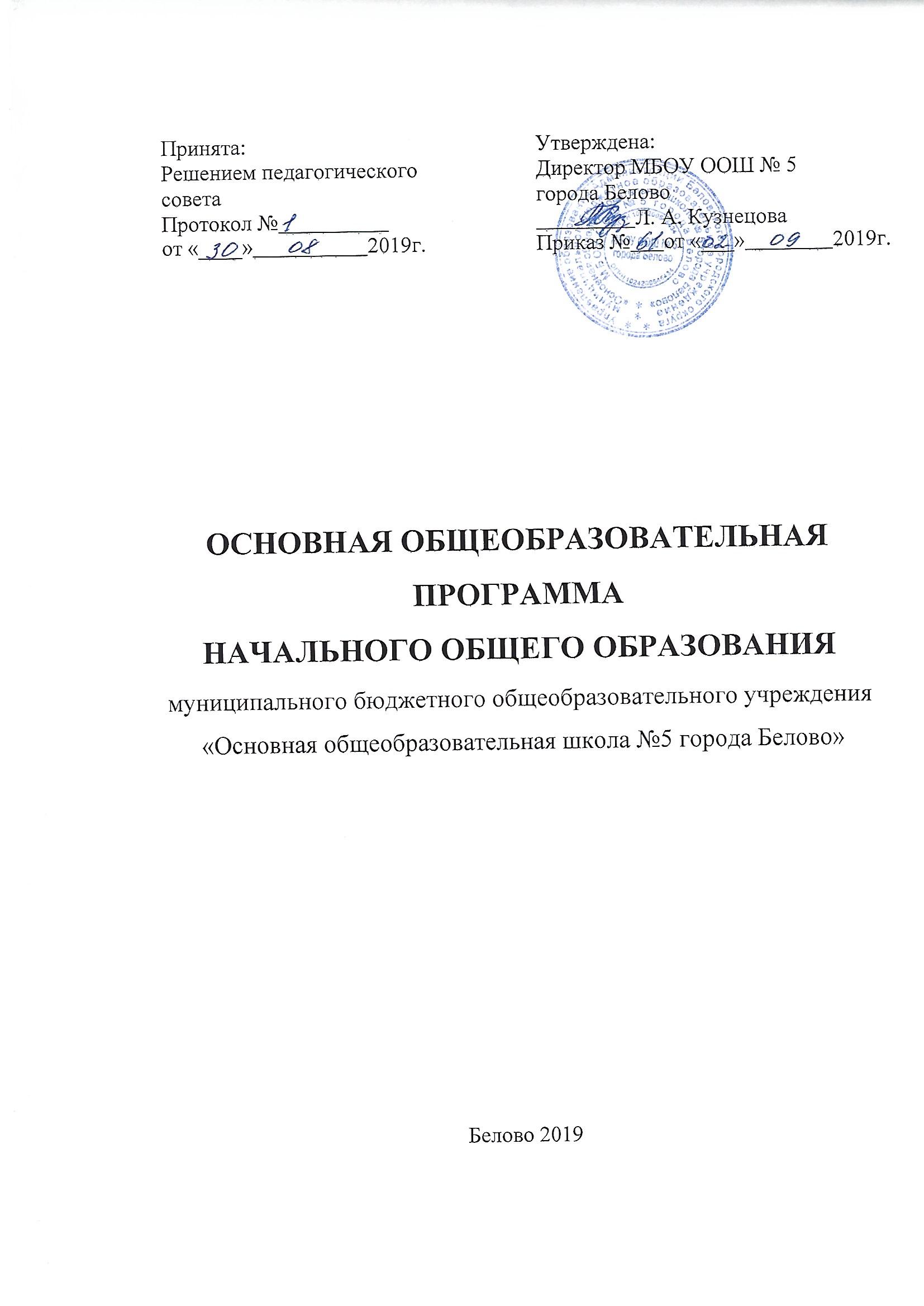 1.Целевой раздел1.1 Пояснительная запискаОсновная образовательная программа начального общего образования (далее – ООП НОО) определяет содержание и организацию образовательной деятельности при получении начального общего образования и направлена на формирование общей культуры, духовно-нравственное, социальное, личностное и интеллектуальное развитие обучающихся, создание основы для самостоятельной реализации учебной деятельности, обеспечивающей социальную успешность, развитие творческих способностей, саморазвитие и самосовершенствование, сохранение и укрепление здоровья обучающихся.Организация, осуществляющая образовательную деятельность по имеющим государственную аккредитацию основным образовательным программам начального общего образования, разрабатывает основную образовательную программу начального общего образования в соответствии со Стандартом и с учетом примерной основной образовательной программы начального общего образования.ООП НОО создана с учетом особенностей и традиций «Основная общеобразовательная школа № 5 города Белово» (далее – МБОУ ООШ № 5), предоставляет широкие возможности учащимся в раскрытии их интеллектуальных и творческих способностей.ООП НОО содержит обязательную часть и часть, формируемую участниками образовательных отношений.Цель реализации ООП НОО — обеспечение выполнения требований ФГОСНОО.Достижение поставленной цели при разработке и реализации ООП НОО предусматривает решение следующих основных задач: формирование общей культуры, духовно-нравственное, гражданское, социальное, личностное и интеллектуальное развитие, развитие творческих способностей, сохранение и укрепление здоровья;обеспечение планируемых результатов по освоению выпускником целевых установок, приобретению знаний, умений, навыков, компетенций икомпетентностей, определяемых личностными, семейными, общественными, государственными потребностями и возможностями учащегося младшего школьного возраста, индивидуальными особенностями его развития и состояния здоровья;становление и развитие личности в её индивидуальности, самобытности, уникальности и неповторимости;обеспечение преемственности начального общего и основного общего образования;достижение планируемых результатов освоения ООП НОО всеми учащимися, в том числе детьми с ограниченными возможностями здоровья (далее - дети с ОВЗ);обеспечение доступности получения качественного начального общего образования;выявление и развитие способностей учащихся, в том числе лиц, проявивших выдающиеся способности, организацию общественно полезной деятельности;организация интеллектуальных и творческих соревнований, научно- технического творчества и проектно-исследовательской деятельности;участие учащихся, их родителей (законных представителей), педагогических работников и общественности в проектировании и развитии внутришкольной социальной среды;использование в образовательной деятельности современных образовательных технологий деятельностного типа;предоставление учащимся возможности для эффективной самостоятельной работы;включение учащихся в процессы познания и преобразования внешкольной социальной среды.ООП НОО обеспечивает достижение учащимися школы результатов освоения ООП НОО в соответствии с требованиями, установленными Стандартом.Образовательная программа начального общего образования реализуются школой как самостоятельно, так и посредством сетевых форм их реализации. В период каникул используются возможности организаций отдыха детей и их оздоровления.МБОУ ООШ № 5 города Белово находится в транспортной удалённости от муниципальных центров культуры и спорта. Но на территории поселка, в котором расположена школа, работает филиал детской городской библиотеки, муниципальное бюджетное учреждение дополнительного образования "Дворец творчества детей и молодежи имени Добробабиной А.П. города Белово". В целях обеспечения индивидуальных потребностей учащихся в  ООП НОО предусматриваются:учебные курсы, обеспечивающие различные интересы учащихся, в том числе этнокультурные;внеурочная деятельность.В основе реализации ООП лежит системно-деятельностный подход, который предполагает:воспитание и развитие качеств личности, отвечающих требованиям информационного общества, инновационной экономики, задачам построения демократического гражданского общества на основе толерантности, диалога культур и уважения многонационального, поликультурного и поликонфессионального состава российского общества;переход к стратегии социального проектирования и конструирования в системе образования на основе разработки содержания и технологий образования, определяющих пути и способы достижения социально желаемого уровня (результата) личностного и познавательного развития учащихся;ориентацию на результаты образования как системообразующий компонент Стандарта, где развитие личности учащегося на основе усвоения универсальных учебных действий, познания и освоения мира составляет цель и основной результат образования;признание решающей роли содержания образования, способов организации образовательной деятельности и взаимодействия участников образовательных отношений в достижении целей личностного, социального и познавательного развития учащихся;учет индивидуальных возрастных, психологических и физиологических особенностей учащихся, роли и значения видов деятельности и форм общения для определения целей образования и воспитания и путей их достижения;обеспечение преемственности дошкольного, начального общего, основного и среднего общего образования;разнообразие организационных форм и учет индивидуальных особенностей каждого учащегося (включая одаренных детей и детей с ограниченными возможностями здоровья), обеспечивающих рост творческого потенциала, познавательных мотивов, обогащение форм взаимодействия со сверстниками и взрослыми в познавательной деятельности;гарантированность достижения планируемых результатов освоения ООП НОО, что и создает основу для самостоятельного успешного усвоения учащимися новых знаний, умений, компетенций, видов и способов деятельности.В соответствии со Стандартом при получении начального общего образования осуществляется:становление основ гражданской идентичности и мировоззрения учащихся;формирование основ умения учиться и способности к организации своей деятельности - умение принимать, сохранять цели и следовать им в учебной деятельности, планировать свою деятельность, осуществлять ее контроль и оценку, взаимодействовать с педагогом и сверстниками в учебной деятельности;духовно-нравственное развитие и воспитание учащихся, предусматривающее принятие ими моральных норм, нравственных установок, национальных ценностей;укрепление физического и духовного здоровья учащихся.ООП НОО ориентирована на становление личностных характеристик выпускника ("портрет выпускника начальной школы"):любящий свой народ, свой край и свою Родину; уважающий и принимающий ценности семьи и общества; любознательный, активно и заинтересованно познающий мир;владеющий основами умения учиться, способный к организации собственной деятельности;готовый самостоятельно действовать и отвечать за свои поступки перед семьей и обществом;доброжелательный, умеющий слушать и слышать собеседника, обосновывать свою позицию, высказывать свое мнение;выполняющий правила здорового и безопасного для себя и окружающих образа жизни.Принципы и подходы к формированию состава участников образовательных отношенийУчастниками образовательных отношений являются: учащиеся, родители (законные представители) несовершеннолетних обучающихся, педагогические работники.-учащиеся (не младше 6,5 лет); состав обучающихся комплектуется по принципу территориальной принадлежности, а также дети, проживающие на других территориях, при наличии свободных мест.родители (законные представители) несовершеннолетних учащихся ознакомлены с Уставом МБОУ ООШ №5 города Белово и иными документами, регламентирующими образовательную деятельность;-педагогические работники, имеющие среднее или высшее профессиональное образование.Основная образовательная программа начального общего образования реализуется МБОУ ООШ №5 города Белово через организацию урочной и внеурочной деятельности в соответствии с санитарно-эпидемиологическими правилами и нормативами.Основная образовательная программа начального общего образования содержит три раздела: целевой, содержательный и организационныйЦелевой раздел определяет общее назначение, цели, задачи и планируемые результаты реализации основной образовательной программы начального общего образования, а также способы определения достижения этих целей и результатов.Целевой раздел включает:–пояснительную записку;–планируемые результаты освоения учащимися ООП НОО;–систему оценки достижения планируемых результатов освоения ООПНОО.Содержательный раздел	определяет	общее	содержание	начальногообщего образования и включает следующие программы, ориентированные на достижение личностных, предметных и метапредметных результатов:программу	формирования	универсальных	учебных	действий	у обучающихся  при  получении начального общего образования;программы	отдельных	учебных	предметов,	курсов	и	курсов внеурочной деятельности;программу	духовно-нравственного	развития,	воспитания обучающихся при получении начального общего образования;программу формирования экологической культуры, здорового и безопасного образа жизни;программу коррекционной работы.Организационный раздел определяет общие рамки организации образовательной деятельности, а также механизмы реализации основной образовательной программы.Организационный раздел включает:–учебный план начального общего образования;–план внеурочной деятельности;–календарный учебный график;систему условий реализации основной образовательной программы в соответствии с требованиями Стандарта.Школа, реализующая ООП НОО, обеспечивает ознакомление учащихся и их родителей (законных представителей) как участников образовательных отношений:с Уставом и другими документами, регламентирующими осуществление образовательной деятельности;с их правами и обязанностями в части формирования и реализации ООП НОО, установленными законодательством Российской Федерации и Уставом школы.ООП формируется с учётом особенностей уровня начального общего образования как фундамента всего последующего обучения. Начальная школа - особый этап в жизни ребенка, связанный:с изменением при поступлении в школу ведущей деятельности ребенка - с переходом к учебной деятельности (при сохранении значимости игровой), имеющей общественный характер и являющейся социальной по содержанию;с освоением новой социальной позиции, расширением сферы взаимодействия ребенка с окружающим миром, развитием потребностей в общении, познании, социальном признании и самовыражении;с принятием и освоением ребенком новой социальной роли ученика, выражающейся в формировании внутренней позиции школьника,определяющей новый образ школьной жизни и перспективы личностного и познавательного развития;с формированием у школьника основ умения учиться и способности к организации своей деятельности: принимать, сохранять цели и следовать им в учебной деятельности; планировать свою деятельность, осуществлять ее контроль и оценку; взаимодействовать с учителем и сверстниками в учебной деятельности;с изменением при этом самооценки ребенка, которая приобретает черты адекватности и рефлексивности;с моральным развитием, которое существенным образом связано с характером сотрудничества со взрослыми и сверстниками, общением и межличностными отношениями дружбы, становлением основ гражданской идентичности и мировоззрения.Учитываются также характерные для младшего школьного возраста (от 6,5 до 11 лет):центральные психологические новообразования, формируемые на данном уровне образования: словесно­логическое мышление, произвольная смысловая память, произвольное внимание, письменная речь, анализ, рефлексия содержания, оснований и способов действий, планирование и умение действовать во внутреннем плане, знаково­символическое мышление, осуществляемое как моделирование существенных связей и отношений объектов;развитие целенаправленной и мотивированной активности учащегося, направленной на овладение учебной деятельностью, основой которой выступает формирование устойчивой системы учебно­познавательных и социальных мотивов и личностного смысла учения.При определении стратегических характеристик ООП НОО учитываются существующий разброс в темпах и направлениях развития детей, индивидуальные различия в их познавательной деятельности, восприятии, внимании, памяти, мышлении, речи, моторике и т. д., связанные с возрастными, психологическими и физиологическими индивидуальными особенностями детей младшего школьного возраста.При этом успешность и своевременность формирования указанных новообразований познавательной сферы, качеств и свойств личности связываются с активной позицией учителя, а также с адекватностью построения образовательной деятельности и выбора условий и методик обучения, учитывающих особенности уровня начального общего образования.ООП НОО МБОУ ООШ №5 города Белово реализуется основными организационными механизмами – учебным планом и планом внеурочной деятельности, являющимися частью организационного раздела ООП.Формы организации образовательной деятельности: чередование учебной и внеурочной деятельности в рамках реализации ООП НОО определяются согласно Уставу и принятым локальным актам.Под внеурочной деятельностью (ВУД) понимается деятельность, осуществляемая в формах, отличных от урочной, и направленная на достижение планируемых результатов освоения ООП НОО.Цель внеурочной деятельности: создание условий для проявления и развития ребенком своих интересов на основе свободного выбора, постижения духовно – нравственных ценностей и культурных традиций.Принципы организации ВУД:соответствие возрастным особенностям учащихся, преемственность с технологиями учебной деятельности;опора на традиции и положительный опыт организации ВУД;опора на ценности воспитательной системы;свободный	выбор	на	основе	личных	интересов	и	склонностей ребенка.Время, отведённое на внеурочную деятельность, не учитывается при определении максимально допустимой недельной нагрузки учащихся, но учитывается при определении объёмов финансирования реализации ООП и составляет не более 1350 часов за 4 года обучения.Внеурочная деятельность организуется по направлениям развития личности (спортивно-оздоровительное, духовно-нравственное, социальное, общеинтеллектуальное, общекультурное) в таких формах как художественные, культурологические, филологические, школьные спортивные клубы и секции, конференции, олимпиады, экскурсии, соревнования, поисковые и научные исследования, и другие формы на добровольной основе в соответствии с выбором участников образовательных отношений.Ожидаемые результаты ВУД:увеличение числа детей, охваченных организованным досугом;воспитание толерантности, уважительного отношения к стране, городу, школе;формирование навыков здорового образа жизни, чувства гражданственности и патриотизма, правовой культуры.Срок получения начального общего образования составляет четыре года, а для инвалидов и лиц с ограниченными возможностями здоровья при обучении по адаптированным основным образовательным программа начального общего образования, независимо от применяемых образовательных технологий, увеличивается не более чем на два года.Начальное общее образование может быть получено в очной, очно-заочной или заочной форме; в форме семейного образования, допускается сочетание различных форм получения образования и форм обучения.1.2 Планируемые результаты освоения учащимися ООП НООПланируемые результаты освоения ООП НОО (далее — планируемые результаты) являются одним из важнейших механизмов реализации требований ФГОС НОО к результатам учащихся, освоивших ООП.Планируемые результаты освоения обучающимися основной образовательной программы начального общего образования уточняют и конкретизируют общее понимание личностных, метапредметных и предметных результатов как с позиций организации их достижения в образовательной деятельности, так и с позиций оценки этих результатов.Планируемые результаты:обеспечивают связь между требованиями Стандарта, образовательной деятельностью и системой оценки результатов освоения основной образовательной программы начального общего образования;являются основой для разработки основной образовательной программы начального общего образования организаций, осуществляющих образовательную деятельность;являются содержательной и критериальной основой для разработки рабочих программ учебных предметов и учебно-методической литературы, а также для системы оценки качества освоения обучающимися основной образовательной программы начального общего образования в соответствии с требованиями Стандарта.К числу планируемых результатов освоения ООП НОО отнесены:личностные, включающие готовность и способность учащихся к саморазвитию, сформированность мотивации к обучению и познанию, ценностно-смысловые установки учащихся, отражающие их индивидуально-личностные позиции, социальные компетенции, личностные качества; сформированность основ гражданской идентичности.метапредметные, включающие освоенные учащимися универсальные учебные действия (познавательные, регулятивные и коммуникативные), обеспечивающие овладение ключевыми компетенциями, составляющими основу умения учиться, и межпредметными понятиями.предметные, включающие освоенный учащимися в ходе изучения учебного предмета опыт специфической для данной предметной области деятельности по получению нового знания, его преобразованию и применению, а также систему основополагающих элементов научного знания, лежащих в основе современной научной картины мира.Личностные результаты освоения ООП НОО отражают:формирование основ российской гражданской идентичности, чувства гордости за свою Родину, российский народ и историю России, осознание своей этнической и национальной принадлежности; формирование ценностей многонационального российского общества; становление гуманистических и демократических ценностных ориентаций;формирование целостного, социально ориентированного взгляда на мир в его органичном единстве и разнообразии природы, народов, культур и религий;формирование уважительного отношения к иному мнению, истории и культуре других народов;овладение начальными навыками адаптации в динамично изменяющемся и развивающемся мире;принятие и освоение социальной роли учащегося, развитие мотивов учебной деятельности и формирование личностного смысла учения;развитие самостоятельности и личной ответственности за свои поступки, в том числе в информационной деятельности, на основе представлений о нравственных нормах, социальной справедливости и свободе;формирование эстетических потребностей, ценностей и чувств;развитие этических чувств, доброжелательности и эмоционально- нравственной отзывчивости, понимания и сопереживания чувствам других людей;развитие навыков сотрудничества со взрослыми и сверстниками в разных социальных ситуациях, умения не создавать конфликтов и находить выходы из спорных ситуаций;формирование установки на безопасный, здоровый образ жизни, наличие мотивации к творческому труду, работе на результат, бережному отношению к материальным и духовным ценностям.Метапредметные результаты освоения ООП НОО отражают:овладение способностью принимать и сохранять цели и задачи учебной деятельности, поиска средств ее осуществления;освоение способов решения проблем творческого и поискового характера;формирование умения планировать, контролировать и оценивать учебные действия в соответствии с поставленной задачей и условиями ее реализации; определять наиболее эффективные способы достижения результата;формирование умения понимать причины успеха/неуспеха учебной деятельности и способности конструктивно действовать даже в ситуациях неуспеха;освоение начальных форм познавательной и личностной рефлексии;использование знаково-символических средств представления информации для создания моделей изучаемых объектов и процессов, схем решения учебных и практических задач;активное использование речевых средств и средств  информационных и коммуникационных технологий (далее - ИКТ) для решения коммуникативных и познавательных задач;использование различных способов поиска (в справочных источниках и открытом учебном информационном пространстве сети Интернет), сбора, обработки, анализа, организации, передачи и интерпретации информации в соответствии с коммуникативными и познавательными задачами и технологиями учебного предмета; в том числе умение вводить текст с помощью клавиатуры, фиксировать (записывать) в цифровой форме измеряемые величины и анализировать изображения, звуки, готовить свое выступление и выступать с аудио-, видео- и графическим сопровождением; соблюдать нормы информационной избирательности, этики и этикета;овладение навыками смыслового чтения текстов различных стилей и жанров в соответствии с целями и задачами; осознанно строить речевое высказывание в соответствии с задачами коммуникации и составлять тексты в устной и письменной формах;овладение логическими действиями сравнения, анализа, синтеза, обобщения, классификации по родовидовым признакам, установления аналогий и причинно-следственных связей, построения рассуждений, отнесения к известным понятиям;готовность слушать собеседника и вести диалог; готовность признавать возможность существования различных точек зрения и права каждого иметь свою; излагать свое мнение и аргументировать свою точку зрения и оценку событий;определение общей цели и путей ее достижения; умение договариваться о распределении функций и ролей в совместной деятельности; осуществлять взаимный контроль в совместной деятельности, адекватно оценивать собственное поведение и поведение окружающих;готовность конструктивно разрешать конфликты посредством учета интересов сторон и сотрудничества;овладение начальными сведениями о сущности и особенностях объектов, процессов и явлений действительности (природных, социальных, культурных, технических и др.) в соответствии с содержанием конкретного учебного предмета;овладение базовыми предметными и межпредметными понятиями, отражающими существенные связи и отношения между объектами и процессами;умение работать в материальной и информационной среде начального общего образования (в том числе с учебными моделями) в соответствии с содержанием конкретного учебного предмета; формирование начального уровня культуры пользования словарями в системе универсальных учебных действий.Предметные результаты освоения ООП НОО с учетом специфики содержания предметных областей, включающих в себя конкретные учебные предметы, отражают:1.2.1 Русский язык и литературное чтение Русский языкформирование первоначальных представлений о единстве и многообразии языкового и культурного пространства России, о языке как основе национального самосознания;понимание учащимися того, что язык представляет собой явление национальной культуры и основное средство человеческого общения, осознание значения русского языка как государственного языка Российской Федерации, языка межнационального общения;сформированность позитивного отношения к правильной устной и письменной речи как показателям общей культуры и гражданской позиции человека;овладение первоначальными представлениями о нормах русского языка (орфоэпических, лексических, грамматических) и правилах речевого этикета; умение ориентироваться в целях, задачах, средствах и условиях общения, выбирать адекватные языковые средства для успешного решения коммуникативных задач;овладение учебными действиями с языковыми единицами и умение использовать знания для решения познавательных, практических и коммуникативных задач.Литературное чтение:понимание литературы как явления национальной и мировой культуры, средства сохранения и передачи нравственных ценностей итрадиций;осознание значимости чтения для личного развития; формирование представлений о мире, российской истории и культуре, первоначальных этических представлений, понятий о добре и зле, нравственности; успешности обучения по всем учебным предметам; формирование потребности в систематическом чтении;понимание роли чтения, использование разных видов чтения (ознакомительное, изучающее, выборочное, поисковое); умение осознанно воспринимать и оценивать содержание и специфику различных текстов, участвовать в их обсуждении, давать и обосновывать нравственную оценку поступков героев;достижение необходимого для продолжения образования уровня читательской компетентности, общего речевого развития, то есть овладение техникой чтения вслух и про себя, элементарными приемами интерпретации, анализа и преобразования художественных, научно-популярных и учебных текстов с использованием элементарных литературоведческих понятий;умение самостоятельно выбирать интересующую литературу; пользоваться справочными источниками для понимания и получения дополнительной информации.1.2.2 Родной язык и литературное чтение на родном языке Родной язык:воспитание ценностного отношения к родному языку как хранителю культуры, включение в культурно-языковое поле своего народа, формирование первоначальных представлений о единстве и многообразии языкового и культурного пространства России, о языке как основе национального самосознания;обогащение активного и потенциального словарного запаса, развитие у учащихся культуры владения родным языком в соответствии с нормами устной и письменной речи, правилами речевого этикета;формирование первоначальных научных знаний о родном языке как системе и как развивающемся явлении, о его уровнях и единицах, о закономерностях его функционирования, освоение основных единицграмматических категорий родного языка, формирование позитивного отношения к правильной устной и письменной родной речи как показателям общей культуры и гражданской позиции человека;овладение первоначальными умениями ориентироваться в целях, задачах, средствах и условиях общения, формирование базовых навыков выбора адекватных языковых средств для успешного решения коммуникативных задач;овладение учебными действиями с языковыми единицами и умение использовать знания для решения познавательных, практических и коммуникативных задач.1.2.3Литературное чтение на родном языке:понимание родной литературы как одной из основных национально- культурных ценностей народа, как особого способа познания жизни, как явления национальной и мировой культуры, средства сохранения и передачи нравственных ценностей и традиций;осознание значимости чтения на родном языке для личного  развития; формирование представлений о мире, национальной истории и культуре, первоначальных этических представлений, понятий о добре и зле, нравственности; формирование потребности в систематическом чтении на родном языке как средстве познания себя и мира; обеспечение культурной самоидентификации;использование разных видов чтения (ознакомительное, изучающее, выборочное, поисковое); умение осознанно воспринимать и оценивать содержание и специфику различных текстов, участвовать в их обсуждении,давать и обосновывать нравственную оценку поступков героев;достижение необходимого для продолжения образования уровня читательской компетентности, общего речевого развития, то есть овладение техникой чтения вслух и про себя, элементарными приемами интерпретации, анализа и преобразования художественных, научно-популярных и учебных текстов с использованием элементарных литературоведческих понятий;осознание коммуникативно-эстетических возможностей родного языка на основе изучения выдающихся произведений культуры своего народа, умение самостоятельно выбирать интересующую литературу; пользоватьсясправочными источниками для понимания и получения дополнительной информации.1.2.4Иностранный язык:приобретение начальных навыков общения в устной и письменной форме с носителями иностранного языка на основе своих речевых возможностей и потребностей; освоение правил речевого и неречевого поведения;освоение начальных лингвистических представлений, необходимых для овладения на элементарном уровне устной и письменной речью на иностранном языке, расширение лингвистического кругозора;формирование дружелюбного отношения и толерантности к носителям другого языка на основе знакомства с жизнью своих сверстников в других странах, с детским фольклором и доступными образцами детской художественной литературы.1.2.5 Математика и информатика:использование начальных математических знаний для описания и объяснения окружающих предметов, процессов, явлений, а также оценки их количественных и пространственных отношений;овладение основами логического и алгоритмического мышления, пространственного воображения и математической речи, измерения, пересчета, прикидки и оценки, наглядного представления данных и процессов, записи и выполнения алгоритмов;приобретение начального опыта применения математических знаний для решения учебно-познавательных и учебно-практических задач;умение выполнять устно и письменно арифметические действия с числами и числовыми выражениями, решать текстовые задачи, умение действовать в соответствии с алгоритмом и строить простейшие алгоритмы, исследовать, распознавать и изображать геометрические фигуры, работать с таблицами, схемами, графиками и диаграммами, цепочками, совокупностями, представлять, анализировать и интерпретировать данные;приобретение первоначальных представлений о компьютерной грамотности.1.2.6 Обществознание и естествознание (Окружающий мир):понимание особой роли России в мировой истории, воспитание чувства гордости за национальные свершения, открытия, победы;сформированность уважительного отношения к России, родному краю, своей семье, истории, культуре, природе нашей страны, ее современной жизни;осознание целостности окружающего мира, освоение основ экологической грамотности, элементарных правил нравственного поведения в мире природы и людей, норм здоровьесберегающего поведения в природной и социальной среде;освоение доступных способов изучения природы и общества (наблюдение, запись, измерение, опыт, сравнение, классификация и др., с получением информации из семейных архивов, от окружающих людей, в открытом информационном пространстве);развитие навыков устанавливать и выявлять причинно-следственные связи в окружающем мире.1.2.7Основы религиозных культур и светской этики:По выбору родителей (законных представителей) изучаются основы православной культуры, основы иудейской культуры, основы буддийской культуры, основы исламской культуры, основы мировых религиозных культур, основы светской этики.готовность к нравственному самосовершенствованию, духовному саморазвитию;знакомство с основными нормами светской и религиозной морали, понимание их значения в выстраивании конструктивных отношений в семье и обществе;понимание значения нравственности, веры и религии в жизни человека и общества;формирование первоначальных представлений о светской этике, о традиционных религиях, их роли в культуре, истории и современности России;первоначальные представления об исторической роли традиционных религий в становлении российской государственности;становление внутренней установки личности поступать согласно своей совести; воспитание нравственности, основанной на свободе совести и вероисповедания, духовных традициях народов России;осознание ценности человеческой жизни.1.2.8 Искусство. Изобразительное искусство:сформированность первоначальных представлений о роли изобразительногоискусства в жизни человека, его роли в духовно-нравственном развитии человека;сформированность основ художественной культуры, в том числе на материале художественной культуры родного края, эстетического отношения к миру; понимание красоты как ценности; потребности в художественном творчестве и в общении с искусством;овладение практическими умениями и навыками в восприятии, анализе и оценке произведений искусства;овладение элементарными практическими умениями и навыками в различных видах художественной деятельности (рисунке,  живописи, скульптуре, художественном конструировании), а также в специфических формах художественной деятельности, базирующихся на ИКТ (цифровая фотография, видеозапись, элементы мультипликации и пр.).1.2.9 Музыка:сформированность первоначальных представлений о роли музыки в жизни человека, ее роли в духовно-нравственном развитии человека;сформированность основ музыкальной культуры, в том числе на материале музыкальной культуры родного края, развитие художественного вкуса и интереса к музыкальному искусству и музыкальной деятельности;умение воспринимать музыку и выражать свое отношение к музыкальному произведению;использование музыкальных образов при создании театрализованных и музыкально-пластических композиций, исполнении вокально-хоровых произведений, в импровизации.1.2.10 Технология:получение первоначальных представлений о созидательном и нравственном значении труда в жизни человека и общества; о мире профессий и важности правильного выбора профессии;усвоение первоначальных представлений о материальной культуре как продукте предметно-преобразующей деятельности человека;приобретение навыков самообслуживания; овладение технологическими приемами ручной обработки материалов; усвоение правил техники безопасности;использование приобретенных знаний и умений для творческого решения несложных конструкторских, художественно-конструкторских (дизайнерских), технологических и организационных задач;приобретение первоначальных навыков совместной продуктивной деятельности, сотрудничества, взаимопомощи, планирования и организации;приобретение первоначальных знаний о правилах создания предметной и информационной среды и умений применять их для выполнения учебно-познавательных и проектных художественно-конструкторских задач.1.2.11 Физическая культура:формирование первоначальных представлений о значении физической культуры для укрепления здоровья человека (физического, социального и психологического), о ее позитивном влиянии на развитие человека (физическое, интеллектуальное, эмоциональное, социальное), о физической культуре и здоровье как факторах успешной учебы и социализации;овладение умениями организовывать здоровьесберегающую жизнедеятельность (режим дня, утренняя зарядка, оздоровительные мероприятия, подвижные игры ит.д.);формирование навыка систематического наблюдения за своим физическим состоянием, величиной физических нагрузок, данных мониторинга здоровья (рост, масса тела и др.), показателей развития основных физических качеств (силы, быстроты, выносливости, координации, гибкости), в том числе подготовка к выполнению нормативов Всероссийского физкультурно- спортивного комплекса "Готов к труду и обороне"(ГТО).Планируемые результаты освоения основной образовательной программы начального общего образования являются содержательной и критериальной основой для разработки рабочих программ учебных предметов, а также системы оценки качества освоения обучающимися основной образовательной программы начального общего образования.1.3 Система оценки достижения планируемых результатов освоения основной образовательной программы начального общего образованияСистема оценки достижения планируемых результатов освоения основной общеобразовательной программы начального общего образования:закрепляет основные направления и цели оценочной деятельности, описание объекта и содержание оценки, критерии, процедуры и состав инструментария оценивания, формы представления результатов, условия и границы применения системы оценки;ориентирует образовательную деятельность на духовно-нравственное развитие и воспитание обучающихся, достижение планируемых результатов освоения содержания учебных предметов начального общего образования и формирование универсальных учебных действий;обеспечивает комплексный подход к оценке результатов освоения основной образовательной программы начального общего образования, позволяющий вести оценку предметных, метапредметных и личностных результатов начального общего образования;предусматривает оценку достижений обучающихся (итоговая оценка обучающихся, освоивших основную образовательную программу начального общего образования) и оценку эффективности деятельности организации, осуществляющей образовательную деятельность;позволяет осуществлять оценку динамики учебных достижений обучающихся.Основными направлениями и целями оценочной деятельности в МБОУ ООШ №5  города  Белово в соответствии с требованиями ФГОС НОО являются:оценка образовательных достижений учащихся на различных этапах обучения, а также основа процедур внутришкольного мониторинга,  мониторинговых исследований муниципального, регионального и федерального уровней;оценка результатов деятельности педагогических кадров как основа аттестационных процедур.Основным объектом системы оценки, ее содержательной и критериальной базой выступают требования  ФГОС,  которые конкретизируются в планируемых результатах освоения учащимися основной образовательной программы образовательной организацииЦель системы оценки - обеспечение качества образования, через систему оценивания предметных, метапредметных и личностных результатов.Система оценивания строится на основе следующих общих принципов:Оценивание является постоянным процессом, естественным образом интегрированным в образовательную практику.Оценивание является критериальным. Основными критериями оценивания выступают планируемые результаты.Система оценивания способствует диагностике индивидуального прогресса обучающихся в достижении требований стандарта и в достижении планируемых результатов освоения программ начального образования;Оцениваться с помощью отметки могут только результаты деятельности ученика и процесс их формирования, но не личные качества ребенка.Система оценивания выстраивается таким образом, чтобы учащиеся включались в контрольно-оценочную деятельность, приобретая навыки и привычку к самооценке и взаимооценке.В соответствии с ФГОС НОО система оценки образовательной организации реализует системно-деятельностный и комплексный подходы к оценке образовательных достижений.Системно-деятельностный подход к оценке образовательных достижений проявляется в оценке способности учащихся к решению  учебно- познавательных и  учебно-практических задач. Он обеспечивается содержанием и критериями оценки, в качестве которых выступают планируемые результаты обучения, выраженные в деятельностной форме.Комплексный подход к оценке образовательных достижений реализуетсяпутёмоценки трёх групп результатов: предметных, личностных, метапредметных (регулятивных, коммуникативных и познавательных универсальных учебных действий);использования комплекса оценочных  процедур  (стартовой, текущей, тематической, промежуточной) как основы для оценки динамики индивидуальных образовательных достижений (индивидуального прогресса) и для итоговой оценки;использования контекстной информации (об особенностях учащихся, условиях и процессе обучения и др.) для интерпретации полученных результатов в целях управления качеством образования;использования разнообразных методов и форм оценки, взаимно дополняющих друг друга (стандартизированных устных и письменных работ, проектов, практических работ, самооценки, наблюдения и др.).В процессе оценки достижения планируемых результатов духовно- нравственного развития, освоения основной образовательной программы начального общего образования используются разнообразные методы и формы, взаимно дополняющие друг друга: стандартизированные письменные и устные работы, проекты, практические работы, творческие работы, самоанализ и самооценка, наблюдения, испытания (тесты) и иное.На основании устава МБОУ ООШ № 5 города Белово успешность освоения учебных программ учащимися 2-4 классов оценивается в форме четырёх балльной системы отметок (5 – «отлично», 4 – «хорошо», 3 –«удовлетворительно», 2 – «неудовлетворительно»).Отметка "5 (отлично)" ставится в случае:знания, понимания, глубины усвоения учащимся всего объёма программного материала;умения выделять главные положения в изученном материале, на основании фактов и примеров обобщать, делать выводы, устанавливать межпредметные и внутрипредметные связи, творчески применять полученные знания в незнакомой ситуации;отсутствия ошибок и недочётов при воспроизведении изученного материала, при устных ответах устранения отдельных неточностей с помощью дополнительных вопросов учителя (педагогического работника), соблюдения культуры письменной и устной речи, правил оформления письменных работ.Отметка "4 (хорошо)" ставится в случае:знания всего изученного программного материала;умения выделять главные положения в изученном материале, на основании фактов и примеров обобщать, делать выводы, устанавливать внутрипредметные связи, применять полученные знания на практике;незначительных (негрубых) ошибок при воспроизведении изученного материала, соблюдения основных правил культуры письменной и устной речи, правил оформления письменных работ.Отметка"3 (удовлетворительно)" ставится в случае:знания и усвоения материала на уровне минимальных требований программы, затруднения при самостоятельном воспроизведении, необходимости незначительной помощи учителя;умения работать на уровне воспроизведения, затруднения при ответах на видоизменённые вопросы;наличия грубых ошибок, нескольких негрубых при воспроизведении изученного материала, незначительного несоблюдения основных правил культуры письменной и устной речи, правил оформления письменных работ.Отметка "2 (неудовлетворительно)" ставится в случае:знания и усвоения материала на уровне ниже минимальных требований программы, отдельных представлений об изученном материале;отсутствия умений работать на уровне воспроизведения, затруднения при ответах на стандартные вопросы;наличия нескольких грубых ошибок, большого числа негрубых при воспроизведении изученного материала, значительного несоблюдения основных правил культуры письменной и устной речи, правил оформления письменных работ.Отметка по всем видам письменных контрольно-оценочных работ выводится из количества набранных за работу баллов, переведённых в проценты. Перевод в отметочную шкалу осуществляется по соответствующей схемеСхема соответствия уровня освоения программы в отметочную шкалу1.3.1 Особенности оценки личностных,  метапредметных и предметныхрезультатовОсобенности оценки личностных результатовОценка личностных результатов в МБОУ ООШ № 5 города Белово представляет собой оценку достижения учащимися в ходе их личностного развития планируемых результатов. Формирование личностных результатов обеспечивается в ходе реализации всех компонентов образовательной деятельности в МБОУ ООШ № 5 города Белово, включая внеурочную деятельность. Основным объектом оценки личностных результатов в основной школе служит сформированность универсальных учебных действий, включаемых в следующие три основные блока:сформированность основ гражданской идентичности личности;сформированность индивидуальной учебной самостоятельности, включая умение строить жизненные профессиональные планы с учетом конкретных перспектив социального развития;сформированность социальных компетенций, включая ценностно- смысловые установки и моральные  нормы,  опыт  социальных  и межличностных отношений, правосознание.В соответствии с требованиями ФГОС достижение личностныхрезультатов не выносится на итоговую оценку  учащихся,  а  является  предметом оценки эффективности образовательной деятельности МБОУ ООШ№ 5 города Белово. Поэтому оценка этих результатов образовательной деятельности осуществляется в ходе внешних не персонифицированных мониторинговых исследований. Инструментарий для них разрабатывается централизованно на федеральном или региональном уровне и основывается на профессиональных методиках психолого-педагогической диагностики.Во внутришкольном мониторинге в целях оптимизации личностного развития учащихся возможна оценка сформированности отдельных личностных результатов, проявляющихся в:соблюдении норм и правил поведения, принятых в образовательной организации;участии в общественной жизни образовательной организации, ближайшего социального окружения, страны, общественно-полезной деятельности;ответственности за результаты обучения;готовности и способности делать осознанный выбор своей образовательной траектории, в том числе выбор профессии;ценностно-смысловых установках учащихся, формируемых средствами различных предметов в рамках системы общего образования.Внутришкольный мониторинг осуществляется классным руководителем преимущественно на основе наблюдений в ходе учебных занятий и внеурочной деятельности, которые обобщаются в конце учебного года и представляется в виде характеристик по запросу.Оценка сформированности отдельных личностных результатов проводится методом наблюдения. Любое использование данных, полученных в ходе мониторинговых исследований, возможно только в соответствии с Федеральным законом от 17.07.2006 №152-ФЗ «О персональных данных». В текущей учебной деятельности в соответствии с требованиями Стандарта оценка этих достижений должна проводиться в форме, не представляющей угрозы личности, психологической безопасности учащихся и может использоваться исключительно в целях личностного развития учащихся.Особенности оценки метапредметных результатовОценка метапредметных результатов представляет собой оценку достижения планируемых результатов освоения основной образовательной программы, которые представлены в междисциплинарной программе формирования универсальных учебных действий. Формирование метапредметных результатов обеспечивается в МБОУ ООШ № 5 города Белово за счёт всех учебных предметов; внеурочной деятельности.Основным объектом и предметом оценки метапредметных результатов являются:способность и готовность к освоению систематических знаний, их самостоятельному пополнению, переносу и интеграции;способность работать с информацией;способность к сотрудничеству и коммуникации;способность к решению личностно и социально значимых проблем и воплощению найденных решений в практику;способность и готовность к использованию ИКТ в целях обучения и развития;способность к самоорганизации, саморегуляции и рефлексии.Оценка достижения метапредметных результатов осуществляется в ходе проведения «Комплексной работы на основе единого текста». Инструментарий строится на межпредметной основе и может включать диагностические материалы по оценке читательской грамотности, ИКТ- компетентности, сформированности регулятивных, коммуникативных и познавательных учебных действий.Особенности оценки предметных результатовОценка предметных результатов представляет собой оценку достижения обучающимся планируемых результатов по отдельным предметам.Формирование	этих	результатов	обеспечивается	за	счёт	основных компонентов образовательного процесса — учебных предметов.Основные показатели оценки предметных результатов:Способность к решению учебно-практических и учебно- познавательных задач на основе освоенной системы основополагающих элементов научного знания современной научной картины мира;Освоение способов действий в отношении к системе знаний, необходимых для обучения на последующем уровне общего образования;Освоение универсальных учебных действий и компетенций, составляющих основу умения учиться; приобретенного опыта получения, применения и преобразования знаний и способов действий.Освоение образовательной программы, в том числе отдельной части или всего объема учебного предмета образовательной программы, сопровождается текущим контролем успеваемости и промежуточной аттестацией обучающихся.Средствами контроля являются:Текущий контроль успеваемости учащихся – это систематическая проверка учебных достижений учащихся, проводимая педагогом в ходе осуществления образовательной деятельности в соответствии с образовательной программой.Проведение текущего контроля успеваемости направлено на обеспечение выстраивания образовательной деятельности максимально эффективным образом для достижения результатов освоения основных общеобразовательных программ,	предусмотренных	федеральными	государственными образовательными стандартами начального общего образования.Основными потребителями информации о результатах текущего контроля успеваемости и промежуточной аттестации являются участники образовательных отношений: педагоги, обучающиеся и их родители (законные представители), коллегиальные органы управления учреждения, внешние экспертные комиссии, учредитель.Цель текущего контроля успеваемости заключается в:определении степени освоения обучающимися основной образовательной программы соответствующего уровня общего образования в течение учебного года по всем учебным предметам учебного плана,предупреждения неуспеваемости,проведения учащимися самооценки, оценки его достижений педагогическим работником с целью возможного совершенствования образовательной деятельности.Текущий контроль успеваемости обучающихся осуществляется:- в 1 классах – без фиксации образовательных результатов в виде отметок.           - во 2-4 классах – в виде отметок по учебным предметам ( по четырёх балльной системе – отметки «2», «3», «4», «5»), а также безотметочно – по учебному предмету «Основы религиозных культур и светской этики».За устный ответ отметка выставляется учителем в ходе урока, за письменный ответ – после проверки и выставляется к следующему уроку. Все отметки заносятся в классный журнал и дневник обучающегося.Текущий контроль успеваемости обучающихся, временно находящихся в санаторных, медицинских организациях, реабилитационных учреждениях, осуществляется в прикрепленных к ним образовательных учреждениях, а полученные результаты учитываются при выставлении четвертных отметок.Успеваемость учащихся, занимающихся по индивидуальному учебному плану (по состоянию здоровья), подлежит текущему контролю с учетом особенностей освоения образовательной программы, предусмотренных индивидуальным учебным планом.Проведение текущего контроля не допускается в первый день после длительного пропуска занятий по уважительной причине (болезнь, выступление на олимпиадах, конкурсах, соревнованиях, прохождение медкомиссии ).Отметки за четверть выставляются обучающимся на основании результатов текущего контроля успеваемости, осуществляемого поурочно/потемно, с учетом письменных работ за 1-2 дня до начала каникул.Текущий контроль в рамках внеурочной деятельности проводится по безотметочной системе, определяется формой организации занятий, особенностями выбранного направления.Педагогические работники доводят до сведения родителей (законных представителей) сведения о результатах текущего контроля успеваемости учащихся посредством заполнения предусмотренных документов, в том числе в электронной форме (электронный журнал).Порядок проведения промежуточной аттестации регламентируется Федеральным законом «Об образовании в Российской Федерации» №273-ФЗ (ст. 58) и Положением МБОУ ООШ №5 города Белово о формах, периодичности, порядке текущего контроля успеваемости и промежуточной аттестации обучающихся.Промежуточная аттестация проводится по каждому учебному предмету по итогам учебного года. Промежуточная аттестация обучающихся 1 классовпроводится по итогам выполнения Комплексной работы на основе единого текста, позволяющей судить о сформированности планируемых результатов.Годовая промежуточная аттестация обучающихся 2-4 классов проводится на основе результатов четвертных  отметок.Результатом промежуточной аттестации обучающихся является годовая отметка по всем учебным предметам учебного плана, кроме безотметочной системы оценивания по учебному предмету «Основы религиозных культур и светской этики».Годовая отметка определяется как среднее арифметическое четвертных отметок и выставляется целым числом в соответствии с правилами математического округления. Фиксация результатов промежуточной аттестации осуществляется по четырех балльной системе.При пропуске обучающимся по уважительной причине более половины учебного времени, отводимого на изучение учебного предмета, курса обучающийся имеет право на перенос срока проведения промежуточной аттестации. Новый срок проведения промежуточной аттестации определяется образовательным учреждением с учетом учебного плана, индивидуального учебного плана на основании заявления обучающегося (его родителей, законных представителей).Особенности сроков и порядка проведения промежуточной аттестации могут быть установлены образовательным учреждением для следующихкатегорий учащихся по заявлению учащихся (их законных представителей):выезжающих на учебно-тренировочные сборы, на олимпиады школьников, на российские или международные спортивные соревнования, конкурсы, смотры, олимпиады и тренировочные сборы и иные подобные мероприятия;отъезжающих на постоянное место жительства зарубеж;для иных обучающихся по решению педагогического совета.Для школьников, обучающихся по индивидуальному учебному плану, сроки и порядок проведения промежуточной аттестации определяются индивидуальным учебным планом.При выставлении годовой отметки прибывшим в течение года обучающимся учитываются четвертные  отметки из табеля успеваемости с предыдущего места обучения.Обучающиеся, освоившие в полном объеме содержание образовательной программы  начального общего образования текущего учебного года, на основании положительных результатов по решению педагогического совета, утвержденного приказом по школе, переводятся в следующий класс.Неудовлетворительные результаты промежуточной аттестации по одному или нескольким учебным предметам образовательной программы признаются академической задолженностью. Обучающиеся, имеющие академическую задолженность, переводятся в следующий класс условно. Обучающиеся обязаны ликвидировать академическую задолженность. Образовательное учреждение, родители (законные представители) несовершеннолетнего обучающегося, обеспечивающие получение обучающимся начального  общего образования, обязаны создать условия обучающемуся для ликвидации академической задолженности и обеспечить контроль за своевременностью ее ликвидации.1.3.2 Портфель достижений как инструмент оценки динамики индивидуальных образовательных достиженийПроцедуру оценки динамики учебной, внеурочной деятельности и творческой активности учащегося, направленности, широты или избирательности интересов, выраженности проявлений творческой инициативы, а также уровня достижений, демонстрируемых данным учащимся представляет собой портфолио.В состав портфеля достижений включаются результаты, достигнутые учеником не только в ходе учебной деятельности, но и в иных формах активности: творческой, социальной, коммуникативной, физкультурно- оздоровительной, трудовой деятельности, протекающей как в рамках повседневной школьной практики, так и за её пределами. В портфель достижений учеников начальной школы, который используется для оценки достижения планируемых результатов начального общего образования, включаются следующие материалы:Выборки детских работ — формальных и творческих, выполненных в ходе обязательных учебных занятий по всем изучаемым предметам, а также в ходе посещаемых учащимися факультативных учебных занятий, реализуемых в рамках образовательной программы образовательного учреждения (как её общеобразовательной составляющей, так и программы дополнительного образования).Работы формируются так, чтобы их совокупность демонстрировала нарастающие успешность, объём и глубину знаний, достижение более высоких уровней формируемых учебных действий. Примерами такого рода работ являются:по русскому, родному языку и литературному чтению, иностранному языку — диктанты и изложения, сочинения на заданную тему, сочинения на произвольную тему, аудиозаписи монологических и диалогических высказываний, «дневники читателя», иллюстрированные «авторские» работы детей, материалы их самоанализа и рефлексии и т.п.;по математике — математические диктанты, оформленные результаты мини-исследований, записи решения учебно-познавательных и учебно- практических задач, математические модели, аудиозаписи устных ответов (демонстрирующих навыки устного счёта, рассуждений, доказательств, выступлений, сообщений на математические темы), материалы самоанализа и рефлексии и т.п.;по окружающему миру — дневники наблюдений, оформленные результаты мини-исследований и мини-проектов, интервью, аудиозаписи устных ответов, творческие работы, материалы самоанализа и рефлексии и т.п.;по предметам эстетического цикла — аудиозаписи, фото и видеоизображения примеров исполнительской деятельности, иллюстрации к музыкальным произведениям, иллюстрации на заданную тему, продукты собственного творчества, аудиозаписи монологических высказываний-описаний, материалы самоанализа и рефлексии и т.п.;по технологии — фото- и видеоизображения продуктов исполнительской деятельности, аудиозаписи монологических высказываний-описаний, продукты собственного творчества, материалы самоанализа и рефлексии и т. п.;по физкультуре — видеоизображения примеров исполнительской деятельности, дневники наблюдений и самоконтроля, самостоятельно составленные расписания и режим дня, комплексы физическихупражнений, материалы самоанализа и рефлексии и т.п.Систематизированные материалы наблюдений (оценочные листы, материалы и листы наблюдений и т. п.) за процессом овладения универсальными учебными действиями, которые ведут учителя начальных классов (выступающие и в роли учителя-предметника, и в роли классного руководителя), иные учителя-предметники, школьный психолог, организатор воспитательной работы и другие непосредственные участники образовательного процесса.Материалы, характеризующие достижения обучающихся в рамках внеучебной (школьной и внешкольной) и досуговой деятельности, например результаты участия в олимпиадах, конкурсах, смотрах, выставках, концертах, спортивных мероприятиях, поделки и др.Основное требование, предъявляемое к этим материалам, – отражение в них степени достижения планируемых результатов освоения образовательной программы начального общего образования.Анализ, интерпретация и оценка отдельных составляющих портфеля достижений в целом ведутся с позиций достижения планируемых результатов с учётом основных результатов начального общего образования, закреплённых в Стандарте.Разделы портфеля достижений:Включение каких-либо материалов в портфолио без согласия учащегося не допускается. Портфолио формируется в течение всех лет обучения в начальной школе.     1.3.3  Оценка эффективности деятельности организации, осуществляющей      образовательную деятельностьОценка результатов деятельности МБОУ ООШ № 5 города Белово проводится на основе результатов итоговой оценки достижения планируемых результатов освоения основной образовательной программы начального общего образования с учетом:-результатов мониторинговых исследований разного уровня (федерального, регионального, муниципального);-условий реализации основной образовательной программы начального общего образования;Предметом оценки в ходе данных процедур является также текущая оценочная деятельность, и в частности отслеживание динамики образовательных достижений выпускников начальной школы МБОУ ООШ №5 города Белово-направлена на обеспечение соответствия процедурам и содержанию внешней оценки качества образования;-учитывает федеральные требования к порядку проведения общеобразовательным учреждением процедуры самообследования и параметры, используемые в процессе федерального государственного контроля качества образования.Комплекс показателей и индикаторов ресурсного обеспечения и условий реализации Стандарта начального общего образования включает в себя:-уровень развития материально-технической базы, соответствие требованиям стандарта НОО к условиям реализации основной образовательной программы начального общего образования;-обеспеченность участников образовательных отношений учебно- методическими материалами, справочной литературой, современными источниками информации;-кадровое обеспечение образовательной деятельности.В качестве источников данных для оценки качества эффективности деятельности используются:-образовательная статистика;-мониторинговые исследования;-социологические опросы;-отчеты работников МБОУ ООШ №5 города Белово;-приказы по организации, осуществляющей образовательную деятельность;2 Содержательный раздел2.1 Программа формирования универсальных учебных действий у учащихся на уровне начального общего образованияПрограмма формирования универсальных учебных действий у обучающихся при получении начального общего образования содержит:описание ценностных ориентиров содержания образования при получении начального общего образования;связь универсальных учебных действий с содержанием учебных предметов;характеристики личностных, регулятивных, познавательных, коммуникативных универсальных учебных действий обучающихся;типовые задачи формирования личностных, регулятивных, познавательных, коммуникативных универсальных учебных действий;описание преемственности программы формирования универсальных учебных действий при переходе от дошкольного к начальному общему образованию.Сформированность универсальных учебных действий у обучающихся при получении начального общего образования должна быть определена на этапе завершения обучения в начальной школе.Программа формирования универсальных учебных действий на уровне начального общего образования (далее - программа формирования универсальных учебных действий) конкретизирует требования ФГОС НОО к личностным и метапредметным результатам освоения ООП НОО, дополняет традиционное содержание программ и служит основой для разработки рабочих программ учебных предметов, курсов.Программа формирования универсальных учебных действий направлена на реализацию системно­деятельностного подхода, положенного в основу ФГОС, является главным педагогическим инструментом и средством обеспеченияусловийдляформированияуучащихсяуменияучиться,развитияспособности к саморазвитию и самосовершенствованию. Умение учиться – это способность человека объективно обнаруживать, каких именно знаний и умений ему не хватает для решения актуальной для него задачи, самостоятельно (или в коллективно-распределенной деятельности) находить недостающие знания и эффективно осваивать новые умения (способы деятельности) на их основе. Сформированные универсальные учебные действия обеспечивают личности не только готовность и способность самостоятельно учиться, но и осознанно решать самые разные задачи во многих сферах человеческой жизни.Развитие универсальных учебных действий невозможно вне ситуации изучения предметных знаний. Оно реализуется в условиях специально организованной образовательной деятельности по освоению учащимися конкретных предметных знаний, умений и навыков в рамках отдельных школьных дисциплин. Вместе с тем, освоенные знания, умения и навыки рассматриваются как поле для применения сформированных универсальных учебных действий обучающихся для решения ими широкого круга практических и познавательных задач.За последние десятилетия в обществе произошли кардинальные изменения в представлении о целях образования и путях их реализации. От признания знаний, умений и навыков как основных итогов образования произошел переход к пониманию обучения как процесса подготовки учащихся к реальной жизни, к тому, чтобы занять активную позицию, успешно решать жизненные задачи, уметь сотрудничать и работать в группе, быть готовым к быстрому переучиванию в ответ на обновление знаний и требования рынка труда.По сути, происходит переход от обучения как преподнесения учителем учащимся системы знаний к активному решению проблем с целью выработки определенных решений; от освоения отдельных учебных предметов к полидисциплинарному (межпредметному) изучению сложных жизненных ситуаций; к сотрудничеству учителя и учащихся в ходе овладения знаниями, к активному участию учеников в выборе содержания и методов обучения. Этот переход обусловлен сменой ценностных ориентиров образованияЦенностные ориентиры начального общего образования конкретизируют личностный, социальный и государственный заказ системе образования,выраженный в Требованиях к результатам освоения основной образовательной программы, и отражают следующие целевые установки системы начального общего образования:формирование основ гражданской идентичности личности на основе:чувства сопричастности и гордости за свою Родину, народ и историю, осознания ответственности человека за благосостояние общества;восприятия мира как единого и целостного при разнообразии культур, национальностей, религий; уважения истории и культуры каждого народа;формирование психологических условий развития общения, сотрудничества на основе:доброжелательности, доверия и внимания к людям, готовности к сотрудничеству и дружбе, оказанию помощи тем, кто в не нуждается;уважения к окружающим — умения слушать и слышать партнера, признавать право каждого на собственное мнение и принимать решения с учетом позиций всех участников;развитие ценностно ­смысловой сферы личности на основе общечеловеческих принципов нравственности и гуманизма:принятия и уважения ценностей семьи и образовательной организации, коллектива и общества и стремления следовать им;ориентации в нравственном содержании и смысле как собственных поступков, так и поступков окружающих людей, развития этических чувств (стыда, вины, совести) как регуляторов морального поведения;формирования эстетических чувств и чувства прекрасного через знакомство с национальной, отечественной и мировой художественной культурой;развитие умения учиться как первого шага к самообразованию и самовоспитанию, а именно:развитие широких познавательных интересов, инициативы и любознательности, мотивов познания и творчества;формирование умения учиться и способности к организации своей деятельности (планированию, контролю, оценке);развитие самостоятельности, инициативы и ответственности личности как условия ее самоактуализации:формирование самоуважения и эмоционально­положительного отношения к себе, готовности открыто выражать и отстаивать свою позицию, критичности к своим поступкам и умения адекватно их оценивать;развитие готовности к самостоятельным поступкам и действиям, ответственности за их результаты;формирование целеустремленности и настойчивости в достижении целей, готовности к преодолению трудностей, жизненного оптимизма;формирование умения противостоять действиям и влияниям, представляющим угрозу жизни, здоровью, безопасности личности и общества,В пределах своих возможностей, в частности проявлять избирательность к информации, уважать частную жизнь и результаты труда других людей.Реализация ценностных ориентиров общего образования в единстве обучения и воспитания, познавательного и личностного развития учащихся на основе формирования общих учебных умений, обобщенных способов действия обеспечивает высокую эффективность решения жизненных задач и возможность саморазвития учащихся.2.1.1 Характеристика универсальных учебных действий при получении начального общего образованияПоследовательная реализация деятельностного подхода направлена на повышение эффективности образования, более гибкое и прочное усвоение знаний учащимися, возможность их самостоятельного движения в изучаемой области, существенное повышение их мотивации и интереса к учебе. В рамках деятельностного подхода в качестве общеучебных действий рассматриваются основные структурные компоненты учебной деятельности — мотивы, особенности целеполагания (учебная цель и задачи), учебные действия,  контроль и оценка, сформированность которых является одной из составляющих успешности обучения в образовательной организации.При оценке сформированности учебной деятельности учитывается возрастная специфика, которая заключается в постепенном переходе отсовместной деятельности учителя и учащегося к совместно­разделенной (в младшем школьном и младшем подростковом возрасте) и к самостоятельной с элементами самообразования и самовоспитания (в младшем подростковом и старшем подростковом возрасте).Понятие «универсальные учебные действия»В широком значении термин «универсальные учебные действия» означает умение учиться, т. е. способность субъекта к саморазвитию и самосовершенствованию путем сознательного и активного присвоения нового социального опыта.Способность учащегося самостоятельно успешно усваивать новые знания, формировать умения и компетентности, включая самостоятельную организацию этой деятельности, т. е. умение учиться, обеспечивается тем, что универсальные учебные действия как обобщенные действия открывают учащимся возможность широкой ориентации как в различных предметных областях, так и в строении самой учебной деятельности, включающей осознание целевой направленности, ценностно­смысловых и операциональных характеристик. Таким образом, достижение умения учиться предполагает полноценное освоение учащимися всех компонентов учебной деятельности, которые включают: познавательные и учебные мотивы, учебную цель, учебную задачу, учебные действия и операции (ориентировка,преобразованиематериала,контрольиоценка).Умениеучитьсясущественный фактор повышения эффективности освоения учащимися предметных знаний, формирования умений и компетентностей, образа мира и ценностно­смысловых оснований личностного морального выбора.Функции универсальных учебных действий:обеспечение возможностей учащегося самостоятельно осуществлять деятельность учения, ставить учебные цели, искать и использовать необходимые средства и способы их достижения, контролировать и оценивать процесс и результаты деятельности;создание условий для гармоничного развития личности и ее самореализации на основе готовности к непрерывному образованию;обеспечение успешного усвоения знаний, формирования умений, навыков и компетентностей в любой предметной области.Универсальный характер учебных действий проявляется в том, что они носят надпредметный, метапредметный характер; обеспечивают целостность общекультурного, личностного и познавательного развития и саморазвития личности; обеспечивают преемственность всех уровней образовательной деятельности; лежат в основе организации и регуляции любой деятельности учащегося независимо от ее специально­предметного содержания.Универсальные учебные действия обеспечивают этапы усвоения учебного содержания и формирования психологических способностей учащегося.Виды универсальных учебных действийВ составе основных видов универсальных учебных действий, соответствующих ключевым целям общего образования, можно выделить следующие блоки: личностный, регулятивный (включающий также действия саморегуляции), познавательный и коммуникативный.Личностные обеспечивают ценностно-смысловую ориентацию учащихся (умение соотносить поступки и события с принятыми этическими принципами, знание моральных норм и умение выделить нравственный аспект поведения) и ориентацию в социальных ролях и межличностных отношениях.Применительно к учебной деятельности следует выделить три вида личностных действий: личностное, профессиональное, жизненное самоопределение; смыслообразование, т. е. установление учащимися связи между целью учебной деятельности и ее мотивом, другими словами, между результатом учения и тем, что побуждает к деятельности, ради чего она осуществляется. Ученик должен задаваться вопросом: какое значение и какой смысл имеет для меня учение? — и уметь на него отвечать; нравственно- этическая ориентация, в том числе и оценивание усваиваемого содержания (исходя из социальных и личностных ценностей), обеспечивающее личностный моральный выбор.Регулятивные универсальные учебные действия обеспечивают учащимся организацию своей учебной деятельности. К ним относятся:целеполагание как постановка учебной задачи на основе соотнесения того, что уже известно и усвоено учащимися, и того, что еще неизвестно;планирование — определение последовательности промежуточных целей с учетом конечного результата; составление плана и последовательности действий;прогнозирование — предвосхищение результата и уровня усвоения знаний, его временных характеристик; контроль в форме соотнесения способа действия и его результата с заданным эталоном с целью обнаружения отклонений и отличий от эталона;коррекция — внесение необходимых дополнений и корректив в план и способ действия в случае расхождения эталона, реального действия и его результата с учетом оценки этого результата самим учащимся, учителем, другими учащимися;оценка — выделение и осознание учащимся того, что им уже усвоено и что ему еще нужно усвоить, осознание качества и уровня усвоения; объективная оценка личных результатов работы;саморегуляция как способность к мобилизации сил и энергии, волевому усилию (выбору в ситуации мотивационного конфликта) и преодолению препятствий для достижения цели.Познавательные универсальные учебные действия включают: общеучебные, логические учебные действия, а также постановку ирешение проблемы.К общеучебным универсальным действиям относятся: самостоятельное выделение и формулирование познавательной цели;поиск и выделение необходимой информации, в том числе решение практических и познавательных задач с использованием общедоступных в начальной школе источников информации (в том числе справочников, энциклопедий, словарей) и инструментов ИКструктурирование знаний;осознанное и произвольное построение речевого высказывания в устной и письменной форме;выбор наиболее эффективных способов решения практических и познавательных задач в зависимости от конкретных условий;рефлексия способов и условий действия, контроль и оценка процесса и результатов деятельности;смысловое чтение как осмысление цели чтения и выбор вида чтения в зависимости от цели; извлечение необходимой информации из прослушанных текстов различных жанров; определение основной и второстепенной информации; свободная ориентация и восприятие текстов художественного, научного, публицистического и официально­делового стилей; понимание и адекватная оценка языка средств массовой информации;Особую группу общеучебных универсальных действий составляют знаково­символические действия:моделирование — преобразование объекта из чувственной формы в модель,      где      выделены      существенные      характеристики   объекта(пространственно­графическая или знаково­символическая модели); преобразование модели с целью выявления общих законов, определяющихданную предметную область.К логическим универсальным действиям относятся:анализ	объектов	с	целью	выделения	признаков	(существенных, несущественных);синтез — составление целого из частей, в том числе самостоятельное достраивание с восполнением недостающих компонентов;выбор оснований и критериев для сравнения, сериации, классификации объектов;подведение под понятие, выведение следствий;установление	причинно­следственных	связей,	представление	цепочек объектов и явлений;построение	логической	цепочки	рассуждений,	анализ	истинности утверждений;доказательство;выдвижение гипотез и их обоснование.постановке и решению проблемы относятся: - формулирование проблемы; самостоятельное	создание	алгоритмов	(способов)	деятельности	прирешении проблем творческого и поискового характера.Коммуникативные универсальные учебные действия обеспечивают социальную компетентность и учет позиции других людей, партнеров по общению или деятельности; умение слушать и вступать в диалог; участвовать в коллективном обсуждении проблем; способность интегрироваться в группу сверстников и строить продуктивное взаимодействие и сотрудничество со сверстниками и взрослыми.К коммуникативным действиям относятся:планирование учебного сотрудничества с учителем и сверстниками —определение цели, функций участников, способов взаимодействия;постановка вопросов — инициативное сотрудничество в поиске и сборе информации;разрешение конфликтов — выявление, идентификация проблемы, поиск и оценка альтернативных способов разрешения конфликта, принятие решения и его реализация;управление поведением партнера — контроль, коррекция, оценка его действий;умение с достаточной полнотой и точностью выражать свои мысли в соответствии с задачами и условиями коммуникации; владение монологической и диалогической формами речи в соответствии сграмматическими и синтаксическими нормами родного языка, современных средств коммуникации.Развитие системы универсальных учебных действий в составе  личностных, регулятивных, познавательных и коммуникативных действий, определяющих развитие психологических способностей личности, осуществляется в рамках нормативно-возрастного развития личностной и познавательной сфер ребенка. Процесс обучения задает содержание и характеристики учебной деятельности ребенка и тем самым определяет зону ближайшего развития указанных универсальных учебных действий (их уровень развития, соответствующий «высокой норме») и их свойства.Универсальные учебные действия представляют собой целостную систему, в которой происхождение и развитие каждого вида учебного действия определяются его отношениями с другими видами учебных действии общейлогикой возрастного развития. Из общения и сорегуляции развивается способность ребенка регулировать свою деятельность. Из оценок окружающих и в первую очередь оценок близкого взрослого формируется представление о себе и своих возможностях, появляется самопринятие и самоуважение, т. е. самооценка и Я-концепция как результат самоопределения. Из ситуативно­познавательного и внеситуативно­познавательного общения формируются познавательные действия ребенка.Содержание, способы общения и коммуникации обусловливают развитие способности ребенка к регуляции поведения и деятельности, познанию мира, определяют образ «Я» как систему представлений о себе, отношения к себе. Именно поэтому становлению коммуникативных универсальных учебных действий в программе развития универсальных учебных действий следует уделить особое внимание.По мере становления личностных  действии  ребенка (смыслообразование и самоопределение, нравственно­ этическая ориентация) функционирование и развитие универсальных учебных действий (коммуникативных, познавательных и регулятивных) претерпевают значительные изменения. Регуляция общения, кооперации и сотрудничества проектирует определенные достижения и результаты ребенка, что вторично приводит к изменению характера его общения и Я-концепции.Познавательные действия также являются существенным ресурсом достижения успеха и оказывают влияние как на эффективность самой деятельности и коммуникации, так и на самооценку, смыслообразование и самоопределение обучающегося.2.1.2 Связь личностных и универсальных учебных действий с содержанием учебных предметов, технологиями и формами работыФормирование УУД, обеспечивающих решение задач общекультурного, ценностно-личностного, познавательного развития учащихся, реализуется в ходе изучения системы учебных предметов и дисциплин, в метапредметной деятельности, организации форм учебного сотрудничества и решения важных задач жизнедеятельности учащихся.На уровне начального общего образования при организации образовательной деятельности особое значение имеет обеспечение сбалансированного развития у учащихся логического, наглядно-образного и знаково-символического мышления, исключающее риск развития формализма мышления, формирования псевдологического мышления. Существенную роль в этом играют такие дисциплины, как «Литературное чтение», «Технология»,«Изобразительное искусство», «Музыка».Каждый учебный предмет в зависимости от предметного содержания и релевантных способов организации учебной деятельности учащихся раскрывает определённые возможности для формирования универсальных учебных действий.В частности, учебный предмет «Русский язык», обеспечивает формирование познавательных, коммуникативных и регулятивных действий. Работа с текстом открывает возможности для формирования логических действий анализа, сравнения, установления причинно­следственных связей. Ориентация в морфологической и синтаксической структуре языка и усвоение правил строения слова и предложения, графической формы букв обеспечивают развитие знаково­символических действий — замещения (например, звука буквой), моделирования (например, состава слова путем составления схемы) и преобразования модели (видоизменения слова). Изучение русского языка создает условия для формирования языкового чутья как результата ориентировки ребенка в грамматической и синтаксической структуре родного языка и обеспечивает успешное развитие адекватных возрасту форм и функций речи, включая обобщающую и планирующую функции.«Русский язык» обеспечивает формирование познавательных, коммуникативных и регулятивных действий. Работа с текстом открывает возможности для формирования логических действий анализа, сравнения, установления причинно-следственных связей. Ориентация в морфологической и синтаксической структуре языка и усвоение правил строения слова и предложения, графической формы букв обеспечивают развитие знаково- символических действий — замещения (например, звука буквой),моделирования (например, состава слова путем составления схемы) и преобразования модели (видоизменения слова). Изучение русскогоязыка создает условия для формирования языкового чутья как результата ориентировки ребенка в грамматической и синтаксической структуре родного языка и обеспечивает успешное развитие адекватных возрасту форм и функций речи, включая обобщающую и планирующую функции.Требования к результатам изучения учебных предметов включают формирование всех видов универсальных учебных действий: личностных, коммуникативных, познавательных и регулятивных (с приоритетом развития ценностно-смысловой сферы и коммуникации).Литературное чтение — осмысленная, творческая духовная деятельность, которая обеспечивает освоение идейно-нравственного содержания художественной литературы, развитие эстетического восприятия. Важнейшей функцией восприятия художественной литературы является трансляция духовно-нравственного опыта общества через коммуникацию системы социальных личностных смыслов, раскрывающих нравственное значение поступков героев литературных произведений. При получении начального общего образования важным средством организации понимания авторской позиции, отношения автора к героям произведения и отображаемой действительности является выразительное чтение.Учебный предмет «Литературное чтение» обеспечивает формирование следующих универсальных учебных действий:смыслообразования через прослеживание судьбы героя и ориентацию учащегося в системе личностных смыслов;самоопределения и самопознания на основе сравнения образа «Я» с героями литературных произведений посредством эмоционально-действенной идентификации;основ гражданской идентичности путем знакомства с героическим историческим прошлым своего народа и своей страны и переживания гордости и эмоциональной сопричастности подвигам и достижениям ее граждан;эстетических ценностей и на их основе эстетических критериев;нравственно-этического оценивания через выявление морального содержания и нравственного значения действий персонажей;эмоционально-личностной децентрации на основе отождествления себя с героями произведения, соотнесения и сопоставления их позиций, взглядов и мнений;умения понимать контекстную речь на основе воссоздания картины событий и поступков персонажей;умения произвольно и выразительно строить контекстную речь с учетом целей коммуникации, особенностей слушателя, в том числе используя аудиовизуальные средства;умения устанавливать логическую причинно-следственную последовательность событий и действий героев произведения;умения строить план с выделением существенной и дополнительной информации.«Иностранный язык» обеспечивает прежде всего развитие коммуникативных действий, формируя коммуникативную культуру учащегося. Изучение иностранного языка способствует:общему речевому развитию учащегося на основе формирования обобщенных лингвистических структур грамматики и синтаксиса;развитию произвольности и осознанности монологической и диалогической речи;развитию письменной речи;формированию ориентации на партнера, его высказывания, поведение, эмоциональное состояние и переживания; уважения интересов партнера;умения слушать и слышать собеседника, вести диалог, излагать и обосновывать свое мнение в понятной для собеседника форме. Знакомство учащихся с культурой, историей и традициями другихнародов и мировой культурой, открытие универсальности детской субкультуры создает необходимые условия для формирования личностных универсальных действий — формирования гражданской идентичности личности, преимущественно в ее общекультурном компоненте, и доброжелательного отношения, уважения и толерантности к другим странам и народам, компетентности в межкультурном диалогеИзучение иностранного языка способствует развитию общеучебных познавательных действий, в первую очередь смыслового чтения (выделение субъекта и предиката текста; понимание смысла текста и умение прогнозировать развитие его сюжета; умение задавать вопросы, опираясь на смысл прочитанного текста; сочинение оригинального текста на основе плана).При получении начального общего образования учебные предметы«Математика» и «Информатика» являются основой развития у учащихся познавательных универсальных действий, в первую очередь логических и алгоритмических.В процессе знакомства с математическими отношениями, зависимостями у школьников формируются учебные действия планирования последовательности шагов при решении задач; различения способа ирезультата действия; выбора способа достижения поставленной цели; использования знаково-символических средств для моделирования математической ситуации, представления информации; сравнения и классификации (например, предметов, чисел, геометрических фигур) по существенному основанию. Особое значение имеет математика для формирования общего приема решения задач как универсального учебного действия.Формирование моделирования как универсального учебного действия осуществляется в рамках практически всех учебных предметов на этом уровне образования. В процессе обучения учащийся осваивает систему социально принятых знаков и символов, существующих в современной культуре и необходимых как для его обучения, так и для социализации.«Окружающий мир» выполняет интегрирующую функцию и обеспечивает формирование у учащихся целостной научной картины природного и социокультурного мира, отношений человека с природой, обществом, другими людьми, государством, осознания своего места в обществе, создавая основу становления мировоззрения, жизненного самоопределения и формирования российской гражданской идентичности личности.В сфере личностных универсальных действий изучение предмета«Окружающий мир» обеспечивает формирование когнитивного, эмоционально-ценностного и деятельностного компонентов гражданской российской идентичности:формирование умения различать государственную символику Российской Федерации и своего региона, описывать достопримечательности столицы и родного края, находить на карте Российскую Федерацию, Москву — столицу России, свой регион и его столицу; ознакомление с особенностями некоторых зарубежных стран;формирование основ исторической памяти — умения различать в историческом времени прошлое, настоящее, будущее; ориентации в основных исторических событиях своего народа и России и ощущения чувства гордости за славу и достижения своего народа и России; умения фиксировать в информационной среде элементы истории семьи, своего региона;формирование основ экологического сознания, грамотности и культуры учащихся, освоение элементарных норм адекватного природосообразногоповедения;развитие морально-этического сознания — норм и правил взаимоотношений человека с другими людьми, социальными группами и сообществами.В сфере личностных универсальных учебных действий изучение предмета способствует принятию учащимися правил здорового образа жизни, пониманию необходимости здорового образа жизни в интересах укрепления физического, психического и психологического здоровья.Изучение данного предмета способствует формированию общепознавательных универсальных учебных действий: овладению начальными формами исследовательской деятельности, включая умение поиска и работы с информацией;формированию действий замещения и моделирования (использование готовых моделей для объяснения явлений или выявления свойств объектов и создания моделей);формированию логических действий сравнения, подведения под понятия, аналогии, классификации объектов живой и неживой природы на основе внешних признаков или известных характерных свойств; установления причинно-следственных связей в окружающем мире, в том числе на многообразном материале природы и культуры родного края.Изучение предмета «Основы религиозных культур и светской этики» способствует формированию у учащихся личностных универсальныхдействий — формирования гражданской идентичности личности, преимущественно в ее общекультурном компоненте, и доброжелательного отношения, уважения и толерантности к другим странам, народам, религиям. Формирует представления о нравственных идеалах и ценностях, составляющих основу религиозных и светских традиций многонациональной культуры России, понимание их значения в жизни современного общества, а также своей сопричастности к ним. Тема Родины, России, любви и уважения к Отчеству, единства разнообразных культурных и духовных традиций народов нашей страны лежит в начале учебной программы каждого предмета и ею же завершается.Также в содержании каждого учебника эта тема системно представлена иллюстративным материалом, отражающим особенности российских культурных и религиозных традиций, учебным содержанием, которое раскрывается на материале отечественной истории.Кроме того, в основе содержания всех модулей лежат концептуальные понятия «мы — российский народ», «мы разные и мы вместе». Содержание религиозных и светских традиций в каждом учебнике раскрыто как содержание традиций российских народов. Таким образом, у учащихся складывается целостный образ культурно-исторического мира России.Развивающий потенциал предмета «Изобразительное искусство»связан с формированием личностных, познавательных, регулятивных действий.Моделирующий характер изобразительной деятельности создает условия для формирования общеучебных действий, замещения и моделирования явлений и объектов природного и социокультурного мира в продуктивной деятельностиобучающихся. Такое моделирование является основой развития познания ребенком мира и способствует формированию логических операций сравнения, установления тождества и различий, аналогий, причинно-следственных связей и отношений.При создании продукта изобразительной деятельности особые требования предъявляются к регулятивным действиям — целеполаганию как формированию замысла, планированию и организации действий в соответствии с целью, умению контролировать соответствие выполняемых действий способу, внесению коррективов на основе предвосхищения будущего результата и его соответствия замыслу, сфере личностных действий приобщение к мировой и отечественной культуре и освоение сокровищницы изобразительного искусства, народных, национальных традиций, искусства других народов обеспечивают формирование гражданской идентичности личности, толерантности, эстетических ценностей и вкусов, новой системы мотивов, включая мотивы творческого самовыражения, способствуют развитию позитивной самооценки самоуважения учащихся.Достижение личностных, метапредметных и предметных результатов освоения программы «Музыка» учащимися происходит в процессе активного восприятия обсуждения музыки, освоения основ музыкальной грамоты, собственного опыта музыкально-творческой деятельности учащихся: хорового пения и игры на элементарных музыкальных инструментах, пластическом интонировании, подготовке музыкально-театрализованных представлений.Личностные результаты освоения программы должны отражать:формирование основ российской гражданской идентичности, чувства гордости за свою Родину, российский народ и историю России, осознание своей этнической и национальной принадлежности; формирование ценностей многонационального российского общества;формирование целостного, социально ориентированного взгляда на мир в его органичном единстве и разнообразии культур;-формирование уважительного отношения к культуре других народов;-формирование эстетических потребностей, ценностей и чувств;-формирование творческой активности и познавательного интереса при решении учебных задач и собственной музыкально-прикладной деятельности;развитие этических чувств, доброжелательности и эмоционально- нравственной отзывчивости, понимания и сопереживания чувствам других людей;развитие навыков сотрудничества со взрослыми и сверстниками в разных социальных ситуациях;формирование установки на наличие мотивации к бережному отношению к культурным и духовным ценностям.В результате освоения программы у учащихся будут сформированы готовность к саморазвитию, мотивация к обучению и познанию; понимание ценности отечественных национально-культурных традиций, осознание своей этнической и национальной принадлежности, уважение к истории и духовнымтрадициям России, музыкальной культуре ее народов, понимание роли музыки жизни человека и общества, духовно-нравственном развитии человека.В процессе приобретения собственного опыта музыкально-творческой деятельности учащиеся научатся понимать музыку как составную и неотъемлемую часть окружающего мира, постигать и осмысливать явления музыкальной культуры, выражать свои мысли и чувства, обусловленные восприятием музыкальных произведений, использовать музыкальные образы при создании театрализованных и музыкально-пластических композиций, исполнении вокально-хоровых и инструментальных произведений, в импровизации.Школьники научатся размышлять о музыке, эмоционально выражать свое отношение к искусству; проявлять эстетические и художественные предпочтения, интерес к музыкальному искусству и музыкальной деятельности; формировать позитивную самооценку, самоуважение, основанные на реализованном творческом потенциале, развитии художественного вкуса, осуществлении собственных музыкально-исполнительских замыслов.У учащихся проявится способность вставать на позицию другого человека, вести диалог, участвовать в обсуждении значимых для человека явлений жизни и искусства, продуктивно сотрудничать со сверстниками и взрослыми в процессе музыкально-творческой деятельности. Реализация программы обеспечивает овладение социальными компетенциями, развитие коммуникативных способностей через музыкально-игровую деятельность, способности к дальнейшему самопознанию и саморазвитию. Учащиеся научатся организовывать культурный досуг, самостоятельную музыкально-творческую деятельность, в том числе, на основе домашнего музицирования, совместной музыкальной деятельности с друзьями, родителями.Метапредметные результаты освоения программы должны отражать овладение способностью принимать и сохранять цели и задачи учебной деятельности, поиска средств ее осуществления в процессе освоения музыкальной культуры;освоение способов решения проблем творческого и поискового характера в учебной, музыкально-исполнительской и творческой деятельности;формирование умения планировать, контролировать и оценивать учебные действия в соответствии с поставленной задачей и условиями ее реализации; определять наиболее эффективные способы достижения результата в различных видах музыкальной деятельности;освоение начальных форм познавательной и личностной рефлексии в процессе освоения музыкальной культуры в различных видах деятельности;использование знаково-символических средств представления информации в процессе освоения средств музыкальной выразительности, основ музыкальной грамоты;использование различных способов поиска (в справочных источниках и открытом учебном информационном пространстве сети Интернет), сбора, обработки, анализа, организации, передачи и интерпретации информации в соответствии с коммуникативными и познавательными задачами и технологиями учебного предмета; в том числе и анализировать звуки, готовить свое выступление и выступать с аудио-, видео- и графическим сопровождением;умение оценивать произведения разных видов искусства, овладев логическими действиями сравнения, анализа, синтеза, обобщения, установления аналогий в процессе интонационно-образного, жанрового и стилевого анализамузыкальных произведений и других видов музыкально-творческой деятельности;готовность к учебному сотрудничеству (общение, взаимодействие) со сверстниками при решении различных музыкально-творческих задач;овладение базовыми предметными и межпредметными понятиями в процессе освоения учебного предмета«Музыка»;использование различных способов поиска (в справочных источниках и открытом учебном информационном пространстве сети Интернет), сбора, обработки, анализа, организации, передачи и интерпретации информации в соответствии с коммуникативными и познавательными задачами и технологиями учебного предмета; в том числе умение фиксировать (записывать) в цифровой форме измеряемые величины и анализировать звуки, готовить свое выступление и выступать с аудио-, видео- и графическим сопровождением; соблюдать нормы информационной избирательности, этики и этикета;овладение логическими действиями сравнения, анализа, синтеза, обобщения, классификации по родовидовым признакам, установления аналогий и причинно-следственных связей, построения рассуждений, отнесения к известным понятиям в процессе слушания и освоения музыкальных произведений различных жанров и форм;готовность слушать собеседника и вести диалог, готовность признавать возможность существования различных точек зрения и права каждого иметь свою; излагать свое мнение и аргументировать свою точку зрения и оценку событий, формирующихся в процессе совместной творческой и коллективной хоровой и инструментальной деятельности;овладение начальными сведениями о сущности и особенностях объектов, процессов и явлений действительности (культурных и др.) в соответствии с содержанием учебного предмета «Музыка»;овладение базовыми предметными и межпредметными понятиями, отражающими существенные связи и отношения между объектами и процессами, в процессе привлечения интегративных форм освоения учебного предмета«Музыка».В результате реализации программы учащиеся смогут освоить универсальные учебные действия, обеспечивающие овладение ключевыми компетенциями, реализовать собственный творческий потенциал, применяя музыкальные знания и представления о музыкальном искусстве в познавательной и практической  деятельности.Специфика предмета «Технология» и его значимость для формирования универсальных учебных действий обусловлены: ключевой ролью предметно-преобразовательной деятельности как основы формирования системы универсальных учебных действий;значением универсальных учебных действий моделирования и планирования, которые являются непосредственным предметом усвоения в ходе выполнения различных заданий по курсу (так, в ходе решения задач на конструирование учащиеся учатся использовать схемы, карты и модели, задающие полную ориентировочную основу выполнения предложенных заданий и позволяющие выделять необходимую систему ориентиров);специальной организацией процесса планомерно-поэтапной отработки предметно-преобразовательной деятельности учащихся в генезисе и развитии психологических новообразований младшего школьного возраста — умении осуществлять анализ, действовать во внутреннем умственном плане; рефлексией как осознанием содержания и оснований выполняемой деятельности;широким использованием форм группового сотрудничества и проектных форм работы для реализации учебных целей курса;формированием первоначальных элементов ИКТ- компетентности обучающихся.Изучение технологии обеспечивает реализацию следующих целей:формирование картины мира материальной и духовной культуры как продукта творческой предметно-преобразующей деятельности человека;развитие знаково-символического и пространственного мышления, творческого и репродуктивного воображения на основе развития способности обучающегося к моделированию и отображению объекта и процесса его преобразования в форме моделей (рисунков, планов, схем, чертежей);развитие регулятивных действий, включая целеполагание; планирование (умение составлять план действий и применять его для решения задач); прогнозирование (предвосхищение будущего результата при различных условиях выполнения действия); контроль, коррекция и оценка;формирование внутреннего плана на основе поэтапной отработки предметно-преобразующих действий;развитие планирующей и регулирующей функций речи;развитие коммуникативной компетентности учащихся на основе организации совместно-продуктивной деятельности;развитие эстетических представлений и критериев на основе изобразительной и художественной конструктивной деятельности;формирование мотивации успеха и достижений младших школьников, творческой самореализации на основе эффективной организации предметно-преобразующей символико-моделирующей деятельности;ознакомление учащихся с миром профессий и их социальным значением, историей их возникновения и развития как первая ступеньформирования готовности к предварительному профессиональному самоопределению;формирование ИКТ - компетентности учащихся, включая ознакомление с правилами жизни людей в мире информации: избирательность в потреблении информации, уважение к личной информации другого человека, к процессу познания учения, к состоянию неполного знания и другим аспектам.Предмет «Физическая культура» обеспечивает формирование личностных универсальных действий:основ общекультурной и российской гражданской идентичности как чувства гордости за достижения в мировом и отечественном спорте;освоение моральных норм помощи тем, кто в ней нуждается, готовности принять на себя ответственность;развитие мотивации достижения и готовности  к  преодолению  трудностей на основе конструктивных стратегий совладения и умения мобилизовать свои личностные и физические ресурсы, стрессоустойчивости;освоение правил здорового и безопасного образа жизни.«Физическая культура» как учебный предмет способствует:в области регулятивных действий развитию умений планировать, регулировать, контролировать и оценивать свои действия;в области коммуникативных действий развитию взаимодействия, ориентации на партнера, сотрудничеству и кооперации (в командных видах спорта — формированию умений планировать общую цель и пути ее достижения;договариваться в отношении целей и способов действия, распределения функций и ролей в совместной деятельности; конструктивно разрешать конфликты; осуществлять взаимный контроль; адекватно оценивать собственное поведение и поведение партнера и вносить необходимые коррективы в интересах достижения общего результата).2.1.3 Особенности, основные направления и планируемые результаты учебно-исследовательской и проектной деятельности учащихся в рамках урочной и внеурочной деятельностиРабота над проектами гармонично дополняет в образовательной организации классно-урочную деятельность и позволяет работать над получением личностных и метапредметных результатов образования в более комфортных для этого условиях, не ограниченных временными рамками отдельных уроков.Основные отличия проектной деятельности от других видов деятельностиэто:направленность на достижение конкретных целей;координированное выполнение взаимосвязанных действий;ограниченная протяжённость во времени с определённым началом иконцом;в определённой степени неповторимость и уникальность.Исследовательская и проектная деятельность может проходить как в индивидуальной, так и в групповой форме, что помогает учителю простроить индивидуальный подход к развитию ребенка. Границы исследовательского и проектного обучения младших школьников определяются целевымиустановками, на которые ориентирован учитель, а также локальными задачами, стоящими на конкретном уроке.Нацеленность проектов на оригинальный конечный результат в ограниченное время создает предпосылки и условия, прежде всего, для достижения регулятивных метапредметных результатов:определение	целей	деятельности,	составление	плана	действий	по достижению результата творческого характера;работа по	составленному плану с сопоставлением получающегося результата с исходным замыслом;понимание причин возникающих затруднений и поиск способов выхода из ситуации.В подходе к работе над проектами в начальной школе, в качестве обязательного этапа, предваряющего работу над изделиями, мероприятиями, исследованиями и решением проблем, проводится сбор информации по одному из направлений общей темы в соответствии с интересами учащегося и по его выбору. Это позволяет осваивать познавательные универсальные учебные действия:предполагать, какая информация нужна;–отбирать необходимые словари, энциклопедии, справочники, электронные диски;сопоставлять и отбирать информацию, полученную из различных источников (словари, энциклопедии, справочники, электронные диски, сеть Интернет).Совместная творческая деятельность учащихся при работе над проектами в группе и необходимый завершающий этап работы над любым проектом–презентация (защита) проекта – способствуют формированию метапредметных коммуникативных умений:организовывать взаимодействие в группе (распределять роли, договариваться друг с другом ит.д.);предвидеть (прогнозировать) последствия коллективных решений;оформлять свои мысли в устной и письменной речи с учётом своих учебных и жизненных речевых ситуаций, в том числе с применением средств ИКТ;при необходимости отстаивать свою точку зрения, аргументируя ее. Учиться подтверждать аргументы фактами.Личностные результаты при работе над проектами могут быть получены при выборе тематики проектов. Например, выбор темы проектов, связанной с историей и культурой своей страны, позволяет формировать самоопределение учащихся как граждан России, испытывать чувство гордости за свой народ, свою Родину.В качестве основных  результатов  учебно-исследовательской  и  проектной деятельности младших школьников рассматриваются такие метапредметные результаты, как сформированные умения: наблюдать, измерять, сравнивать, моделировать, выдвигать гипотезы, экспериментировать, определять понятия, устанавливать причинно-следственные связи и работать с источниками информации. Они обеспечивают получение необходимой знаниевой и процессуальной основы для проведения исследований и реализации проектов при изучении учебных предметов.В качестве результата следует также включить готовность слушать и слышать собеседника, умение в корректной форме формулировать и оценивать познавательные вопросы; проявлять самостоятельность в обучении, инициативу в использовании своих мыслительных способностей; критически и творчески работать в сотрудничестве с другими людьми; смело и твердо защищать свои убеждения; оценивать и понимать собственные сильные и слабые стороны; отвечать за свои действия и их последствия.2.1.4 Описание преемственности программы формирования универсальных учебных действий при переходе от дошкольного к начальному общему образованиюПроблема организации преемственности обучения затрагивает все звенья существующей образовательной системы, а именнопереходы из дошкольного образовательного учреждения в образовательное учреждение, реализующее основную образовательную программу начального общего образования;в период перехода учащихся на уровень основного общего образования.средние специальные учебные заведения и высшие учебные заведения.Основные проблемы обеспечения преемственности связаны с игнорированием задачи целенаправленного формирования таких универсальных учебных действий, как коммуникативные, речевые, регулятивные,  логические и др.Наиболее остро проблема преемственности стоит в двух ключевых точках в момент поступления детей в школу (при переходе из предшкольного звена в - начальную школу) и в период перехода учащихся в основную школу.Возникновение проблемы преемственности, имеет следующие причины:недостаточно плавное, даже скачкообразное изменение методов и содержания обучения, которое приводит к падению успеваемости и росту психологических трудностей у учащихся;обучение на предшествующей ступени часто не обеспечивает достаточной готовности учащихся к успешному включению в учебную деятельность нового, более сложного уровня.Исследования готовности детей к обучению в школе при переходе от предшкольного к начальному общему образованию показали, что обучение должно рассматриваться как комплексное образование, включающее в себя физическую и психологическую готовность.Физическая готовность определяется состоянием здоровья (медицинская справка), уровнем морфофункциональной зрелости организма ребёнка, в том числе развитием двигательных навыков и качеств (тонкая моторная координация), физической и умственной работоспособности.Психологическая готовность к школе имеет следующую структуру: личностная готовность, умственная зрелость и произвольность регуляции поведения и деятельности.Личностная готовность включает мотивационную готовность, коммуникативную готовность, сформированность Я­концепции и самооценки,эмоциональную зрелость. Мотивационная готовность предполагает сформированность социальных мотивов (стремление к социально значимому статусу, потребность в социальном признании, мотив социального долга), учебных и познавательных мотивов. Предпосылками возникновения этих мотивов служат, с одной стороны, формирующееся к концу дошкольного возраста желание детей поступить в школу, с другой — развитие любознательности и умственной активности.Мотивационная готовность характеризуется первичным соподчинением мотивов с доминированием учебно­ познавательных мотивов. Коммуникативная готовность выступает как готовность ребёнка к произвольному общению с учителем и сверстниками в контексте поставленной учебной задачи и учебного содержания. Коммуникативная готовность создаёт возможности для продуктивного сотрудничества ребёнка с учителем и трансляции культурного опыта в процессе обучения. Сформированность Я­ концепции и самосознания характеризуется осознанием ребёнком своих физических возможностей, умений, нравственных качеств, переживаний (личное сознание), характера отношения к нему взрослых, способностью оценки своих достижений и личностных качеств, самокритичностью. Эмоциональная готовность выражается в освоении ребёнком социальных норм проявления чувств и в способности регулировать своё поведение на основе эмоционального предвосхищения и прогнозирования. Показателем эмоциональной готовности к школьному обучению является сформированность высших чувств - нравственных переживаний, интеллектуальных чувств (радость познания), эстетических чувств (чувство прекрасного). Выражением личностной готовности к школе является сформированность внутренней позиции школьника, подразумевающей готовность ребёнка принять новую социальную позицию и роль ученика, иерархию мотивов с высокой учебной мотивацией.Умственную зрелость составляет интеллектуальная, речевая готовность и сформированность восприятия, памяти, внимания, воображения. Интеллектуальная готовность к школе включает особую познавательную позицию ребёнка в отношении мира (децентрацию), переход к понятийному интеллекту, понимание причинности явлений, развитие рассуждения как способарешения мыслительных задач, способность действовать в умственном плане, определённый набор знаний, представлений и умений. Речевая готовность предполагает	сформированность	фонематической,	лексической, грамматической, синтаксической, семантической сторон речи; развитие номинативной, обобщающей, планирующей и регулирующей функций речи, диалогической и начальных форм контекстной речи, формирование особой теоретической позиции ребёнка в отношении речевой действительности и выделение слова как её единицы. Восприятие характеризуется всё большей осознанностью, опирается на использование системы общественных сенсорных эталонов и соответствующих перцептивных действий, основывается на взаимосвязи с речью и мышлением. Память и внимание приобретают черты опосредованности, наблюдается рост объёма и устойчивости внимания.Психологическая готовность в сфере воли и  произвольности  обеспечивает целенаправленность и планомерность управления ребёнком своей деятельностью и поведением. Воля находит отражение в возможности соподчинения мотивов, целеполагании и сохранении цели, способности прилагать волевое усилие для её достижения. Произвольность выступает как умение строить своё поведение и деятельность в соответствии с предлагаемыми образцами и правилами, осуществлять планирование, контроль и коррекцию выполняемых действий, используя соответствующие средства.Формирование фундамента готовности перехода к обучению на уровень начального общего образования должно осуществляться в рамках специфически детских видов деятельности: сюжетно­ролевой игры, изобразительной деятельности, конструирования, восприятия сказки и пр.Не меньшее значение имеет проблема психологической подготовки учащихся при переходе в основную школу. С учётом возможного возникновения определённых трудностей такого перехода - ухудшение успеваемости и дисциплины, рост негативного отношения к учению, возрастание эмоциональной нестабильности, нарушения поведения, которые обусловлены:необходимостью адаптации учащихся к новой организации процесса и содержания обучения (предметная система, разные преподаватели и т.д.);совпадением начала кризисного периода, в который вступают младшие подростки, со сменой ведущей деятельности (переориентацией подростков на деятельность общения со сверстниками при сохранении значимости учебной деятельности);недостаточной готовностью детей к более сложной и самостоятельной учебной деятельности, связанной с показателями их интеллектуального, личностного развития и главным образом с уровнем сформированности структурных компонентов учебной деятельности (мотивы, учебные действия, контроль, оценка);недостаточно подготовленным переходом с родного языка на русский язык обучения.Все эти компоненты присутствуют в программе формирования универсальных учебных действий и заданы в форме требований к планируемым результатам обучения. Основанием преемственности разных уровней образовательной системы может стать ориентация на ключевой стратегический приоритет непрерывного образования — формирование умения учиться, которое должно быть обеспечено формированием системы универсальных учебных действий, а также на положениях ФГОС ДО, касающихся целевых ориентиров на этапе завершения дошкольного образования2.1.5 Задания, направленные на формирование личностных, регулятивных, познавательных, коммуникативных универсальных учебных действийРусский языкМногие тексты упражнений учебников несут духовно-нравственный смысл и, работая с ними, учитель не может пройти мимо нравственной оценки поступков героев. Умение доказывать свою позицию. Также посредством текстов учебника используется воспитательный потенциал русского языка; учащиеся приходят к пониманию необходимости беречь свой родной язык как часть русской национальной культуры; работать над развитием и совершенствованием собственной речи (система речевых упражнений: свободные диктанты, обучающие изложения и сочинения, их анализ и редактирование).Литературное чтениеВ курсе литературного чтения на достижение личностных результатов направлены задания:на интерпретацию текста;высказывание своего отношения к прочитанному тексту с аргументацией;анализ характеров и поступков героев;формулирование концептуальной информации текста (в чём мудрость этой сказки? для чего писатель решил рассказать своим читателям эту историю?) и т.д.МатематикаРоль математики как важнейшего средства коммуникации в формировании речевых умений неразрывно связана и с личностными результатами, так как основой формирования человека как личности является развитие речи и мышления. С этой точки зрения все без исключения задания учебника ориентированы на достижение личностных результатов, так как они предлагают не только найти решение, но и обосновать его, основываясь только на фактах (все задания, сопровождаемые инструкцией «Объясни…», «Обоснуй своё мнение…»).Работа с математическим содержанием учит уважать и принимать чужое мнение, если оно обосновано (все задания, сопровождаемые инструкцией«Сравни свою работу с работами других ребят»). Таким образом, работа с математическим содержанием позволяет поднимать самооценку учащихся, формировать у них чувство собственного достоинства, понимание ценности своей и чужой личности.Наличие в рассматриваемом курсе математики большого числа уроков, построенных на проблемно-диалогической технологии, даёт педагогу возможность продемонстрировать перед детьми ценность мозгового штурма как формы эффективного интеллектуального взаимодействия. В том случае, если дети научились работать таким образом, у них формируется и понимание ценности человеческого взаимодействия, ценности человеческого сообщества,сформированного как команда единомышленников, ценности личности каждого из членов этого сообщества.Так как рассматриваемый курс математики серьёзнейшим образом ориентирован на развитие коммуникативных умений, на уроках запланированы ситуации тесного межличностного общения, предполагающие формирование важнейших этических норм. Эти нормы общения выстраиваются и позволяют научить ребёнка грамотно и корректно взаимодействовать с другими. Такая работа развивает у детей представление о толерантности, учит терпению во взаимоотношениях и в то же время умению не терять при общении свою индивидуальность, т.е. также способствует формированию представлений о ценности человеческой личности.В учебнике 4-го класса создана линия задач и заданий, построенная на историческом материале, относящемся к построению Российского государства в период XVII–XIX веков, и рассказывающем о созидательной работе учёных, военных, инженеров и о роли знания, идей просвещения в строительстве и защите родной страны. Работая с текстами этих задач, учитель не может пройти мимо личностной оценки описанных в них реальных исторических персонажей  и ценности личного вклада человека в создание больших человеческих сообществ.Окружающий мирОдна из целей предмета «Окружающий мир» в программе авторов – научить школьников объяснять своё отношение к миру. Такой подход позволяет учителю не навязывать «правильное» отношение к окружающему, а корректировать мировоззрение ребёнка, его нравственные установки и ценности. Этим целям служит целая линия развития.Развитие организационных умений осуществляется через проблемно- диалогическую технологию освоения новых знаний, где учитель- «режиссёр» учебной деятельности, а ученики совместно с ним ставят и решают учебную предметную проблему (задачу), при этом дети используют эти умения на уроке. К концу начальной школы соответствующим возрасту становится использование проектной деятельности как в учёбе, так и вне учёбы. Проектная деятельность предусматривает как коллективную, так и индивидуальную работу посамостоятельно выбранной теме. Данная тема предполагает решение жизненно- практических (часто межпредметных) задач (проблем), в ходе которого ученики используют присвоенный ими алгоритм постановки и решения проблем. Учитель в данном случае является консультантом. К концу начальной школы ученик постепенно учится давать свои ответы на неоднозначные оценочные вопросы. Таким образом, он постепенно начинает выращивать основы личного мировоззрения.Типовые задания, нацеленные на регулятивные УУД Русский языкВ учебниках материал параграфов на этапе открытия нового знания специально структурирован так, чтобы можно было организовать на уроке открытие нового знания с использованием проблемно-диалогической технологии (введены описания проблемных ситуаций, даются мотивации к формулированию учебной проблемы (темы) урока, предложены значки с названием этапов урока и другие условные обозначения).Литературное чтениеРегулятивные универсальные учебные действия развиваются с помощью заданий:на составление плана (план текста, план устного рассказа, план сочинения);на проведение самопроверки; редактирования текста.на уроках происходит освоение технологии продуктивного чтения,  которая обеспечивает ребёнка алгоритмом самостоятельного освоения текста (до начала чтения, во время чтения, после чтения).Ведущим приёмом анализа текста является диалог с автором, который предусматривает: нахождение в тексте прямых и скрытых авторских вопросов; прогнозирование ответов; самопроверку по тексту.МатематикаРабота с любым учебным заданием требует развития регулятивных умений. Одним из наиболее эффективных учебных заданий на развитие таких умений является текстовая задача, так как работа с ней полностью отражает алгоритм работы по достижению поставленной цели.Следующим этапом развития организационных умений является работа над системой учебных заданий (учебной задачей). Для этого предлагаются проблемные вопросы для обсуждения учеников и выводы, позволяющие проверить правильность собственных умозаключений. Таким образом, школьники учатся сверять свои действия с целью.В учебник включены проблемные ситуации, позволяющие учащимся вместе с учителем выбрать цель деятельности (сформулировать основную проблему (вопрос) урока). Авторские версии таких вопросов дают возможность оценить правильность действий учеников. Обозначенный рамками в конце всех тем во всех без исключения учебниках главный вывод позволяет проверять и оценивать результат. Проблемные ситуации практически всего курса математики строятся на затруднении в выполнении нового задания, система подводящих диалогов позволяет при этом учащимся самостоятельно, основываясь на имеющихся у них знаниях, вывести новый алгоритм действия для нового задания, поставив при этом цель, спланировав свою деятельность, и оценить результат, проверив его.Окружающий мирВ учебниках предлагаются проблемные вопросы для обсуждения учениками и выводы в рамке для проверки правильности и эффективности действий. Таким образом, школьники учатся регулятивным универсальным учебным действиям: высказывать своё предположение (версию) и определять успешность выполнения своего задания в диалоге с учителем; учиться отличать верно выполненное задание от неверного и др.В значительную часть уроков включены проблемные ситуации, позволяющие школьникам вместе с учителем обнаруживать и формулировать учебную проблему, высказывать свою версию, пытаться предлагать способ ее проверки. С помощью учебника учитель организует беседу с учащимися (приведены примерные вопросы учителя к конкретному рисунку и варианты правильных ответов в общем виде), в результате чего школьники учатся работать по предложенному плану, используя необходимые средства (учебник). А сравнивая полученный в беседе вывод с выводом параграфа, ученики определяют успешность выполнения своего задания в диалоге с учителем.В учебниках полностью реализована технология проблемного диалога. В каждый параграф включены проблемные ситуации, позволяющие школьникам вместе с учителем обнаруживать и формулировать учебную проблему, высказывать свою версию, пытаться предлагать способ её проверки. Сформулировав проблему и определив основной вопрос (проблему урока), ученики приступают к планированию, обучаясь самостоятельно формулировать цели урока после предварительного обсуждения. Это позволяет школьникам учиться вырабатывать в диалоге с учителем критерии оценки и определять степень успешности выполнения своей работы.Познавательные универсальные учебные действия (в том числе чтение и работа с информацией).Наглядно-образное мышление, свойственное детям младшего школьного возраста, позволяет сформировать целостную , но предварительную картину мира, основанную на фактах, явлениях, образах и простых понятиях. Развитие интеллектуальных умений осуществляется под руководством учителя в 1-2 классе, а в 3-4 ставятся учебные задачи, которые ученики учатся решать самостоятельно. К концу начальной школы становление абстрактного мышления позволяет начинать достройку картины мира фактами, явлениями абстрактными понятиями из разных предметов (наук).Типовые задания, нацеленные на развитие познавательных универсальных учебных действийРусский языкЗадания на извлечение, преобразование и использование текстовой информации. Правила, определения и т.п. в виде графических схем, таблиц, алгоритмов, разного рода визуальных подсказок и ключей, «иллюстративного» визуального ряда. Приёмы работы с правилами и определениями как учебно- научными текстами. Система работы с различными словарями.Литературное чтениеРазвитие читательских умений обеспечивает технология формирования читательской деятельности (продуктивного чтения):этап 1 (работа с  текстом  до  чтения  на  основе  заглавия, фамилии автора, ключевых слов, иллюстрации) – обеспечивает развитиемеханизма	прогнозирования и приёмов просмотрового и ознакомительного чтения;этап	2	(работа с	текстом	во	время	чтения)	–	обеспечивает интерпретацию текста учениками как результат изучающего чтения;этап 3 (после чтения) – это развитие умений рефлексивного чтения в ходе выполнения творческих заданий.МатематикаЗадания учебника первого класса знакомят учащихся с общепринятыми в математике моделями, а учебники 2–4 классов дополняют эту линию и учат детей самостоятельному созданию и применению моделей при решении предметных задач. Широкое использование продуктивных заданий, требующих целенаправленного использования и, как следствие, развития таких важнейших мыслительных операций, как анализ, синтез, классификация, сравнение, аналогия. Задания, позволяющие научить школьников самостоятельному применению знаний в новой ситуации, т.е. сформировать познавательные УУД.Окружающий мирОдна из ведущих целей предмета «Окружающий мир» – научить школьников объяснять окружающий мир. Такой подход позволяет ученикам систематизировать свой опыт, превращая его в элементарную, но целостную систему. Этим целям служит специальная линия развития. Ещё одна особенность– принцип минимакса, согласно которому включён не только обязательный для изучения учебный материал (минимум, который и проверяется в контрольных работах), но и дополнительный материал (максимум). На уроке школьники ищут ответ на сформулированный ими вопрос и учатся находить и выбирать нужную информацию, проверяя правильность своей работы с помощью вывода в рамке. Такая деятельность нацелена на формирование умения добывать новые знания: извлекать информацию, представленную в разных формах (текст, таблица, схема, иллюстрация и др.)Деятельность, направленная на подготовку детьми сообщений, нацелена на формирование умения делать предварительный отбор источников информации (отбирать необходимые для решения учебной задачи источники информации среди предложенных учителем) и умения добывать новые знания.Коммуникативные универсальные учебные действия (в том числе чтение и работа с информацией)Развиваются базовые умения различных видов речевой деятельности: говорения, слушания, чтения и письма. Их развитие осуществляется в том числе посредством технологии продуктивного чтения (формирования правильной читательской деятельности), которую учитель использует как на уроках чтения, так и на уроках по другим предметам. На уроках, помимо фронтальной, используется групповая форма организации учебной деятельности детей, которая позволяет использовать и совершенствовать их коммуникативные умения в процессе решения учебных предметных проблем (задач). Дальнейшее развитие коммуникативных умений учеников к концу начальной школы начинает осуществляться и через самостоятельное использование учениками присвоенной системы приёмов понимания устного и письменного текста.Русский языкСистема работы по развитию речи чётко выстроена во всех учебниках по русскому языку и включает развитие орфоэпических навыков, работу по количественному и качественному обогащению словарного запаса детей, развитие и совершенствование грамматического строя речи, развитие связной устной и письменной речи. Предусмотрено выполнение заданий в группах при изучении каждой темы.Литературное чтениеПримеры заданий на развитие коммуникативных УУД:слушание чтения (рассказа) учителя, фиксирование темы, ключевыхслов;подготовка устных рассказов(о литературных героях, о личныхвпечатлениях по следам прочитанного);инсценирование и драматизация;устное словесное рисование;творческий пересказ текста от лица разных героев-персонажей;сочинение по личным впечатлениям(3–4кл.) и  по прочитанному(4кл.);интервью с писателем;письмо авторам учебника и др.МатематикаВ математике можно выделить два тесно взаимосвязанных направления развития коммуникативных умений: развитие устной научной речи и развитие комплекса умений, на которых базируется грамотное эффективное взаимодействие.К первому направлению можно отнести все задания, сопровождающиеся инструкциями: «Расскажи», «Объясни», «Обоснуй свой ответ».Ко второму направлению (формированию коммуникативных универсальных учебных действий) относится система заданий, нацеленных на организацию общения учеников в паре или группе (все задания, относящиеся к этапу первичного применения знаний; к работе над текстовой задачей, осуществляемой методом мозгового штурма ит.д.)Основой развития коммуникативных умений в курсе математики является систематическое использование на уроках трёх видов диалога:а) диалог в большой группе (учитель – ученики); б) диалог в небольшой группе (ученик – ученики); в) диалог в паре (ученик –ученик).Окружающий мирФормированию коммуникативных универсальных учебных действий посвящена система заданий, нацеленная на организацию общения в паре или группе учеников. Задания на объяснение явлений окружающего мира.2.1.6 Методика и инструментарий оценки успешности освоения и применения учащимися универсальных учебных действийСистема оценки в сфере УУД включает в себя следующие принципы и характеристики:систематичность сбора и анализа информации;совокупность показателей и индикаторов оценивания должна учитывать интересы всех участников образовательной деятельности, то есть быть информативной для управленцев, педагогов, родителей, учащихся;доступность и прозрачность данных о результатах оценивания для всех участников образовательной деятельности.Оценка деятельности образовательной организации по формированию и развитию УУД у учащихся учитывает работу по обеспечению кадровых, методических, материально технических условий.В процессе реализации мониторинга успешности освоения и применения УУД могут быть учтены следующие этапы освоения УУД:универсальное учебное действие не сформировано (школьник может выполнить лишь отдельные операции, может только копировать действия учителя, не планирует и не контролирует своих действий, подменяет учебную задачу задачей буквального заучивания;учебное действие выполнено в сотрудничестве с педагогом (требуются разъяснения для установления связи отдельных операций и условий задачи, ученик может выполнять действия по уже усвоенному алгоритму);неадекватный перенос учебных действий на новые виды задач (при изменении условий задачи не может самостоятельно внести коррективы в действия);адекватный перенос учебных действий (самостоятельное обнаружение учеником несоответствия между условиями задачами и имеющимися способами ее решения и правильное изменение способа в сотрудничестве с учителем);самостоятельное построение учебных целей (самостоятельное построение новых учебных действий на основе развернутого, тщательного анализа условий задачи и ранее усвоенных способов действия);обобщение учебных действий на основе выявления общих принципов. Система оценки универсальных учебных действий может быть:уровневой (определяются уровни владения универсальными учебными действиями);позиционной – не только учителя производят оценивание, оценка формируется на основе рефлексивных отчетов разных участников образовательной деятельности: родителей, представителей общественности, принимающей участие в отдельном проекте или виде социальной практики, сверстников, самого учащегося – в результате появляется некоторая карта самооценивания и позиционного внешнего оценивания.Мониторинг метапредметных универсальных учебных действий проводится учителями начальных классов следующими методиками:Мониторинг метапредметных универсальных учебных действий О.А.Холодова, Л.В.Мищенкова «Комплексные работы по тексту» проводится по окончании 1, 2 и 3 классов.Сформированность универсальных учебных действий у обучающихся при получении начального общего образования определяется на этапе завершения обучения в начальной школе на основании комплексной работы на основе единого текста.2.2 Программы отдельных учебных предметов, курсов и курсов внеурочной деятельностиРабочие программы учебных предметов, курсов, в том числе внеурочной деятельности обеспечивают достижение планируемых результатов освоения основной образовательной программы начального общего образования.Рабочие программы отдельных учебных предметов, курсов, в том числе внеурочной деятельности разрабатываются на основе требований к результатам освоения основной образовательной программы начального общего образования с учетом программ, включенных в ее структуру.Рабочие программы учебных предметов, курсов содержат:планируемые результаты освоения учебного предмета, курса;содержание учебного предмета, курса;тематическое планирование с указанием количества часов, отводимых на освоение каждой темы.Рабочие программы курсов внеурочной деятельности содержат:результаты освоения курса внеурочной деятельности;содержание	курса	внеурочной	деятельности	с	указанием	форм организации и видов деятельности;тематическое планирование.В данном разделе ООП НОО приводится основное содержание по всем обязательным предметам при получении начального общего образования , которое должно быть в полном объеме отражено в соответствующих разделах рабочих программ учебных предметов. В МБОУ ООШ №5 города Белово разработаны рабочие программы по учебным предметам:Русский языкРусский (родной) языкЛитературное чтениеЛитературное чтение на родном (русском) языкеИностранный язык (английский)МатематикаОкружающий мирОсновы религиозных культур и светской этикиМузыкаИзобразительное искусствоТехнологияФизическая культураПолное изложение рабочих программ учебных предметов является Приложениями к ООП НОО, а также размещены на сайте МБОУ ООШ №5 города Белово в разделе «Сведения об образовательной организации», подразделе«Образование»Для реализации части учебного плана, формируемой участниками образовательных отношений, в МБОУ ООШ №5 города Белово разработана программа курса: Детская риторика.В МБОУ ООШ №5 города Белово разработаны следующие рабочие программы курсов внеурочной деятельности:Спортивно-оздоровительное направление:Подвижные игрыОбщая физическая подготовкаДуховно-нравственное направление:Уроки нравственностиМузыка вокруг насЯ гражданинСоциальное направление:Умелые рукиЭкология КузбассаОбщеинтеллектуальное направление:Готовлюсь к школьной олимпиаде. Математика.Развитие творческого мышленияЛогикаОбщекультурное направление:Детская риторикаЮные инспектора движенияНаша школа и безопасность Все рабочие программы учебных предметов, курсов и курсов внеурочной деятельности оформлены «Приложением» в ООП НОО, а также размещены на сайте МБОУ ООШ №5 города Белово в разделе «Сведения об образовательной организации», подразделе «Образование».2.3 Программа духовно-нравственного	развития,	воспитания учащихся при получении начального общего образованияЦель и задачи духовно-нравственного развития и воспитания учащихсяНормативно-правовой и методологической основой программы духовно- нравственного развития и воспитания обучающихся на ступени начального общего образования являются Закон «Об образовании в Российской Федерации» №273-ФЗ, ФГОС НОО, Концепция духовно-нравственного развития и воспитания личности гражданина России. Программа духовно-нравственного развития и воспитания обучающихся дает возможность развития и воспитания обучающихся на ступени начального общего образования с учётом культурно-исторических, этнических, социально- экономических, демографических запросов семей и других субъектов образовательного процесса и подразумевает конкретизацию задач, ценностей, содержания, планируемых результатов, а также форм воспитания и социализации обучающихся, взаимодействия с семьёй, учреждениями дополнительного образования, традиционными религиозными и другими общественными организациями, развития ученического самоуправления, спортивных секциях и творческих кружках. Образовательное учреждение создаёт условия для реализации программы духовно-нравственного развития и воспитания обучающихся, обеспечивая их приобщение к ценностям семьи, своей этнической, конфессиональной, социальной группы, общечеловеческим ценностям в контексте формирования у них идентичности гражданина России и направляя образовательный процесс на воспитание ребёнка в духе любви к Родине и уважения к культурно-историческому наследию своего народа и своей страны, на развитие его творческих способностей и формирование основ его социально ответственного поведения в обществе и в семье.Программа духовно-нравственного развития и воспитания направлена на организацию нравственного уклада школьной жизни, включающего воспитательную, учебную, внеучебную, социально значимую деятельность обучающихся, основанного на системе духовных идеалов, ценностей, моральных приоритетов, реализуемого в совместной социально-педагогической деятельности школы, семьи и других субъектов общественной жизни. Ведущая, ценностно и содержательно определяющая роль в создании социально открытого, нравственного уклада школьной жизни принадлежит педагогическому коллективу образовательного учреждения. Высшая цель образования – высоконравственный, творческий, компетентный гражданин России, принимающий судьбу Отечества как свою личную, осознающий ответственность за настоящее и будущее своей страны, укорененный в духовных и культурных традициях российского народа. Основная педагогическая цель нашей работы – воспитание нравственного, ответственного, инициативного и компетентного гражданина России. Для достижения поставленной цели духовно-нравственного развития и воспитания обучающихся решаются задачи, которые классифицированы по направлениям, каждое из которых, будучи тесно связанным с другими, раскрывает одну из существенных сторон духовно-нравственного развития, воспитания и социализации личности гражданина России.В области формирования личностной культуры: ·формирование способности к духовному развитию;укрепление нравственности; · формирование основ морали;формирование основ нравственного самосознания личности (совести);принятие обучающимся базовых общенациональных ценностей, национальных и этнических духовных традиций;формирование эстетических потребностей, ценностей и чувств;·формирование способности открыто выражать и отстаивать свою нравственно оправданную позицию, проявлять критичность к собственным намерениям, мыслям и поступкам;формирование способности к самостоятельным поступкам и действиям;развитие трудолюбия, способности к преодолению трудностей;осознание младшим школьником ценности человеческой жизни;формирование нравственного смысла учения.В области формирования социальной культуры:формирование основ российской гражданской идентичности;пробуждение веры в Россию, чувства личной ответственности за Отечество;формирование патриотизма и гражданской солидарности;развитие навыков организации и осуществления сотрудничества с педагогами, сверстниками, родителями, старшими детьми в решении общих проблем;укрепление доверия к другим людям;развитие доброжелательности и эмоциональной отзывчивости, понимания и сопереживания другим людям;становление гуманистических и демократических ценностных ориентаций;формирование осознанного и уважительного отношения к традиционным российским религиям и религиозным организациям, к вере и религиозным убеждениям;формирование основ культуры межэтнического общения, уважения  к культурным, религиозным традициям, образу жизни представителей народов России.В области формирования семейной культуры:формирование	отношения	к	семье	как	к	основе	российского общества;формирование у младшего школьника почтительного отношения к родителям, осознанного, заботливого отношения к старшим и младшим;знакомство	обучающегося	с	культурно-историческими	и этническими традициями российской семьи.Ценностные	установки	духовно-нравственного	развития	и воспитанияСодержанием духовно-нравственного развития, воспитания и социализации являются ценности, хранимые в религиозных, этнических, культурных, семейных, социальных традициях и передаваемые от поколения к поколению. Традиционными источниками нравственности являются:патриотизм (любовь к России, к своему народу, к своей малой родине; служение Отечеству);социальная солидарность (свобода личная и национальная; доверие к людям, институтам государства и гражданского общества; справедливость, милосердие, честь, достоинство);гражданственность (правовое государство, гражданское общество, долг перед Отечеством, старшим поколением и семьей, закон и правопорядок, межэтнический мир, свобода совести и вероисповедания);семья (любовь и верность, здоровье, достаток, почитание родителей, забота о старших и младших, забота о продолжении рода);труд и творчество (творчество и созидание, целеустремленность и настойчивость, трудолюбие, бережливость);·наука	(познание,	истина,	научная	картина	мира,	экологическое сознание);традиционные российские религии;искусство и литература (красота, гармония, духовный мир человека, нравственный выбор, смысл жизни, эстетическое развитие);природа (жизнь, родная земля, заповедная природа, планета Земля);человечество	(мир во	всем мире, многообразие и равноправие культур и народов, прогресс человечества, международное сотрудничество).Основные	направления	и	ценностные	основы	духовно- нравственного развития и воспитанияОбщие задачи воспитания и социализации учащихся начальнойшколы классифицированы по направлениям, каждое из которых, будучи тесно связанным с другими, раскрывает одну из существенных сторон духовно-нравственного	развития	гражданина	России.	Каждое	изнаправлений воспитания и социализации обучающихся основано на определенной системе базовых национальных ценностей и обеспечивает принятие их обучающимися. Организация духовно-нравственного развития и воспитания учащихся начальной школы в перспективе достижения общенационального воспитательного идеала осуществляется по следующим направлениям:Воспитание гражданственности, патриотизма, уважения к правам, свободам и обязанностям человека.Ценности: любовь к России, своему народу, своему краю; служение Отечеству; правовое государство; гражданское общество; закон и правопорядок; поликультурный мир; свобода личная и национальная; доверие к людям, институтам государства и гражданского общества.Воспитание нравственных чувств и этического сознания.Ценности: нравственный выбор; жизнь и смысл жизни; справедливость; милосердие; честь; достоинство; уважение к родителям; уважение достоинства человека, равноправие, ответственность и чувство долга; забота и помощь, мораль, честность, щедрость, забота о старших и младших;свобода совести и вероисповедания; толерантность, представление о вере, духовной культуре и светской этике.Воспитание трудолюбия, творческого отношения к учению, труду, жизни.Ценности: уважение к труду; творчество и созидание; стремление к познанию и истине; целеустремлённость и настойчивость; бережливость; трудолюбие.Воспитание ценностного отношения к природе, окружающей среде (экологическое воспитание).Ценности: родная земля; заповедная природа; планета Земля; экологическое сознание.Воспитание ценностного отношения к прекрасному, формирование представлений об эстетических идеалах и ценностях (эстетическое воспитание).Ценности: красота; гармония; духовный мир человека; эстетическое развитие, самовыражение в творчестве и искусстве.Принципы и особенности организации содержания духовно- нравственного развития и воспитания учащихсяПринцип ориентации на идеал. Идеал — это высшая ценность, совершенное состояние человека, семьи, школьного коллектива, социальной группы, общества, высшая норма нравственных отношений, превосходная степень нравственного представления о должном. Идеалы определяют смыслы воспитания, то, ради чего оно организуется. Идеалы сохраняются в традициях и служат основными ориентирами человеческой жизни, духовно-нравственного и социального развития личности. В содержании программы духовно- нравственного развития и воспитания учащихся начальной школы д актуализированы определённые идеалы, хранящиеся в истории нашей страны, в культурах народов России, в том числе в религиозных культурах, в культурных традициях народов мира. Воспитательные идеалы поддерживают единство уклада школьной жизни, придают ему нравственные измерения, обеспечивают возможность согласования деятельности различных субъектов воспитания и социализации.Аксиологический принцип. Ценности определяют основное содержание духовно-нравственного развития и воспитания личности младшего школьника. Любое содержание обучения, общения, деятельности может стать содержанием воспитания, если оно отнесено к определённой ценности. Педагогическая организация нравственного уклада школьной жизни начинается с определения той системы ценностей, которая лежит в основе воспитательного процесса, раскрывается в его содержании и сознательное усвоение которой учащимися осуществляется в процессе их духовно-нравственного развития.Принцип следования нравственному примеру. Следование примеру— ведущий метод нравственного воспитания. Пример — это возможная модель выстраивания отношений ребёнка с другими людьми и с самим собой, образец ценностного выбора, совершённого значимым другим. Содержание учебного процесса, внеучебной и внешкольной деятельности должно быть наполнено примерами нравственного поведения. Пример как метод воспитания позволяет расширить нравственный опыт ребёнка, побудить его к внутреннему диалогу, пробудить в нём нравственную рефлексию, обеспечить возможность выбора при построении собственной системы ценностных отношений, продемонстрировать ребёнку	реальную	возможность	следования		идеалу	в		жизни.	В	примерах демонстрируется устремлённость людей к вершинам духа, персонифицируются, наполняются конкретным жизненным содержанием идеалы и ценности. Особое значение для духовно-нравственного развития учащегося имеет пример учителя. Принцип			идентификации		(персонификации).		Идентификация			— устойчивое		отождествление	себя			со	значимым	другим,	стремление	быть похожим		на		него.		В	младшем		школьном	возрасте		преобладает		образно- эмоциональное восприятие действительности, развиты механизмы подражания, эмпатии,способностькидентификации.Вэтомвозрастевыраженаориентация на персонифицированные идеалы — яркие, эмоционально привлекательные образы людей(а так же природных явлений,  живых и неживых существ в образе человека), неразрывно связанные с той ситуацией, в которой они себя проявили.Персонифицированные идеалы являются действенным средством нравственного воспитания ребёнка.Принцип диалогического общения. В формировании ценностных отношений большую роль играет диалогическое общение младшего школьника со сверстниками, родителями (законными представителями), учителем и другими значимыми взрослыми. Наличие значимого другого в воспитательном процессе делает возможным его организацию на диалогической основе. Диалог исходит из признания и безусловного уважения права воспитанника свободно выбирать и сознательно присваивать ту ценность, которую он полагает как истинную. Диалог не допускает сведения нравственного воспитания к морализаторству и монологической проповеди, но предусматривает его организацию средствами свободного, равноправного межсубъектного общения. Выработка личностью собственной системы ценностей, поиск смысла жизни невозможны вне диалогического общения человека с другим человеком, ребёнка со значимым взрослым.Принцип полисубъектности воспитания. В современных условиях процесс развития и воспитания личности имеет полисубъектный, многомерно- деятельностный характер. Младший школьник включён в различные виды социальной, информационной, коммуникативной активности, в содержании которых присутствуют разные, нередко противоречивые ценности и мировоззренческие установки. Деятельность различных субъектов духовно- нравственного развития, воспитания и социализации при ведущей роли образовательного учреждения должна быть по возможности согласована на основе цели, задач и ценностей программы духовно-нравственного развития и воспитания учащихся на ступени начального общего образования.Принцип системно- деятельностной организации воспитания. Воспитание, направленное на духовно-нравственное развитие учащихся и поддерживаемое всем укладом школьной жизни, включает в себя организацию учебной, внеурочной, общественно значимой деятельности младших школьников. Интеграция содержания различных видов деятельности учащихся в рамках программы их духовно-нравственного развития и воспитания осуществляется на основе воспитательных идеалов и ценностей. Каждая из ценностей педагогически определяется как вопрос, разрешение которого превращается в воспитательную задачу. Что есть Отечество? семья? милосердие? закон? честь?Понимание - это ответ на вопрос. Оно достигается через выяснение общественного значения ценностей и открытие их личностного смысла. Для решения воспитательных задач учащиеся вместе с педагогами и родителями (законными представителями), иными субъектами воспитания и социализации обращаются к содержанию:Общеобразовательных дисциплин;Произведений искусства;периодической	литературы,	публикаций,	радио-	и	телепередач, отражающих современную жизнь;духовной культуры и фольклора народов России;истории, традиций и современной жизни своей Родины, своего края, своей семьи;жизненного	опыта	своих	родителей	(законных	представителей)	и прародителей;общественно полезной и личностно значимой деятельности в рамках педагогически организованных социальных и культурных практик;других источников информации и научного знания.Решение этих задач предполагает, что при разработке программ в их содержании будут гармонично сочетаться специальные и культурологические знания, отражающие многонациональный характер российского народа.Таким образом, содержание разных видов учебной, семейной, общественно значимой деятельности интегрируется вокруг сформулированной в виде вопроса-задачи ценности. В свою очередь, ценности последовательно раскрываются в содержании образовательного процесса и всего уклада школьной жизни. Ценности не локализованы в содержании отдельного учебного предмета, формы или вида образовательной деятельности. Они пронизывают всё содержание образования, весь уклад школьной жизни, всю многоплановую деятельность учащегося как человека, личности, гражданина. Система идеалов и ценностей создаёт смысловую основу пространства духовно-нравственного развития личности. В этом пространстве снимаются барьеры между отдельными учебными предметами, между школой и семьёй, школой и обществом, школой и жизнью.Перечисленные принципы определяют концептуальную основу уклада школьной жизни. Сам по себе этот уклад формален. Придаёт ему жизненную, социальную, культурную, нравственную силу педагог.Учащийся испытывает большое доверие к учителю. Для него слова учителя, поступки, ценности и оценки имеют нравственное значение. Именно педагог не только словами, но и всем своим поведением, своей личностью формирует устойчивые представления ребёнка о справедливости, человечности, нравственности, об отношениях между людьми. Характер отношений между педагогом и детьми во многом определяет качество духовно-нравственного развития и воспитания последних.Родители (законные представители), так же, как и педагог, подают ребёнку первый пример нравственности. Пример имеет огромное значение в духовно- нравственном развитии и воспитании личности.Необходимо обеспечивать наполнение всего уклада жизни учащегося множеством примеров нравственного поведения, которые широко представлены в отечественной и мировой истории, истории и культуре традиционных религий, истории и духовно-нравственной культуре народов Российской Федерации, литературе и различных видах искусства, сказках, легендах и мифах. В содержании каждого из основных направлений духовно-нравственного развития и воспитания широко представлены примеры духовной, нравственной, ответственной жизни как из прошлого, так и из настоящего, в том числе получаемые при общении учащихся с людьми, в жизни которых есть место духовному служению и моральному поступку.Наполнение уклада школьной жизни нравственными примерами активно противодействует тем образцам циничного, аморального, откровенно разрушительного поведения, которые в большом количестве и привлекательной форме обрушивают на детское сознание: компьютерные игры, телевидение и другие источники информации.Уклад школьной жизни моделирует пространство культуры с абсолютным приоритетом традиционных нравственных начал. Учитель через уклад школьной жизни вводит ребёнка в мир высокой культуры. Но принять ту или иную ценность ребёнок должен сам, через собственную деятельность. Поэтомупедагогическая поддержка нравственного самоопределения младшего школьника есть одно из условий его духовно-нравственного развития. В процессе нравственного самоопределения пробуждается самое главное в человеке - совесть, его нравственное самосознание.Духовно-нравственное развитие и воспитание даст возможность преодолеть изоляцию детства, обеспечить полноценное социальное созревание младших школьников. Необходимо формировать и стимулировать стремление ребёнка включиться в посильное решение проблем школьного коллектива, своей семьи, города, микрорайона, находить возможности для совместной общественно полезной деятельности детей и взрослых, младших и старших детей.Духовно-нравственное развитие и воспитание учащихся, содержание их деятельности раскроет перед ними их возможное будущее.  В  условиях изоляции мира детства и виртуальной зрелости детей их собственное будущее превратилось в реальную проблему: они его недостаточно осознают, потому что мало действуют, нередко «застревают» в пространстве собственных переживаний, компьютерных игр, телевидения, индустрии развлечений, проживают чужую жизнь, умаляя при этом свою собственную. Важным условием духовно-нравственного развития и полноценного социального созревания является соблюдение равновесия между самоценностью детства и своевременной социализацией. Первое раскрывает для человека его внутренний идеальный мир, второе - внешний, реальный. Соединение внутреннего и внешнего миров происходит через осознание и усвоение ребёнком моральных норм, поддерживающих, с одной стороны, нравственное здоровье личности, с другой - бесконфликтное, конструктивное взаимодействие человека с другими людьми.2.3.4 Содержание духовно-нравственного развития и воспитанияучащихсяВоспитание гражданственности, патриотизма, уважения к правам, свободам и обязанностям человека:элементарные представления о политическом устройстве Российского государства, его институтах, их роли в жизни общества, важнейших законах государства;представления о символах государства - Флаге, Гербе России, гербе Кемеровской области;элементарные представления об институтах гражданского общества, о возможностях участия граждан в общественном управлении;элементарные представления о правах и обязанностях гражданина России;интерес к общественным явлениям, понимание активной роли человека в обществе;уважительное отношение к русскому языку как государственному, языку межнационального общения;ценностное отношение к своему национальному языку и культуре;начальные представления о народах России, об их общей исторической судьбе, о единстве народов нашей страны;элементарные представления о национальных героях и важнейших событиях истории России и её народов;интерес к государственным праздникам и важнейшим событиям в жизни России и города Белово;стремление активно участвовать в делах класса, школы, семьи, своего города;любовь к образовательному учреждению, своему городу, народу, России;уважение к защитникам Родины;умение отвечать за свои поступки;негативное отношение к нарушениям порядка в классе, дома, на улице, к невыполнению человеком своих обязанностей.Воспитание нравственных чувств и этического сознания:первоначальные представления о базовых национальных российских ценностях;различение хороших и плохих поступков;представления о правилах поведения в образовательном учреждении, дома, на улице, в общественных местах, на природе;элементарные представления о религиозной картине мира, роли традиционных религий в развитии Российского государства, в истории и культуре нашей страны;уважительное отношение к родителям, старшим, доброжелательное отношение к сверстникам и младшим;установление дружеских взаимоотношений в коллективе, основанных на взаимопомощи и взаимной поддержке;бережное, гуманное отношение ко всему живому;знание правил этики, культуры речи;стремление избегать плохих поступков, не капризничать, не быть упрямым; умение признаться в плохом поступке и проанализировать его;представления о возможном негативном влиянии на морально- психологическое состояние человека компьютерных игр, кинофильмов, телевизионных передач, рекламы;отрицательное отношение к аморальным поступкам, грубости, оскорбительным словам и действиям, в том числе в содержании художественных фильмов и телевизионных передач.Воспитание трудолюбия, творческого отношения к учению, труду, жизни:первоначальные представления о нравственных основах учёбы, ведущей роли образования, труда и значении творчества в жизни человека и общества;уважение к труду и творчеству старших и сверстников;элементарные представления об основных профессиях;ценностное отношение к учёбе как виду творческой деятельности;элементарные	представления	о	роли	знаний,	науки,	современного производства в жизни человека и общества;первоначальные	навыки	коллективной	работы,	в	том	числе	при разработке и реализации учебных и учебно-трудовых проектов;умение	проявлять	дисциплинированность,	последовательность	и настойчивость в выполнении учебных и учебно-трудовых заданий;умение соблюдать порядок на рабочем месте;бережное отношение к результатам своего труда, труда других людей, к школьному имуществу, учебникам, личным вещам;отрицательное отношение к лени и небрежности в труде и учёбе, небережливому отношению к результатам труда людей.Воспитание ценностного отношения к природе, окружающей среде (экологическое воспитание):развитие интереса к природе, природным явлениям и формам жизни, понимание активной роли человека в природе;ценностное отношение к природе и всем формам жизни;элементарный опыт природоохранительной деятельности;бережное отношение к растениям и животным.Воспитание ценностного отношения к прекрасному, формирование представлений об эстетических идеалах и ценностях (эстетическое воспитание):представления о душевной и физической красоте человека;формирование	эстетических	идеалов,	чувства	прекрасного;	умение видеть красоту природы, труда и творчества;интерес	к	чтению,	произведениям	искусства,	детским	спектаклям, концертам, выставкам, музыке;интерес к занятиям художественным творчеством;стремление к опрятному внешнему виду;отрицательное отношение к некрасивым поступкам и неряшливости.Виды деятельности и формы занятий с учащимисяВоспитание гражданственности, патриотизма, уважения к правам, свободам и обязанностям человека:получение первоначальных представлений о Конституции Российской Федерации, ознакомление с государственной символикой - Гербом, Флагом Российской Федерации, гербом города Белово (на плакатах, картинах,  в процессе бесед, чтения книг, изучения предметов, предусмотренных учебным планом);ознакомление с героическими страницами истории России, жизнью замечательных людей, явивших примеры гражданского служения, исполнения патриотического долга, с обязанностями гражданина (в процессе бесед, экскурсий, просмотра кинофильмов, путешествий по историческим и памятным местам, сюжетно-ролевых игр гражданского и историко- патриотического содержания, изучения основных и вариативных учебных дисциплин);ознакомление с историей и культурой родного края, народным творчеством, этнокультурными традициями, фольклором, особенностями быта народов России (в процессе бесед, сюжетно-ролевых игр, просмотра кинофильмов, творческих конкурсов, фестивалей, праздников, экскурсий, путешествий, туристско-краеведческих экспедиций, изучения вариативных учебных дисциплин);знакомство с важнейшими событиями в истории нашей страны, содержанием и значением государственных праздников (в процессе бесед, проведения классных часов, просмотра учебных фильмов, участия в подготовке и проведении мероприятий, посвящённых государственным праздникам);знакомство с деятельностью общественных организаций патриотической и гражданской направленности, детско-юношеских движений, организаций, сообществ, с правами гражданина (в процессе посильного участия в социальных проектах и мероприятиях, проводимых детско-юношескими организациями);участие в просмотре учебных фильмов, отрывков из художественных фильмов, проведении бесед о подвигах Российской армии, защитниках Отечества, подготовке и проведении игр военно-патриотического содержания, конкурсов и спортивных соревнований, сюжетно-ролевых игр на местности, встреч с ветеранами и военнослужащими;получение первоначального опыта межкультурной коммуникации с детьми и взрослыми — представителями разных народов России, знакомство с особенностями их культур и образа жизни (в процессе бесед, народных игр, организации и проведения национально-культурных праздников);участие во встречах и беседах с выпускниками своей школы, ознакомление с биографиями выпускников, явивших собой достойные примеры гражданственности и патриотизма.Воспитание нравственных чувств и этического сознания:получение первоначального представления о базовых ценностях отечественной культуры, традиционных моральных нормах российских народов (в процессе изучения учебных инвариантных и вариативных предметов, бесед, экскурсий, заочных путешествий, участия в творческой деятельности, такой, как театральные постановки, литературно-музыкальные композиции, художественные выставки и отражающие культурные и духовные традиции народов России);ознакомление по желанию учащихся и с согласия родителей (законных представителей) с деятельностью традиционных религиозных организаций (путём проведения экскурсий в места богослужения, добровольного участия в подготовке и проведении религиозных праздников, встреч с религиозными деятелями);участие в проведении уроков этики, внеурочных мероприятий, направленных на формирование представлений о нормах морально- нравственного поведения, игровых программах, позволяющих школьникам приобретать опыт ролевого нравственного взаимодействия;ознакомление с основными правилами поведения в школе, общественных местах, обучение распознаванию хороших и плохих поступков (в процессе бесед, классных часов, просмотра учебных фильмов, наблюдения и обсуждения в педагогически организованной ситуации поступков, поведения разных людей);усвоение первоначального опыта нравственных взаимоотношений в коллективе класса и образовательного учреждения — овладение навыками вежливого, приветливого, внимательного отношения к сверстникам, старшим и младшим детям, взрослым, обучение дружной игре, взаимной поддержке, участию в коллективных играх, приобретение опыта совместной деятельности;посильное участие в делах благотворительности, милосердия, в оказании помощи нуждающимся, заботе о животных, других живых существах, природе;получение первоначальных представлений о нравственных взаимоотношениях в семье (участие в беседах о семье, о родителях и прародителях);расширение опыта позитивного взаимодействия в семье (в процессе проведения открытых семейных праздников, выполнения и презентации совместно с родителями (законными представителями) творческих проектов, проведения других мероприятий, раскрывающих историю семьи, воспитывающих уважение к старшему поколению, укрепляющих преемственность между поколениями).Воспитание трудолюбия, творческого отношения к учению, труду, жизни:получение первоначальных представлений о роли знаний, труда и значении творчества в жизни человека и общества в процессе изучения учебных дисциплин и проведения внеурочных мероприятий;участие в экскурсиях по микрорайону, городу для ознакомления с различными видами труда, профессиями (в ходе экскурсий на производственные предприятия, встреч с представителями разных профессий);знакомство с профессиями своих родителей (законных представителей) и прародителей, участие в организации и проведении презентаций «Труд наших родных»;получение первоначальных навыков сотрудничества, ролевого взаимодействия со сверстниками, старшими детьми, взрослыми в учебно- трудовой деятельности (в ходе сюжетно-ролевых экономических игр, посредством создания игровых ситуаций по мотивам различных профессий, проведения внеурочных мероприятий (праздники труда, ярмарки, конкурсы, города мастеров, организации детских фирм ), раскрывающих перед детьми широкий спектр профессиональной и трудовой деятельности);приобретение опыта уважительного и творческого отношения к учебному труду (посредством презентации учебных и творческих достижений, стимулирования творческого учебного труда, предоставления учащимся возможностей творческой инициативы в учебном труде);освоение навыков творческого применения знаний, полученных при изучении учебных предметов на практике (в рамках предмета «Труд», участия в разработке и реализации различных проектов);приобретение начального опыта участия в различных видах общественно полезной деятельности на базе образовательного учреждения и взаимодействующих с ним учреждений дополнительного образования, других социальных	институтов	(занятие	народными	промыслами, природоохранительная деятельность, работа творческих и учебно- производственных мастерских, трудовые акции, деятельность школьных производственных фирм, других трудовых и творческих общественных объединений как младших школьников, так и разновозрастных, как в учебное, так и в каникулярное время);приобретение умений и навыков самообслуживания в школе и дома;участие во встречах и беседах с выпускниками своей школы, знакомство с биографиями выпускников, показавших достойные примеры высокого профессионализма, творческого отношения к труду и жизни.Воспитание ценностного отношения к природе, окружающей среде (экологическое воспитание):усвоение элементарных представлений об эко культурных ценностях, о традициях этического отношения к природе в культуре народов России, других стран, нормах экологической этики, об экологически грамотном взаимодействии человека с природой (в ходе изучения инвариантных и вариативных учебных дисциплин, бесед, просмотра учебных фильмов);получение первоначального опыта эмоционально-чувственного непосредственного взаимодействия с природой, экологически грамотного поведения в природе (в ходе экскурсий, прогулок, туристических походов и путешествий по родному краю);получение первоначального опыта участия в природоохранной деятельности (в школе и на пришкольном участке, экологические акции, десанты, высадка растений, создание цветочных клумб, очистка доступных территорий от мусора, подкормка птиц ), в деятельности школьных экологических центров, лесничеств, экологических патрулей; участие в создании и реализации коллективных природоохранных проектов;посильное участие в деятельности детско-юношеских общественных экологических организаций;усвоение в семье позитивных образцов взаимодействия с природой: при поддержке родителей (законных представителей) расширение опыта общения с природой, заботы о животных и растениях, участие вместе с родителями (законными представителями) в экологической деятельности по месту жительства.Воспитание ценностного отношения к прекрасному, формирование представлений об эстетических идеалах и ценностях (эстетическое воспитание):получение элементарных представлений об эстетических идеалах и художественных ценностях культуры России, культур народов России (в ходе изучения инвариантных и вариативных учебных дисциплин, посредством встреч с представителями творческих профессий, экскурсий на художественные производства, к памятникам зодчества и на объекты современной архитектуры, ландшафтного дизайна и парковых ансамблей, знакомства с лучшими произведениями искусства в музеях, на выставках, по репродукциям, учебным фильмам);ознакомление с эстетическими идеалами, традициями художественной культуры родного края, с фольклором и народными художественными промыслами (в ходе изучения вариативных дисциплин, в системе экскурсионно- краеведческой деятельности, внеклассных мероприятий, включая шефство над памятниками культуры вблизи образовательного учреждения, посещение конкурсов и фестивалей исполнителей народной музыки, художественных мастерских, театрализованных народных ярмарок, фестивалей народного творчества, тематических выставок);освоение навыков видеть прекрасное в окружающем мире, природе родного края, в том, что окружает учащихся в пространстве образовательного учреждения и дома, сельском и городском ландшафте, в природе в разное время суток и года, в различную погоду; разучивание стихотворений, знакомство с картинами, участие в просмотре учебных фильмов, фрагментов художественных фильмов о природе, городских и сельских ландшафтах; развитие умения понимать красоту окружающего мира через художественные образы;освоение навыков видеть прекрасное в поведении и труде людей, знакомство с местными мастерами прикладного искусства, наблюдение за их работой (участие в беседах «Красивые и некрасивые поступки», «Чем красивы люди вокруг нас», в беседах о прочитанных книгах, художественных фильмах, телевизионных передачах, компьютерных играх); развитие умения различать добро и зло, отличать красивое от безобразного, плохое от хорошего, созидательное от разрушительного;получение первоначального опыта самореализации в различных видах творческой деятельности, умения выражать себя в доступных видах и формах художественного творчества (на уроках художественного труда и в системе учреждений дополнительного образования);участие вместе с родителями (законными представителями) в проведении выставок семейного художественного творчества, музыкальных вечеров, в экскурсионно-краеведческой деятельности, реализации культурно- досуговых программ, включая посещение объектов художественной культуры с последующим представлением в образовательном учреждении своих впечатлений и созданных по мотивам экскурсий творческих работ;получение элементарных представлений о стиле одежды как способе выражения душевного состояния человека;участие в художественном оформлении помещений.Одной из приоритетных форм осуществления воспитательной работы нашей школы является коллективные творческие дела.2.3.6  Совместная деятельность школы, семьи и общественности по духовно-нравственному развитию и воспитанию учащихсяПеред нашим ОУ стоит задача выстраивания социального партнерства. Педагоги школы считают, что социальное партнерство позволит интегрировать имеющиеся в городе культурно-образовательные, социально-экономические, общественные ресурсы и станет благоприятной средой для социального воспитания школьника. Социальными партнерами школы в настоящее время являются родители, общественные организации, культурно-спортивные учреждения, местное самоуправление.Духовно-нравственное развитие и воспитание учащихся при получении начального общего образования осуществляются не только образовательным учреждением, но и семьёй, учреждениями дополнительного образования. Взаимодействие школы и семьи имеет решающее значение для организации нравственного уклада жизни учащегося. В формировании такого уклада свои традиционные позиции сохраняют учреждения дополнительного образования, культуры и спорта. Таким образом, важным условием эффективной реализации задач духовно-нравственного развития и воспитания учащихся является эффективность педагогического взаимодействия различных социальных субъектов при ведущей роли педагогического коллектива школы.Формы взаимодействия:участие представителей общественных организаций и объединений, а также традиционных религиозных организаций с согласия учащихся и их родителей (законных представителей) в проведении отдельных мероприятий в рамках реализации направлений программы духовно-нравственного развития и воспитания учащихся при получении начального общего образования;проведение совместных мероприятий по направлениям духовно- нравственного развития и воспитания в образовательном учреждении.Повышение педагогической культуры родителей (законных представителей) несовершеннолетних учащихсяПедагогическая культура родителей (законных представителей) несовершеннолетних учащихся - один из самых действенных факторов их духовно-нравственного развития и воспитания, поскольку уклад семейной жизни представляет собой один из важнейших компонентов, формирующих нравственный уклад жизни учащегося.Повышение педагогической культуры родителей (законных представителей) несовершеннолетних учащихся рассматривается как одно из ключевых направлений реализации программы духовно-нравственного развития и воспитания учащихся на ступени начального общего образования.Необходимо развитие с учётом современных реалий накопленных в нашей стране позитивных традиций содержательного педагогического взаимодействия семьи и образовательного учреждения, систематического повышения педагогической культуры родителей (законных представителей) несовершеннолетних учащихся.Система работы образовательного учреждения по повышению педагогической культуры родителей (законных представителей) несовершеннолетних учащихся в обеспечении духовно-нравственного развития и воспитания учащихся младшего школьного возраста основана на следующих принципах:совместная педагогическая деятельность семьи и образовательного учреждения, в том числе в определении основных направлений, ценностей и приоритетов деятельности образовательного учреждения по духовно- нравственному развитию и воспитанию учащихся, в разработке содержания и реализации программ духовно-нравственного развития и воспитания учащихся, оценке эффективности этих программ;сочетание педагогического просвещения с педагогическим самообразованием родителей (законных представителей) несовершеннолетних учащихся;педагогическое внимание, уважение и требовательность к родителям (законным представителям) несовершеннолетних учащихся;поддержка и индивидуальное сопровождение становления и развития педагогической культуры каждого из родителей (законных представителей) несовершеннолетних учащихся;содействие родителям (законным представителям) несовершеннолетних учащихся в решении индивидуальных проблем воспитания детей;опора на положительный опыт семейного воспитания.Знания, получаемые родителями (законными представителями) несовершеннолетних учащихся, должны быть востребованы в реальных педагогических ситуациях и открывать им возможности активного, квалифицированного, ответственного, свободного участия в воспитательных программах и мероприятиях.Содержание работы по повышению педагогической культуры родителей (законных представителей) несовершеннолетних учащихся отражает содержание основных направлений духовно-нравственного развития и воспитания учащихся на ступени начального общего образования.Сроки и формы проведения мероприятий в рамках повышения педагогической культуры родителей согласовываются с планами  воспитательной работы классных руководителей. В системе повышения педагогической культуры родителей (законных представителей) несовершеннолетних учащихся используются различные формы работы, в том числе: родительское общешкольное и классное собрание, родительская конференция, собрание-диспут, родительский лекторий, встреча за круглым столом, вечер вопросов и ответов, семинар, педагогический практикум, тренинг для родителей.2.3.7 Рекомендации по организации и текущему педагогическому контролю результатов урочной и внеурочной деятельности направленные на расширение кругозора, развитие общей культуры.Степень обеспечения в образовательной организации позитивных межличностных отношений учащихся: Уровень информированности педагогов о состоянии межличностных отношений в сообществах учащихся (специфические проблемы межличностных отношений школьников, обусловленные особенностями учебных групп, спецификой формирования коллектива, стилями педагогического руководства, составом учащихся ). Степень конкретности и измеримости задач по обеспечению в образовательной организации позитивных межличностных отношений учащихся, уровень обусловленности задач анализом ситуации в образовательной организации, в классе, в учебной группе, уровень дифференциации работы исходя из социально-психологического статуса отдельных категорий учащихся. Степень корректности и конкретности правил работы педагогов по обеспечению позитивных межличностных отношений учащихся. Реалистичность количества и достаточность мероприятий, тематика, форма и содержание которых адекватны задачам обеспечения позитивных межличностных отношений учащихся.Согласованность мероприятий, обеспечивающих позитивные межличностные отношения учащихся, с учителями, работающими в 1-4 классах.Степень содействия учащимся в освоении основных общеобразовательных программ: уровень информированности педагогов об особенностях содержания образования в реализуемой ООП НОО, степень информированности педагогов о возможностях и проблемах в освоении учащимися данного содержания образования.Степень конкретности и измеримости задач содействия учащимся в освоении основных общеобразовательных программ, уровень обусловленности задач анализом ситуации в образовательной организации, в классе, в учебной группе, уровень дифференциации работы исходя из успешности обучения отдельных категорий учащихся. Степень корректности и конкретности правил педагогического содействия учащимся в освоении основных общеобразовательных программ. Реалистичность количества и достаточность мероприятий, тематика, форма и содержание которых адекватны задачам содействия учащимся в освоении основных общеобразовательных и дополнительных	обще развивающих	образовательных	программ. Согласованность мероприятий содействия учащимся в освоении основных общеобразовательных программ.Степень реализации задач формирования современного национального воспитательного идеала – высоконравственного, творческого, компетентного гражданина России: уровень информированности педагогов о предпосылках и проблемах воспитания у учащихся патриотизма, гражданственности, формирования экологической культуры, уровень информированности об общественной самоорганизации класса. Степень конкретности и измеримости задач патриотического, гражданского, экологического воспитания в классе; при формулировке задач учтены возрастные особенности, специфика класса. Степень корректности и конкретности принципов и методических правил по реализации задач патриотического, гражданского, экологического воспитания учащихся. Реалистичность количества и достаточность мероприятий, тематика, форма исодержание которых адекватны задачам патриотического, гражданского, трудового, экологического воспитания учащихся.Согласованность мероприятий патриотического, гражданского, трудового, экологического воспитания с родителями (законными представителями) несовершеннолетних учащихся, привлечение к организации мероприятий профильных организаций в рамках социального партнерства.Рекомендации по ознакомлению с общечеловеческими ценностями мировой культуры, духовными ценностями родителей (законных представителей) несовершеннолетних учащихся,отечественной культуры, нравственно-этическими ценностями многонационального народа России и народов других стран.Ознакомление с общечеловеческими ценностями мировой культуры, духовными ценностями отечественной культуры, нравственно-этическими ценностями многонационального народа России и народов других стран происходит в первую очередь через воспитание гражданственности, патриотизма, уважения к правам, свободам и обязанностям человека.Воспитание гражданственности, патриотизма, уважения к правам, свободам и обязанностям человека:элементарные представления о политическом устройстве Российского государства, его институтах, их роли в жизни общества, о его важнейших законах;представления о символах государства — Флаге, Гербе России, о флаге и гербе субъекта Российской Федерации, в котором находится образовательная организация;элементарные представления об институтах гражданского общества, о возможностях участия граждан в общественном управлении;элементарные представления о правах и обязанностях гражданина России;интерес к общественным явлениям, понимание активной роли человека в обществе;уважительное отношение к русскому языку как государственному, языку межнационального общения;ценностное отношение к своему национальному языку и культуре;начальные представления о народах России, об их общей исторической судьбе, о единстве народов нашей страны;элементарные представления о национальных героях и важнейших событиях истории России и её народов;интерес к государственным праздникам и важнейшим событиям в жизни России, субъекта Российской Федерации, края (населённого пункта), в котором находится образовательная организация;стремление активно участвовать в делах класса, школы, семьи, своего,города;любовь к образовательному учреждению, своему городу, народу, России;уважение к защитникам Родины;умение отвечать за свои поступки;негативное отношение к нарушениям порядка в классе, дома, на улице, к невыполнению человеком своих обязанностей Воспитание нравственных чувств и этического сознания:первоначальные представления о базовых национальных российских ценностях;различение хороших и плохих поступков;представления о правилах поведения в образовательном учреждении, дома, на улице, в общественных местах, на природе;элементарные представления о религиозной картине мира, роли традиционных религий в развитии Российского государства, в истории и культуре нашей страны;уважительное отношение к родителям, старшим, доброжелательное отношение к сверстникам и младшим;установление дружеских взаимоотношений в коллективе, основанных на взаимопомощи и взаимной поддержке;бережное, гуманное отношение ко всему живому;знание правил вежливого поведения, культуры речи, умение пользоваться «волшебными» словами, быть опрятным, чистым, аккуратным;стремление избегать плохих поступков, не капризничать, не быть упрямым; умение признаться в плохом поступке и анализировать его;представления о возможном негативном влиянии на морально- психологическое состояние человека компьютерных игр, кино, телевизионных передач, рекламы;отрицательное отношение к аморальным поступкам, грубости, оскорбительным словам и действиям, в том числе в содержании художественных фильмов и телевизионных передач.Воспитание гражданственности, патриотизма, уважения к правам, свободам и обязанностям человека:получение первоначальных представлений о Конституции Российской Федерации, ознакомление с государственной символикой — Гербом, Флагом Российской Федерации, гербом и флагом Кемеровской области (на плакатах, картинах, в процессе бесед, чтения книг, изучения предметов, предусмотренных учебным планом);ознакомление с героическими страницами истории России, жизнью замечательных людей, явивших примеры гражданского служения, исполнения патриотического долга, с обязанностями гражданина (в процессе бесед, экскурсий, просмотра кинофильмов, встреч с людьми - участниками важных событий, путешествий по историческим и памятным местам, сюжетно-ролевых игр гражданского и историко-патриотического содержания);ознакомление с историей и культурой родного края, народным творчеством, этнокультурными традициями, фольклором, особенностями быта народов России (в процессе бесед, сюжетно-ролевых игр, просмотра кинофильмов, творческих конкурсов, фестивалей, праздников, экскурсий, путешествий, туристско-краеведческих экспедиций;знакомство с важнейшими событиями в истории нашей страны, содержанием и значением государственных праздников (в процессе бесед, проведения классных часов, просмотра учебных фильмов, участия в подготовке и проведении мероприятий, посвящённых государственным праздникам);знакомство с деятельностью общественных организаций патриотической и гражданской направленности, детско-юношеских движений, организаций,сообществ, с правами гражданина (в процессе посильного участия в социальных проектах и мероприятиях, проводимых детско-юношескими организациями);участие в просмотре учебных фильмов, отрывков из художественных фильмов, проведении бесед о подвигах Российской армии, защитниках Отечества, подготовке и проведении игр военно-патриотического содержания, конкурсов и спортивных соревнований, сюжетно-ролевых игр на местности, встреч с ветеранами и военнослужащими;получение первоначального опыта межкультурной коммуникации с детьми и взрослыми — представителями разных народов России, знакомство с особенностями их культур и образа жизни (в процессе бесед, народных игр, организации и проведения национально-культурных праздников);участие во встречах и беседах с выпускниками своей школы, ознакомление с биографиями выпускников, явивших собой достойные примеры гражданственности и патриотизма.Воспитание нравственных чувств и этического сознания:получение первоначального представления о базовых ценностях отечественной культуры, традиционных моральных нормах российских народов (в процессе изучения учебных инвариантных и вариативных предметов, бесед, экскурсий, заочных путешествий, участия в творческой деятельности, такой, как театральные постановки, литературно-музыкальные композиции, художественные выставки, отражающие культурные и духовные традиции народов России);ознакомление по желанию учащихся и с согласия родителей (законных представителей) с деятельностью традиционных религиозных организаций (путём проведения экскурсий в места богослужения, добровольного участия в подготовке и проведении религиозных праздников, встреч с религиозными деятелями);участие в проведении уроков этики, внеурочных мероприятий, направленных на формирование представлений о нормах морально- нравственного поведения, игровых программах, позволяющих школьникам приобретать опыт ролевого нравственного взаимодействия;ознакомление с основными правилами поведения в школе, общественных местах, обучение распознаванию хороших и плохих поступков (в процессе бесед, классных часов, просмотра учебных фильмов, наблюдения и обсуждения в педагогически организованной ситуации поступков, поведения разных людей);усвоение первоначального опыта нравственных взаимоотношений в коллективе класса и образовательного учреждения - овладение навыками вежливого, приветливого, внимательного отношения к сверстникам, старшим и младшим детям, взрослым, обучение дружной игре, взаимной поддержке, участию в коллективных играх, приобретение опыта совместной деятельности;посильное участие в делах благотворительности, милосердия, в оказании помощи нуждающимся, заботе о животных, других живых существах, природе;получение первоначальных представлений о нравственных взаимоотношениях в семье (участие в беседах о семье, о родителях и прародителях);расширение опыта позитивного взаимодействия в семье (в процессе проведения открытых семейных праздников, выполнения и презентации совместно с родителями (законными представителями) несовершеннолетних учащихся творческих проектов, проведения других мероприятий,  раскрывающих историю семьи, воспитывающих уважение к старшему поколению, укрепляющих преемственность между поколениями).Рекомендации по формированию у учащихся при получении начального общего образования ценностных ориентаций общечеловеческого содержания, активной жизненной позиции, потребности в самореализации в образовательной и иной творческой деятельности.Организация работы по духовно-нравственному развитию, воспитанию и социализации учащихся связана с необходимостью выработки единой стратегии взаимодействия участников образовательной деятельности, реализуемой на следующих уровнях:научно-методологическом (уровень согласованного единства базовых педагогических принципов и подходов к воспитанию);программно-методическом (уровень разработки системного комплекса воспитательных программ, устранения «разрывов» в обучении и воспитании,интеграции ценностного содержания воспитания в образовательную деятельность);организационно-практическом (уровень преемственности практического опыта и согласованного взаимодействия коллектива педагогов, учащихся и их родителей).Данная модель взаимодействия базируется на сочетании двух принципов структурного взаимодействия: иерархического и сетевого.Иерархический принцип обеспечивает концептуальную соподчиненность уровней взаимодействия субъектов образовательного пространства, сохраняя контекстуальное единство содержания и многообразие форм и методов воспитательной работы.Практическое взаимодействие осуществляется по сетевому принципу, где каждый участник образовательной деятельности получает возможность интегрировать (концентрировать вокруг себя) педагогические и детско- родительские инициативы, конвертируя творческий потенциал личности в коллективные образовательные и социальные проекты.Главными принципами межличностного педагогического общения в контексте реализации модели сетевого взаимодействия становятся сотворчество и взаиморазвитие, предполагающие деятельное соучастие и взаимообмен положительным опытом, содействие и взаимопомощь, согласие и взаимовыручку, взаимообучение и сотрудничество и, как результат, взаимообогащение всех участников образовательной деятельности за счет мобилизации и оптимального перераспределения методического, педагогического и административного ресурсов. Реализация названных принципов взаимодействия и общения способствует актуализации нравственного начала личности учащегося, педагога, родителя, помогает раскрытию их творческого потенциала, развивает единый социокультурный и ценностно-смысловой контекст содержания обучения и воспитания.В процессе реализации модели организации сетевого взаимодействия участников образовательной деятельности постепенно начинают рождаться новые формы творческой самоорганизации детско-родительских коллективов в виде сетевых органов самоуправления – советы детско-родительских активов.Главное отличие советов детско-родительских активов от других форм самоуправления состоит в том, что их формирование происходит не на стихийной основе, а в процессе совместной реализации системного комплекса воспитательных программ духовно-нравственной и социокультурной направленности, предполагающих активное присоединение семей воспитанников к учебно-воспитательному процессу, что способствует созданию эффективной системы общественного участия в управлении развитием образовательной организации. Представляя собой устойчивое ядро детско- родительского коллектива класса (группы), советы детско-родительских активов выполняют функцию сетевых субъектов системы общественного управления учебно-воспитательным процессом в школе.Базовым методологическим принципом реализации модели сетевого взаимодействия участников образовательной деятельности служит принцип культуросообразности, обеспечивающий устойчивое социокультурное развитие и сохранение единства воспитательной среды современной школы в условиях открытого информационного общества.Перечисленные принципы реализации модели сетевой организации взаимодействия согласуются с принципами, отражающими особенности организации содержания воспитания и социализации младших школьников.Формы и методы организации социально значимой деятельности учащихся Одним	из			важных		направлений		современных		учащихся		является		их педагогически организованное включение в социальные реалии, преодоление усиливающегося		в	последние	годы	отчуждения		молодого		поколения	от общественной жизни. В этом смысле первостепенную роль призвана сыграть социально		значимая			деятельность,			под	которой	понимается		добровольное конструктивное	преобразование		окружающего	социума	в		русле	решения проблем,	актуальных		для	всего		общества	или		помощи представителям отдельных социальных групп. Социально значимая деятельность обеспечиваетдва результата:общественный – позитивные изменения в социальной среде (преодоление социальных проблем, улучшение положения отдельных лиц или групп);педагогический – проявление социальной активности учащихся, самореализации детей в социально приемлемых формах, усиление сопричастности общественным процессам и проблемам (установление связи школьника с культурной, общественной, политической жизнью общества и государством, первоначальная идентификация себя в качестве гражданина, общественного деятеля), приобретение начального опыта решения проблем, формирование компетенций социального взаимодействия, включение в реальные социальные отношения со сверстниками, старшими школьниками и взрослыми.По организации социальная значимая деятельность может быть инициируема преимущественно педагогами (классным руководителем), либо самими младшими школьниками, либо их родителями, однако, при любой схеме обязательным условием достижения общественных и педагогических результатов является личностная значимость для участников деятельности социальной проблемы, улучшения окружающей действительности. В социально значимых инициативах младших школьников впервые проявляется их стремление к участию в жизни школы, культурно-территориального сообщества, общества, к удовлетворению и реализации формирующихся социальных потребностей в активности, независимости, самостоятельности, проявлению своего личностного достоинства, «чувства взрослости», личностного самоопределения.Одним из методов организации социально значимой деятельности младших школьников является их добровольное и посильное участие в мероприятиях молодежного добровольчества. Добровольцами или волонтерами называют лиц, добровольно оказывающих помощь той или иной категории нуждающихся. Важным элементом жизни разновозрастных добровольческих объединений является ситуация нравственного выбора, такую группу образуют учащиеся, для которых наиболее значима нравственная характеристика окружения (порядочность, надежность, искренность). За счет сплоченности и чувства ответственности членов группы друг перед другом она достигает порой весьма высоких результатов в сфере объявленных задач. И все же главное в такой группе – ее «дух». Характерной чертой групп добровольцев являетсяпотребность в совместной рефлексии нравственных ценностей. Причем материалом для ценностного диалога о смыслах может стать как объединяющая деятельность (спектакль, книга, исторический факт), так и события повседневной жизни, поступки товарищей, газетная статья. Важным элементом культуры общения разновозрастной группы добровольцев является совокупность взглядов и идей о преобразовании окружающего мира.Деловые отношения построены на идейном авторитете лидеров, тех, кто отражает, выражает и защищает идейные ценности группы. Еще одним методом организации социально значимой деятельности младших школьников является поддержка общественной самоорганизации – способ совместного решения проблем, актуальных для самоорганизующихся лиц. Индивидуальным мотивом для младших школьников становится – участвовать в обустройстве окружающей жизни. Характер проблем, решаемых в рамках общественной самоорганизации, может быть различен: от организации своего свободного времени до участия в решении важных социальных, экономических, культурных проблем своего микрорайона, улицы, двора. Педагогическое сопровождение общественной самоорганизации – это предоставление учащимся набора средств для решения актуальных задач. Деятельность педагогов-организаторов, классных руководителей целесообразно ориентировать на следующие задачи:осуществление консультирования школьников по наиболее эффективному достижению деловых и личностно значимых целей;использование технологии развития способностей для достижения целей в различных областях жизни;отказ взрослого от экспертной позиции;задача взрослого – создать условия для принятия детьми решения.Широко известным методом организации социально значимой  деятельности младших школьников является их включение в работу по социальному проектированию и реализации социальных проектов. Социальное проектирование как процесс создания социального проекта – прообраза предполагаемого состояния жизни общества или социальной группы, может быть представлен в виде последовательно сменяющих друг друга этапов:формулировка задачи, на решение которой направлен социальный проект (обоснование актуальности задачи, согласование предполагаемого изменения с лицами, группами, организациями, на жизнь которых социальный проект может повлиять, достижение технически четких, полных, грамотных и исчерпывающих формулировок задачи, критериев оценки качества результата);поиск решения задачи (формулировка идеи социального проекта, разработка механизма действия: содержания действий, этапов; схематизация предполагаемой деятельности);подготовка к презентации социального проекта (подробное описание предполагаемых действий, создание подробной документации, схемы, презентации).В	рамках	названного	метода		могут	использоваться	такие	формы организации	социально	значимой	деятельности	как	«ярмарка	социальных проектов», «защита социальных проектов», «презентация социального проекта». В	качестве		эффективных	форм		организации		социально		значимой деятельности младших школьников могут быть использованы такие формы как продуктивная игра по решению актуальных проблем, а так же проведениепатриотических, волонтерских, экологических акций.Рекомендации по развитию коммуникативных навыков, навыков самоорганизации.Развитие коммуникативных навыков и навыков самоорганизации происходит через развитие трудолюбия, ответственного отношения к учению, труду, жизни.Воспитание трудолюбия, творческого отношения к учению, труду, жизни:первоначальные представления о нравственных основах учёбы, ведущей роли образования, труда и значении творчества в жизни человека и общества;уважение к труду и творчеству старших и сверстников;элементарные представления об основных профессиях;ценностное отношение к учёбе как виду творческой деятельности;элементарные	представления	о	роли	знаний,	науки,	современного производства в жизни человека и общества;первоначальные	навыки	коллективной	работы,	в	том	числе	при разработке и реализации учебных и учебно-трудовых проектов;умение	проявлять	дисциплинированность,	последовательность	и настойчивость в выполнении учебных и учебно-трудовых заданий;умение соблюдать порядок на рабочем месте;бережное отношение к результатам своего труда, труда других людей, к школьному имуществу, учебникам, личным вещам;отрицательное отношение к лени и небрежности в труде и учёбе, небережливому отношению к результатам труда людей.Воспитание трудолюбия, творческого отношения к учению, труду, жизни.В процессе изучения учебных дисциплин и проведения внеурочных мероприятий учащиеся получают первоначальные представления о роли знаний, труда и значении творчества в жизни человека и общества:участвуют в экскурсиях по микрорайону, городу, во время которых знакомятся с различными видами труда, различными профессиями в ходе экскурсий на производственные предприятия, встреч с представителями разных профессий;узнают о профессиях своих родителей (законных представителей) и прародителей, участвуют в организации и проведении презентаций «Труд наших родных»;получают первоначальные навыки сотрудничества, ролевого взаимодействия со сверстниками, старшими детьми, взрослыми в учебно- трудовой деятельности (в ходе сюжетно-ролевых экономических игр, посредством создания игровых ситуаций по мотивам различных профессий, проведения внеурочных мероприятий (праздники труда, ярмарки, конкурсы, города мастеров, организации детских фирм ), раскрывающих перед детьми широкий спектр профессиональной и трудовой деятельности);приобретают опыт уважительного и творческого отношения к учебному труду (посредством презентации учебных и творческих достижений, стимулирования творческого учебного труда, предоставления учащимся возможностей творческой инициативы в учебном труде);учатся творчески применять знания, полученные при изучении учебных предметов на практике (в рамках предмета «Технология», участия в разработке и реализации различных проектов);приобретают начальный опыт участия в различных видах общественно полезной деятельности на базе образовательного учреждения и взаимодействующих с ним учреждений дополнительного образования, других социальных	институтов	(занятие	народными	промыслами, природоохранительная деятельность, работа творческих и учебно- производственных мастерских, трудовые акции, деятельность школьных производственных фирм, других трудовых и творческих общественных объединений как младших учащихся, так и разновозрастных, как в учебное, так и в каникулярное время);приобретают умения и навыки самообслуживания в школе и дома;участвуют во встречах и беседах с выпускниками своей школы, знакомятся с биографиями выпускников, показавших достойные примеры высокого профессионализма, творческого отношения к труду и жизни.Контроль результатов внеурочной деятельности.соответствие	рабочих	программ	внеурочной	деятельности требованиям, предъявляемым к данному виду документации;реализация	календарно-тематических	планов	внеурочной деятельности;соответствие	расписания	занятий	календарно-тематическому планированию;проверка журналов внеурочной деятельности;посещение занятий;уровень информированности по вопросам организации внеурочной деятельности;отслеживание положительных результатов внеурочной деятельности и выявление затруднений, проблем, недостатков.2.3.8 Планируемые результаты духовно-нравственного развития и воспитания учащихсяПланируемые результаты воспитания – формируемых ценностных ориентаций, социальных компетенций, моделей поведения младших учащихся, рекомендаций по организации и текущему педагогическому контролю результатов урочной и внеурочной деятельности, направленные на расширение кругозора, развитие общей культуры.Каждое из основных направлений духовно-нравственного развития и воспитания учащихся обеспечивает присвоение ими соответствующих ценностей, формирование знаний, начальных представлений, опыта эмоционально-ценностного постижения действительности и общественного действия в контексте становления идентичности (самосознания) гражданина России.В результате реализации программы духовно-нравственного развития и воспитания учащихся на уровне начального общего образования обеспечивается достижение учащимися:воспитательных результатов — тех духовно-нравственных приобретений, которые получил учащийся вследствие участия в той или иной деятельности (например, приобрёл, участвуя в каком-либо мероприятии, некое знание о себе и окружающих, опыт самостоятельного действия, пережил и прочувствовал нечто как ценность);эффекта — последствий результата, того, к чему привело достижение результата (развитие учащегося как личности, формирование его компетентности, идентичности).При этом учитывается, что достижение эффекта — развитие личности учащегося, формирование его социальных компетенций — становится возможным благодаря деятельности педагога, других субъектов духовно- нравственного воспитания (семьи, друзей, ближайшего окружения, общественности, СМИ ), а также собственным усилия мучащегося.Воспитательные результаты:— приобретение учащимися социальных знаний (об общественных нормах, устройстве общества, социально одобряемых и не одобряемых формах поведения в обществе), первичного понимания социальной реальности и повседневной жизни. Для достижения данного уровнярезультатов особое значение имеет взаимодействие учащегося со своими учителями (в урочной и внеурочной деятельности) как значимыми для него носителями положительного социального знания и повседневного опыта.— получение учащимися опыта переживания и позитивного отношения к базовым ценностям общества, ценностного отношения к социальной реальности в целом. Для достижения данного уровня результатов особое значение имеет взаимодействие учащихся между собой на уровне класса, образовательного учреждения, т. е. в защищённой, дружественной социальной среде, в которой учащийся получает (или не получает) первое практическое подтверждение приобретённых социальных знаний, начинает их ценить (или отвергает).— получение учащимся начального опыта самостоятельного общественного действия, формирование у младшего школьника социально приемлемых моделей поведения. Только в самостоятельном общественном действии человек действительно становится (а не просто узнаёт о том, как стать) гражданином, социальным деятелем, свободным человеком. Для достижения данного уровня результатов особое значение имеет взаимодействие учащегося с представителями различных социальных субъектов за пределами образовательного учреждения, в открытой общественной среде.С переходом от одного уровня результатов к другому существенно возрастают воспитательные эффекты:на первом уровне воспитание приближено к обучению, при этом предметом воспитания как учения являются не столько научные знания, сколько знания о ценностях;на втором уровне воспитание осуществляется в контексте жизнедеятельности школьников и ценности могут усваиваться ими в форме отдельных нравственно ориентированных поступков;на третьем уровне создаются необходимые условия для участия учащихся в нравственно ориентированной социально значимой деятельности и приобретения ими элементов опыта нравственного поведения и жизни.По каждому из направлений духовно-нравственного развития и воспитания учащихся на уровне начального общего образования предусмотрены и достигнуты учащимися следующие воспитательные результаты.Воспитание гражданственности, патриотизма, уважения к правам, свободам и обязанностям человека:ценностное отношение к России, своему народу, своему краю, отечественному культурно-историческому наследию, государственной символике, законам Российской Федерации, русскому и родному языку, народным традициям, старшему поколению;элементарные представления об институтах гражданского общества, о государственном устройстве и социальной структуре российского общества, наиболее значимых страницах истории страны, об этнических традициях и культурном достоянии своего края, о примерах исполнения гражданского и патриотического долга;первоначальный опыт постижения ценностей гражданского общества, национальной истории и культуры;опыт ролевого взаимодействия и реализации гражданской, патриотической позиции;опыт социальной и межкультурной коммуникации;начальные представления о правах и обязанностях человека, гражданина, семьянина, товарища.Воспитание нравственных чувств и этического сознания:начальные представления о моральных нормах и правилах нравственного поведения, в том числе об этических нормах взаимоотношений в семье, между поколениями, этносами, носителями разных убеждений, представителями различных социальных групп;нравственно-этический опыт взаимодействия со сверстниками, старшими и младшими детьми, взрослыми в соответствии с общепринятыми нравственными нормами;уважительное отношение к традиционным религиям;неравнодушие к жизненным проблемам других людей, сочувствие к человеку, находящемуся в трудной ситуации;способность эмоционально реагировать на негативные проявления в детском обществе и обществе в целом, анализировать нравственную сторону своих поступков и поступков других людей;уважительное отношение к родителям (законным представителям), к старшим, заботливое отношение к младшим;знание традиций своей семьи и образовательного учреждения, бережное отношение к ним.Воспитание трудолюбия, творческого отношения к учению, труду, жизни:ценностное отношение к труду и творчеству, человеку труда, трудовым достижениям России и человечества, трудолюбие;ценностное и творческое отношение к учебному труду;элементарные представления о различных профессиях;первоначальные	навыки	трудового	творческого	сотрудничества	со сверстниками, старшими детьми и взрослыми;осознание приоритета нравственных основ труда, творчества, создания нового;первоначальный опыт участия в различных видах общественно полезной и личностно значимой деятельности;потребности и начальные умения выражать себя в различных доступных и наиболее привлекательных для ребёнка видах творческой деятельности;мотивация к самореализации в социальном творчестве, познавательной и практической, общественно полезной деятельности.Формирование ценностного отношения к здоровью и здоровому образу жизни:ценностное отношение к своему здоровью, здоровью близких и окружающих людей;элементарные представления о взаимной обусловленности физического, нравственного, психологического, психического и социально-психологического здоровья человека, о важности морали и нравственности в сохранении здоровья человека;первоначальный личный опыт здоровьесберегающей деятельности;первоначальные представления о роли физической культуры и спорта для здоровья человека, его образования, труда и творчества;знания о возможном негативном влиянии компьютерных игр, телевидения, рекламы на здоровье человека.Воспитание ценностного отношения к природе, окружающей среде (экологическое воспитание):ценностное отношение к природе;первоначальный	опыт	эстетического,	эмоционально-нравственного отношения к природе;элементарные знания о традициях нравственно-этического отношения к природе в культуре народов России, нормах экологической этики;первоначальный опыт участия в природоохранной деятельности в школе, на пришкольном участке, по месту жительства;личный опыт участия в экологических инициативах, проектах.Воспитание ценностного отношения к прекрасному, формирование представлений об эстетических идеалах и ценностях (эстетическое воспитание):первоначальные умения видеть красоту в окружающем мире;первоначальные умения видеть красоту в поведении, поступках людей;элементарные представления об эстетических и художественных ценностях отечественной культуры;первоначальный опыт эмоционального постижения народного творчества, этнокультурных традиций, фольклора народов России;первоначальный опыт эстетических переживаний, наблюдений эстетических объектов в природе и социуме, эстетического отношения к окружающему миру и самому себе;первоначальный опыт самореализации в различных видах творческой деятельности,мотивация к реализации эстетических ценностей в пространстве образовательного учреждения и семьи.2.4. Программа формирования экологической культуры, здорового и безопасного образа жизни.Программа формирования экологической культуры, культуры здорового и безопасного образа жизни      учащихся   -это комплексная	программа формирования основ экологической культуры, знаний, установок, личностных ориентиров и норм поведения, обеспечивающих сохранение и укрепление физического и психического здоровья как одного из ценностных составляющих, способствующих познавательному и эмоциональному развитию ребенка, достижению планируемых результатов освоения ООПНОО.Программа формирования экологической культуры, здорового и безопасного образа жизни обеспечивает:формирование представлений об основах экологической культуры на примере экологически сообразного поведения в быту и природе,  безопасного для человека и окружающей среды;пробуждение в детях желания заботиться о своем здоровье (формирование заинтересованного отношения к собственному здоровью) путем соблюдения правил здорового образа жизни и организации здоровьесберегающего характера учебной деятельности и общения;формирование познавательного интереса и бережного отношения к природе;формирование установок на использование здорового питания;использование оптимальных двигательных режимов для детей с учетом их возрастных, психологических и иных особенностей, развитие потребности в занятиях физической культурой и спортом;соблюдение здоровье созидающих режимов дня;формирование негативного отношения к факторам риска здоровью детей (сниженная двигательная активность, курение, алкоголь, наркотики и другие психоактивные вещества, инфекционные заболевания);становление умений противостояния вовлечению в табакокурение, употребление алкоголя, наркотических и сильнодействующих веществ;формирование потребности ребенка безбоязненно обращаться к врачу по любым вопросам, связанным с особенностями роста и развития, состояния здоровья, развитие готовности самостоятельно поддерживать свое здоровье на основе использования навыков личной гигиены;формирование основ здоровьесберегающей учебной культуры: умений организовывать успешную учебную работу, создавая здоровьесберегающие условия, выбирая адекватные средства и приемы выполнения заданий с учетом индивидуальных особенностей;формирование умений безопасного поведения в окружающей среде и простейших умений поведения в экстремальных (чрезвычайных) ситуациях.Программа формирования экологической культуры, здорового и безопасного образа жизни содержит:цель, задачи и результаты деятельности, обеспечивающей формирование основ экологической культуры, сохранение и укрепление физического, психологического и социального здоровья обучающихся при получении начального общего образования, описание ценностных ориентиров, лежащих в ее основе;направления деятельности по здоровьесбережению, обеспечению безопасности и формированию экологической культуры обучающихся, отражающие специфику организации, осуществляющей образовательную деятельность, запросы участников образовательных отношений;модели организации работы, виды деятельности и формы занятий с обучающимися по формированию экологически целесообразного, здорового ибезопасного уклада школьной жизни, поведения; физкультурно-спортивной и оздоровительной работе, профилактике употребления психоактивных веществ обучающимися, профилактике детского дорожно-транспортного травматизма;критерии, показатели эффективности деятельности организации, осуществляющей образовательную деятельность в части формирования здорового и безопасного образа жизни и экологической культуры обучающихся;методику и инструментарий мониторинга достижения планируемых результатов по формированию экологической культуры, культуры здорового и безопасного образа жизни обучающихся.Программа формирования основ экологической культуры, ценности здоровья и здорового образа жизни на уровне начального общего образования сформирована с учётом факторов, оказывающих существенное влияние на состояние здоровья детей:неблагоприятные социальные, экономические и экологические условия;факторы риска, имеющие место в образовательных учреждениях, которые приводят к дальнейшему ухудшению здоровья детей и подростков от первого к последнему году обучения;чувствительность к воздействиям при одновременной к ним инертности по своей природе, обусловливающей временной разрыв между воздействием и результатом, который может быть значительным, достигая нескольких лет, и тем самым между начальным и существенным проявлением неблагополучных популяционных сдвигов в здоровье детей и подростков и всего населения страны в целом;активно формируемые в младшем школьном возрасте комплексы знаний, установок, правил поведения, привычек;особенности отношения учащихся младшего школьного возраста к своему здоровью, что связано с отсутствием у детей опыта «нездоровья» (за исключением детей с серьёзными хроническими заболеваниями) и восприятием ребёнком состояния болезни главным образом как ограничения свободы, неспособностью прогнозировать последствия своего отношения к здоровью.Цель программы:охрана жизни, сохранение и укрепление здоровья школьников, формирование навыков организации здорового образа жизни посредством развития здоровьесберегающей и здоровьеформирующей среды; воспитание экологически целесообразного поведения.Задачи:формировать представления у детей о природе как среде жизнедеятельности человека, об основных компонентах культуры здоровья и здорового образа жизни, о позитивных факторах, влияющих на здоровье (научить выполнять правила личной гигиены и развить готовность на основе её использования самостоятельно поддерживать своё здоровье;сформировать представление о рациональной организации режима дня, учёбы и отдыха, двигательной активности, научить ребёнка составлять, анализировать и контролировать свой режим дня;дать представление с учётом принципа информационной безопасности о негативных факторах риска здоровьем детей (сниженная двигательная активность, инфекционные заболевания, переутомления и т. п.), о существовании и причинах возникновения зависимостей от табака, алкоголя, наркотиков и других психоактивных веществ, их пагубном влиянии на здоровье;оказывать психологическую помощь ребенку, способствующую сохранению его физического и психического здоровья;дать представление о влиянии позитивных и негативных эмоций на здоровье, в том числе получаемых от общения с компьютером, просмотра телепередач, участия в азартных играх;формировать потребность проявлять активность в решении экологических проблем;повышать психологическую и педагогическую грамотность родителей; изменить отношение родителей к проблемам сохранения здоровья детей;организовать мониторинг эффективности деятельности образовательной организации по формированию здорового и безопасного образа жизни и экологической культуры учащихсяЦенностные ориентиры, лежащие в основе программы, - здоровье физическое и стремление к здоровому образу жизни, здоровье нравственное исоциально-психологическое; родная земля; заповедная природа; планета Земля; экологическое сознание.Процесс превращения базовых ценностей в личностные ценностные смыслы и ориентиры требует включения ребенка в процесс открытия для себя смысла той или иной ценности, определения собственного отношения к ней, формирования опыта созидательной реализации этих ценностей на практике.Программа формирования экологической культуры, здорового и безопасного образа жизни спроектирована на основе системно-деятельностного и культурно-исторического подходов, с учетом природно-территориальных и социокультурных особенностей района.Модель организации работы педагогического коллектива МБОУ ООШ № 5 по формированию у учащихся экологической культуры, здорового и безопасного образа жизниРабота учреждения по формированию экологической культуры, здорового и безопасного образа жизни реализуется в три этапа:Первый этап – анализ состояния и планирование работы по данному направлению, в том числе по:организации режима дня детей, их нагрузкам, питанию, физкультурно - оздоровительной работе, сформированности элементарных навыков гигиены, рационального питания и профилактике вредных привычек;организация просветительской работы с учащимися и родителями (законными представителями); выделению приоритетов в работе с учётом результатов проведённого анализа, а также возрастных особенностей учащихся на ступени начального общего образования.Второй этап – организация просветительской работы.Просветительская, воспитательная работа с учащимися, направленная на формирование ценности здоровья и здорового образа жизни, включает:-внедрение в систему работы учреждения дополнительных образовательных программ, направленных на формирование ценности здоровья и здорового образа жизни, которые должны реализовываться во внеурочной деятельности либо включаться в учебный процесс;-лекции, беседы, консультации по проблемам сохранения и укрепления здоровья, профилактике вредных привычек-проведение дней здоровья, конкурсов, праздников и других активных мероприятий, направленных на пропаганду здорового образа жизни.Просветительская и методическая работа с педагогами, специалистами и родителями (законными представителями), направленная на повышение квалификации работников учреждения и повышение уровня знаний родителей (законных представителей) по проблемам охраны и здоровья детей, включает:-проведение лекций, семинаров, круглых столов;-приобретение для педагогов, специалистов и родителей (законных представителей) необходимой научно – методической литературы;-привлечение педагогов и родителей (законных представителей) к совместной работе по проведению экологических, оздоровительных мероприятий и спортивных соревнований.Третий этап - анализ результатов работы.Корректировка методик, разработка методических рекомендации по организации формирования культуры здорового и безопасного образа жизни.Структура системной работы по формированию экологической культуры, здорового и безопасного образа жизнина уровне начального общего образованияСистемная работа на уровне начального общего образования по формированию экологической культуры, здорового и безопасного образа жизни представлена в виде блоков – направлений: формирование экологической культуры, здорового и безопасного образа жизниНаправления деятельности по здоровьесбережению, обеспечению безопасности и формированию экологической культуры учащихся, отражающие специфику образовательного учреждения, запросы участников образовательных отношенийЭффективность реализации направлений зависит от деятельности каждого педагога.Виды учебной деятельности, используемые в урочной и внеурочной деятельности: ролевые игры, проблемно - ценностное и досуговое общение, проектная деятельность, социально - творческая и общественно полезная практика.Формы учебной деятельности, используемые при реализации программы: исследовательская работа во время прогулок, в музее, деятельность классной или школьной газеты по проблемам здоровья или охраны природы, мини - проекты, дискуссионный клуб, ролевые ситуационные игры, практикум - тренинг, спортивные игры, дни здоровья.Мероприятия по формированию ценностного отношения к здоровью и здоровому образу жизни, природе, окружающей средеОрганизация физкультурно - оздоровительной работы, направленная на обеспечение рациональной организации двигательного режима, нормального физического развития и двигательной подготовленности, повышение адаптивных возможностей организма, сохранение и укрепление здоровья учащихся и формирование культуры здоровья, включает:-полноценную и эффективную работу с учащимися всех групп здоровья (на уроках физкультуры, во внеурочной деятельности.);-рациональную организацию уроков физической культуры и занятий активно -двигательного характера;-организацию динамических перемен, физкультминуток на уроках, способствующих эмоциональной разгрузке и повышению двигательной активности;-организацию работы спортивных секций и создание условий для их эффективного функционирования;-регулярное проведение спортивно - оздоровительных мероприятий (дней спорта, соревнований, олимпиад, походов и т. п.).-проведение систематических классных часов и внеклассных мероприятий по формированию негативного отношения к факторам риска здоровью детей (сниженная двигательная активность, курение, алкоголь, наркотики и другие психоактивные вещества, инфекционные заболевания), способствовующих становлению умений противостоять вовлечению в табакокурение, употребление алкоголя, наркотических и сильнодействующих веществ.Мероприятия по профилактике употребления обучающимися психоактивных веществРазвиваемые у учащихся в образовательной деятельности компетенции в области здоровьесбережения выявляются в организации урочной и внеурочной деятельности: на уроках в процессе обсуждения вопросов, связанных с охраной и укреплением здоровья, во внеурочной деятельности - в процессе реализации программ оздоровительной направленности.Мероприятия, направленные на профилактику детского дорожно- транспортного травматизмаКритерии, показатели эффективности деятельности образовательной организации по формированию здорового ибезопасного образа жизни и экологической культуры учащихсяСоздание банка данных о состоянии здоровья каждого учащегося на всех уровнях образования, который будет использоваться для совершенствования модели медико - педагогического сопровождения учащихся.Сформированность у учащихся устойчивых навыков здорового образа жизни, повышающих успешность обучения и воспитания.Стабилизация	здоровья	детей,	снижение	количества	случаев травматизма в школе и дома.Снижение заболеваемости всех участников образовательных отношений. 5)Повышение уровня знаний учащихся по вопросам здоровья и егосохранения.Методика и инструментарий мониторинга достижения планируемых результатов по формированию экологической культуры, культуры здоровогои безопасного образа жизни учащихсяОсновные результаты реализации программы формирования экологической культуры, здорового и безопасного образа жизни учащихся оцениваются в рамках мониторинговых процедур, предусматривающих выявление: динамики сезонных заболеваний; динамики школьного травматизма; утомляемости учащихся ит.п.Инструментарий мониторинга: анкеты; тестирование; опросы; наблюдения; диагностические методики; комплексная оценка состояния здоровья (проводит медработник); оценка функционального состояния и уровня физической подготовленности (проводит учитель физической культуры); оценка уровня социально-психологической адаптации к школе, оценка уровня тревожности (проводит педагог-психолог); анализ данных медицинских осмотров; анализ данных по сезонной заболеваемости, по распространённости астенических состояний и вегетативных нарушений, по группам здоровья, по школьному травматизму; проверка гигиенического состояния школы перед началом учебного года; контроль учебной нагрузки при организации образовательной деятельности; контроль соблюдения санитарно-гигиенических требований.2.5 Программа коррекционной работыПрограмма коррекционной работы МБОУ ООШ № 5 города Белово разработана в соответствии с требованиями ФГОС НОО и направлена на создание системы комплексной помощи детям с ограниченными возможностями здоровья (далее - ОВЗ) в освоении основной образовательной программы начального общего образования, коррекцию недостатков в физическом и (или) психическом развитии обучающихся, их социальную адаптацию.В основе коррекционной работы лежит единство четырех функций: диагностики проблем, информации о проблеме и путях ее решения, консультация на этапе принятия решения и разра- ботка плана решения проблемы, помощь на этапе решения проблемы. Задача: защита прав интересов ребенка; диагностика по проблемам развития; выявление групп детей, требующих внимания специалистов; консультирование всех участников образовательного процесса.Целевая группа: дети с ограниченными возможностями здоровья, дети с трудностями в обучении, одарѐнными детьми.Основные исполнители: учителя начальных классов, медицинский работник.Цель программы: создание благоприятных условий для развития личности каждого ребенка и достижения планируемых результатов основной образовательной программы всеми обучающимися, в том числе детьми с ограниченными возможностями здоровья и детей с особыми образовательными потребностями.Задачи программы:своевременное выявление детей с трудностями в обучении, обусловленными ограниченными возможностями здоровья;определение особых образовательных потребностей детей с ограниченными возможностями здоровья, детей-инвалидов;создание условий, способствующих освоению детьми с ограниченными возможностями здоровья основной образовательной программы начального общего образования и их интеграции в учреждениях, осуществляющих образовательную деятельность;осуществление индивидуально ориентированной психолого-медико-педагогической помощи детям с ограниченными возможностями здоровья с учетом особенностей психического и (или) физического развития, индивидуальных возможностей детей (в соответствии с рекомендациями психолого-медико-педагогической комиссии);разработка и реализация индивидуальных учебных планов, организация индивидуальных и (или) групповых занятий для детей с выраженным нарушением в физическом и (или) психическом развитии;обеспечение возможности обучения и воспитания по дополнительным образовательным программам и получения дополнительных образовательных коррекционных услуг;реализация системы мероприятий по социальной адаптации детей с ограниченными возможностями здоровья и формирования здорового образа жизни;оказание консультативной и методической помощи родителям (законным представителям) детей с ограниченными возможностями здоровья по медицинским, социальным, правовым и другим вопросам.Содержание программы коррекционной работы определяют следующие принципы:Соблюдение интересов ребенка. Принцип определяет позицию специалиста, который призван решать проблему ребенка с максимальной пользой и в интересах ребенка.Системность. Принцип обеспечивает единство диагностики, коррекции и развития, т. е. системный подход к анализу особенностей развития и коррекции нарушений детей с ограниченными возможностями здоровья, а также всесторонний многоуровневый подход специалистов различного профиля, взаимодействие и согласованность их действий в решении проблем ребенка; участие в данном процессе всех участников образовательных отношений.Непрерывность. Принцип гарантирует ребенку и его родителям (законным представителям) непрерывность помощи до полного решения проблемы или определения подхода к ее решению.Вариативность. Принцип предполагает создание вариативных условий для получения образования детьми, имеющими различные недостатки в физическом и (или) психическом развитии.Рекомендательный характер оказания помощи. Принцип обеспечивает соблюдение гарантированных законодательством прав родителей (законных представителей) детей с ограниченными возможностями здоровья выбирать формы получения детьми образования, учреждения, осуществляющие образовательную деятельность, защищать законные права и интересы детей, включая обязательное согласование с родителями (законными представителями) вопроса о выборе образовательного маршрута.Описание специальных условий обучения и воспитания детей с ограниченными возможностями здоровья.Специфика организации учебно-воспитательной и коррекционной работы с детьми, имеющими нарушения развития, обусловливает необходимость специальной подготовки педагогического коллектива школы, обеспечивающего интегрированное образование. Педагогические работники должны знать основы коррекционной педагогики и специальной психологии, иметь четкое представление об особенностях психофизического развития детей с ограниченными возможностями здоровья, методиках и технологиях организации образовательного и реабилитационного процесса для таких детей. В связи с этим в школе выстраивается планомерная работа по повышению квалификации специалистов по проблемам организации учебно-воспитательной и коррекционной работы с детьми, имеющими нарушения развития.Направления коррекционной работы.Программа коррекционной работы при получении начального общего образования включает в себя взаимосвязанные модули (направления). Данные модули отражают ее основное содержание:диагностическая работа обеспечивает своевременное выявление детей с ОВЗ, проведение их комплексного обследования и подготовку рекомендаций по оказанию им психолого-медико- педагогической помощи в условиях учреждения, осуществляющего образовательную деятельность;коррекционно-развивающая работа обеспечивает своевременную специализированную по- мощь в освоении содержания образования и коррекцию недостатков в физическом и (или) психи- ческом развитии детей с ОВЗ в условиях учреждения, осуществляющего образовательную дея- тельность; способствует формированию универсальных учебных действий обучающихся (лично- стных, регулятивных, познавательных, коммуникативных);консультативная работа обеспечивает непрерывность специального сопровождения детей с ОВЗ и их семей по вопросам реализации дифференцированных психолого-педагогических усло- вий обучения, воспитания, коррекции, развития и социализации обучающихся;информационно-просветительская работа направлена на разъяснительную деятельность по вопросам, связанным с особенностями образовательной деятельности для данной категории де- тей, со всеми участниками образовательных отношений  обучающимися (как имеющими, так и не имеющими недостатки в развитии), их родителями (законными представителями), педагогиче- скими работниками.Содержание направлений работыДиагностическая работаОбеспечивает своевременное выявление детей с ограниченными возможностями здоровья, сбор документов для городской ПМПК (психолого- медико- педагогической комиссии), для проведения их комплексного обследования и подготовку рекомендаций по оказанию им психоло- го-медико-педагогической помощи в условиях МОУ ООШ № 5 города Белово.Цель: выявление характера и интенсивности трудностей развития детей с ограниченными возможностями здоровья, проведение их комплексного обследования и подготовку рекомендаций по оказанию им психолого-медико-педагогической помощи.Диагностическая работа включает:своевременное выявление детей, нуждающихся в специализированной помощи через проведение диагностических минимумов для параллелей первых и четвертых классов и индивидуальных обследований по запросу родителей, педагогов, администрации МОУ ООШ№ 5 города Белово.раннюю (с первых дней пребывания ребенка в организации, осуществляющей образовательную деятельность) диагностику причин трудностей адаптации;комплексный сбор сведений о ребенке на основании диагностической информации от специалистов разного профиля (медицинская карта, классный руководитель);определение уровня актуального и зоны ближайшего развития обучающегося с ограниченными возможностями здоровья, выявление его резервных возможностей;изучение развития эмоционально-волевой сферы и личностных особенностей обучающихся;изучение социальной ситуации развития и условий семейного воспитания ребенка;изучение адаптивных возможностей и уровня социализации ребенка с ограниченными возможностями здоровья;системный разносторонний контроль специалистов за уровнем и динамикой развития ребенка;анализ успешности коррекционно-развивающей работы.Коррекционно-развивающая работаОбеспечивает своевременную специализированную помощь в освоении содержания образования и коррекцию недостатков в физическом и (или) психическом развитии детей с ограниченными возможностями здоровья в условиях МОУ ООШ № 5 города Белово; способствует формированию универсальных учебных действий у обучающихся (личностных, регулятивных, познавательных, коммуникативных).Цель: обеспечение своевременной специализированной помощи в освоении содержания образования и коррекции недостатков в познавательной и эмоционально-личностной сфере детей с ограниченными возможностями здоровья, детей-инвалидов и детей с трудностями в обучении.Коррекционно-развивающая работа включает:выбор оптимальных для развития ребенка с ОВЗ коррекционных программ/методик, методов и приемов обучения в соответствии с его особыми образовательными потребностями;организацию и проведение специалистами индивидуальных и групповых коррекционно-развивающих занятий, необходимых для преодоления нарушений развития и трудностей обучения;системное воздействие на учебно-познавательную деятельность ребенка в динамике образовательного процесса, направленное на формирование универсальных учебных действий и коррекцию отклонений в развитии;коррекцию и развитие высших психических функций;развитие эмоционально-волевой и личностной сферы ребенка и психокоррекцию его поведения;социальную защиту ребенка в случае неблагоприятных условий жизни при психотравмирующих обстоятельствах.Содержание и формы коррекционной работы учителя:наблюдение за учениками в учебной и внеурочной деятельности (ежедневно);поддержание постоянной связи с учителями-предметниками, медицинским работником, администрацией школы, родителями;составление психолого-педагогической характеристики учащегося при помощи методов наблюдения, беседы,составление индивидуального маршрута сопровождения учащегося (вместе с психологом и учителями-предметниками), где отражаются пробелы знаний и намечаются пути их ликвидации, способ предъявления учебного материала, темп обучения, направления коррекционной работы;контроль успеваемости и поведения учащихся в классе;формирование микроклимата в классе, способствующего тому, чтобы каждый учащийся чувствовал себя в школе комфортно;организация внеурочной деятельности, направленной на развитие познавательных интересов учащихся, их общее развитие.Для повышения качества коррекционной работы необходимо выполнение следующих условий:формирование УУД на всех этапах учебного процесса;обучение	детей	(в	процессе	формирования	представлений)	выявлению	характерных, существенных признаков предметов, развитие умений сравнивать, сопоставлять;побуждение к речевой деятельности, осуществление контроля  за речевой деятельностью детей;установление взаимосвязи между воспринимаемым предметом, его словесным обозначением и практическим действием;использование более медленного темпа обучения, многократного возвращения к изученному материалу;максимальное использование сохранных анализаторов ребенка;разделение деятельности на отдельные составные части, элементы, операции, позволяющее осмысливать их во внутреннем отношении друг к другу;использование упражнений, направленных на развитие внимания, памяти, восприятия.Консультативная работаЦель: обеспечение непрерывности специального индивидуального сопровождения детей с ОВЗ и детей с трудностями в обучении и их семей по вопросам реализации дифференцированных психолого-педагогических условий обучения, воспитания; коррекции, развития и социализации обучающихся.Консультативная включает:выработку совместных обоснованных рекомендаций по основным направлениям работы с обучающимся с ОВЗ и детей с трудностями в обучении, единых для всех участников образовательных отношений;консультирование специалистами педагогов по выбору индивидуально- ориентированных методов и приемов работы с обучающимся с ОВЗ и с трудностями в обучении;консультативную помощь семье в вопросах выбора стратегии воспитания и приемов коррекционного обучения ребенка.Информационно-просветительская работаНаправлен на разъяснительную деятельность по вопросам, связанным с особенностями образовательной деятельности для данной категории детей, со всеми участниками образовательных отношений МОУ ООШ № 5 города Белово.  обучающимися (как имеющими, так и не имеющими недостатки в развитии), их родителями (законными представителями), педагогическими работниками.Цель: организация информационно-просветительской деятельности по вопросам инклюзивного образования со всеми участниками образовательных отношений.Информационно-просветительский модуль предусматривает:различные формы просветительской деятельности (лекции, беседы, информационные стенды, печатные материалы), направленные на разъяснение участникам образовательных отношений – обучающимся (как имеющим, так и не имеющим недостатки в развитии), их родителям (законным представителям), педагогическим работникам, — вопросов, связанных с особенностями образовательной деятельности и сопровождения детей с ограниченными возможностями здоровья;проведение тематических выступлений для педагогов и родителей по разъяснению индивидуально-типологических особенностей различных категорий детей с ограниченными возможностями здоровья.Этапы реализации программыМеханизм реализации программыОдним из основных механизмов реализации программы коррекционной работы является оптимально выстроенное взаимодействие специалистов организации, осуществляющей образова- тельную деятельность, обеспечивающее системное сопровождение детей с ограниченными воз- можностями здоровья специалистами различного профиля в образовательной деятельности.Данный механизм реализуется в организации, осуществляющей образовательную деятель- ность через коррекционно-развивающую службу, которая включает четыре группы:административная группа состоит из представителей администрации МОУ ООШ № 5 города Белово осуществляет контрольно-диагностическую деятельность, координирует, регулирует работу всех групп;педагогическая группа состоит из учителей, которые осуществляют образовательную деятельность и оказывают помощь в проблемных ситуациях;профилактическая группа состоит из медицинских работников, учителей физкультуры, осуществляющих профилактическую работу по сохранению здоровья обучающихся;психологическая группа состоит из классных руководителей, которые осуществляют диагностическую работу, вырабатывают совместные рекомендации относительно направленности коррекционной работы.Такое взаимодействие обеспечивает:комплексность в определении и решении проблем ребенка, предоставлении ему квалифицированной помощи специалистов разного профиля;многоаспектный анализ личностного и познавательного развития ребенка;составление комплексных индивидуальных программ общего развития и коррекции отдельных сторон учебно-познавательной, речевой, эмоциональной-волевой и личностной сфер ребенка.Условия реализации программыОрганизационные условияПрограмма коррекционной работы предусматривает как вариативные формы получения образования, так и различные варианты специального сопровождения обучающихся с ограничен- ными возможностями здоровья. Варьируется степень участия специалистов сопровождения, а также организационные формы работы (в соответствии с рекомендациями психолого-медико- педагогической комиссии).Психолого-педагогическое обеспечение:обеспечение дифференцированных условий (оптимальный режим учебных нагрузок, вариа- тивные формы получения образования и специализированной помощи) в соответствии с рекомендациями психолого- медико педагогической комиссии;обеспечение психолого-педагогических условий (коррекционная направленность учебно- воспитательного процесса; учѐт индивидуальных особенностей ребѐнка; соблюдение комфортного психоэмоционального режима; использование современных педагогических техно- логий, в том числе информационных, компьютерных для оптимизации образовательного про- цесса, повышения его эффективности, доступности);обеспечение здоровьесберегающих условий (оздоровительный режим, укрепление физического и психического здоровья, профилактика физических, умственных и психологических перегрузок обучающихся, соблюдение санитарно-гигиенических правил и норм);обеспечение участия всех детей с ограниченными возможностями здоровья, независимо от степени выраженности нарушений их развития, вместе с нормально развивающимися детьми в проведении воспитательных, культурно-развлекательных, спортивно-оздоровительных и иных досуговых мероприятий;развитие системы обучения и воспитания детей, имеющих сложные нарушения психического и физического развитияПрограммно-методическое обеспечение.В процессе реализации программы коррекционной работы используются коррекционно- развивающие программы, диагностический и коррекционно-развивающий инструментарий, необходимый для осуществления профессиональной деятельности учителя.Кадровое обеспечение.Важным моментом реализации программы коррекционной работы является кадровое обеспечение. Коррекционная работа осуществляется классными руководителями, учителями начальных классов специалистами соответствующей квалификации, имеющими специализированное образование, и педагогами, прошедшими обязательную курсовую или другие виды профессиональной подготовки.С целью обеспечения освоения детьми с ограниченными возможностями здоровья основной образовательной программы начального общего образования, коррекции недостатков их физического и (или) психического развития в штатном расписании не имеется ставка педагога- психолога и социального педагога.Материально-техническое обеспечение.В МОУ ООШ № 5 города Белово имеется материально-техническая база, позволяющая обеспечить адаптивную и коррекционно-развивающую среду организации, осуществляющей образовательную деятельность. Функционирует спортивный зал с необходимым спортивным оборудованием, лицензированный медкабинет, столовая, спортивная площадка, кабинет информатики, музыки, изобразительного искусства, библиотека.Информационное обеспечение.Для реализации коррекционной программы создана информационная образовательная среда, которая предусматривает использование современных информационно-коммуникационных технологий. Создана система доступа детей с ограниченными возможностями здоровья, родителей (законных представителей), педагогов к сетевым источникам информации, к информационно- методическим фондам, предполагающим наличие методических пособий и рекомендаций по всем направлениям и видам деятельности, наглядных пособий, мультимедийных, аудио- и видеомате- риалов.Коррекционная работа учитывает принципы преемственности по отношению ко всем уровням общего образования.Возможные риски в ходе реализации программы:Недостаток педагогических кадров (педагогов, логопеда).Неготовность ряда учителей к работе в рамках программы коррекционной работы.Разрыв между представлениями родителей о целях и задачах образования в отношении их детей и целями и задачами развития школы.Отсутствие контакта с родителями (неготовность родителей выполнять рекомендации специалистов).Показатели результативности и эффективности коррекционной работы.В качестве показателей результативности и эффективности коррекционной работы рассматриваются:динамика индивидуальных достижений учащихся с ОВЗ по освоению предметных программ;создание необходимых условий для обеспечения доступности качественного образования для детей с ограниченными возможностями здоровья (формы обучения, оптимизирующие коррекционную работу, и наличие соответствующих материально-технических условий);увеличение доли педагогических работников МОУ ООШ № 5 города Белово  прошедших специальную подготовку и обладающих необходимой квалификацией для организации работы с обучающимися с ОВЗ;сравнительная характеристика данных медико-психологической и педагогической диагностики учащихся с ОВЗ на разных этапах обучения;количество специалистов, привлекаемых к индивидуальной и групповой работе с детьми с ОВЗ;другие соответствующие показатели.Психолого-педагогическое сопровождение обучающихся, испытывающих трудности в обучении (слабоуспевающих):Начальное общее образование - определение готовности к обучению в школе, обеспечение адаптации к школе, повышение заинтересованности школьников в учебной деятельности, развитие познавательной и учебной мотивации, развитие самостоятельности и самоорганизации, поддержка в формировании желания и умения учиться, развитие творческих способностей.Целью психолого-педагогического сопровождения ребенка в учебно-воспитательном процессе является обеспечение нормального развития ребенка (в соответствии с нормой развития в соответствующем возрасте).Задачи психолого-педагогического сопровождения:предупреждение возникновения проблем развития ребенка;помощь (содействие) ребенку в решении актуальных задач развития, обучения, социализации: учебные трудности, нарушения эмоционально-волевой сферы, проблемы взаимоотношений со сверстниками, учителями, родителями;развитие психолого-педагогической компетентности (психологической культуры) учащихся, родителей, педагогов.Виды работ по психолого-педагогическому сопровождению:профилактика;диагностика (индивидуальная и групповая;консультирование (индивидуальное и групповое);развивающая работа (индивидуальная и групповая);коррекционная работа (индивидуальная и групповая);Формирование психологической основы ученика, направление его развития в соответствии с созданным психологическим портретом являются основными задачами психологической службы, которые реализуются во всех направлениях работы.Именно в начальной школе проявляются первые способности, склонности, интересы, резервные возможности ребенка, поэтому очень важно именно на этом этапе создать для каждого ребенка ситуацию успеха в той деятельности, которая является для него личностно значимой, не- обходима положительная эмоциональная оценка любого достижения ученика. В связи с этим возникает необходимость расширения и внедрения различных психологических программ в рамках дополнительного образования, способствующих максимальному раскрытию личности каждого ученика, где он мог бы понастоящему почувствовать себя успешным.В работе необходимо ориентироваться на следующие наиболее важные новообразования младшего школьника:перестройка познавательных процессов - формирование произвольности, продуктивности и устойчивости – развитие произвольного внимания, восприятия, памяти (прежде всего механической);развитие мышления – переход от наглядно-образного мышления к словесно-логическому и рассуждающему мышлению на уровне конкретных понятий;усвоение общеучебных навыков, умений чтения, письма, арифметических вычислений, накопление знаний;развитие саморегуляции поведения, воли;формирование адекватной самооценки;расширение сферы общения, появление в ученическом коллективе;развитие рефлексии – способности ребенка осознавать, что он делает, зачем и правильно ли делает.У выпускника начальной школы, к концу его обучения в начальной школе формируются следующие основные компоненты его ведущей деятельности:учебнойдостаточно высокий уровень овладения учебными навыками и действиями;развитие познавательной сферы соответствующей возрастным нормам;достаточно развитое мышление и нормальный уровень интеллектуального развития;нормальный или высокий уровень учебной мотивации, сформированные учебно-познавательные мотивы;наличие сформированного контроля и самоконтроля;наличие положительной самооценки;хорошо развитая в соответствии с возрастом стабильная эмоциональная сфера.Особое место в психологическом портрете выпускника начальной школы занимает форми- рование его коммуникативной компетентности, так как при переходе на уровень основного обще- го образования ведущей деятельностью становится общение. Поэтому важно, чтобы выпускник начальной школы имел опыт успешных коммуникативных действий и развитую способность к рефлексии.План-график коррекционных занятий со слабоуспевающими детьмиПланируемые результаты работы со слабоуспевающими детьми.В результате выполнения программы планируются следующие результаты:своевременное выявление слабоуспевающих обучающихся;положительная динамика результатов коррекционно-развивающей работы с ними (повышение учебной мотивации, снижение уровня агрессивности, принятие социальных норм поведения гиперактивными детьми);снижение количества слабоуспевающих обучающихся;достижение предметных, метапредметных и личностных результатов в соответствии с ООП НОО.Психолого-педагогическое сопровождение одаренных обучающихся в МБОУ ООШ № 5 города Белово.Развитие творческого потенциала учащихся начальной школы осуществляется в рамках урочной и внеурочной деятельности.Формирование и освоение творческих способов и приемов действий основывается на разработанной в учебниках системе заданий творческого и поискового характера, направленных на развитие у учащихся познавательных УУД и творческих способностей. В учебниках, используемых в МБОУ ООШ № 5 города Белово УМК, в каждой теме формулируются проблемные вопросы, учебные задачи или создаются проблемные ситуации.С первого класса младшие школьники учатся не только наблюдать,  сравнивать,  выполнять классификацию объектов, рассуждать, проводить обобщения и др., но и фиксировать результаты своих наблюдений и действий разными способами (словесными, практическими, знаковыми, графическими).  Всѐ это формирует умения решать задачи творческого и поискового характера.Проблемы творческого и поискового характера решаются также при работе над учебными проектами по математике, русскому языку, литературному чтению, окружающему миру, технологии, которые предусмотрены в каждом учебнике с 1 по 4 класс.Во внеурочной деятельности организуются творческие конкурсы, предметные олимпиады, участие обучающихся в проектных и исследовательских конкурсах.С целью обеспечения условий для самореализации творческих возможностей и способностей высоко мотивированных учащихся в начальной школе ведется активная работа по привлечению обучающихся к участию в познавательных конкурсах, олимпиадах, конференциях, проводятся различные конкурсы и викторины в рамках предметных недель, где ученики школы принимают активное участие и могут творчески проявить себя.Психолого-педагогическое сопровождение одаренных обучающихся включает в себя:развитие у обучающихся интереса к творческой и исследовательской деятельности, к выполнению сложных заданий, способности мыслить творчески, а также укрепление в них уверенности в своих силах;создание условий для оптимального развития одаренных детей;психолого-педагогическое сопровождение обучающихся при подготовке к олимпиадам и конкурсам;обеспечение здоровьесберегающих условий (здоровьесберегающий  режим, укрепление физического и психического здоровья, профилактика физических, умственных и психологических перегрузок обучающихся, соблюдение санитарно-гигиенических правил и норм);обеспечение участия одаренных детей в проведении воспитательных, культурно- развлекательных, спортивно-оздоровительных и иных досуговых мероприятий.План-график мероприятий по работе с одарѐнными детьмиПланируемые результаты работы с одарѐнными детьми:совершенствование и повышение качества знаний и умений воспитанников, умений применять их в нестандартных ситуациях;повышение уровня индивидуальных достижений детей в образовательных областях;развитие общей эрудиции детей, расширение их кругозора;развитие творческого и логического мышления учащихся;призовые   места   или дипломы   в   городских   олимпиадах, Всероссийских заочных конкурсах и олимпиадах;          -  повышение профессиональной компетентности педагогов по актуальным              вопросам педагогики одаренности;          -  сохранение здоровья одаренных детей в комфортной среде, удовлетворяющей                 всех участников образовательного процесса.3 Организационный раздел3.1 Учебный план начального общего образованияУчебный план муниципального бюджетного общеобразовательного учреждения «Основная общеобразовательная школа №5 города Белово » – определяет перечень, трудоемкость, последовательность и распределение по периодам обучения учебных предметов, формы промежуточной аттестации обучающихся.Это нормативный правовой акт, фиксирующий общий объем нагрузки, максимальный объем аудиторной нагрузки учащихся, состав и структуру предметных областей, распределяет учебное время, отводимое на их освоение по классам и учебным предметам.Учебный план определяет общие рамки принимаемых решений при разработке содержания образования, требований к его усвоению и организации образовательной деятельности, а также выступает в качестве одного из основных механизмов ее реализации.Содержание образования при получении начального общего образования реализуется преимущественно за счет введения учебных курсов, обеспечивающих целостное восприятие мира, системно ­ деятельностный подход и индивидуализацию обучения.Учебные планы обеспечивает преподавание и изучение государственного языка Российской Федерации, возможность преподавания и изучения государственных языков республик Российской Федерации и родного языка из числа языков народов Российской Федерации, а также устанавливает количество занятий, отводимых на их изучение, по классам (годам) обучения.Учебный план состоит из двух частей — обязательной части и части, формируемой участниками образовательных отношений.Обязательная часть учебного плана определяет состав учебных предметов обязательных предметных областей, которые должны быть реализованы в образовательной организации, реализующей ООП НОО, и учебное время, отводимое на их изучение по классам (годам) обучения.Обязательная часть учебного плана отражает содержание образования, которое обеспечивает достижение важнейших целей современного начального общего образования:формирование гражданской идентичности учащихся, приобщение их к общекультурным, национальным и этнокультурным ценностям;готовность учащихся к продолжению образования на последующих уровнях основного общего образования, их приобщение к информационным технологиям;формирование здорового образа жизни, элементарных правил поведения в экстремальных ситуациях;личностное развитие учащегося в соответствии с его индивидуальностью.Количество учебных занятий за 4 учебных года не может составлять менее 2904 часов и более 3345 часов.В целях обеспечения индивидуальных потребностей учащихся часть учебного плана, формируемая участниками образовательных отношений, обеспечивает: реализацию индивидуальных потребностей учащихся. Время отводимое на данную часть внутри максимально допустимой недельной нагрузки, может быть использована: на ведение учебных курсов, обеспечивающих образовательные потребности и интересы учащихся, в том числе этнокультурные;Учебный план1,2,3,4-х классов в рамках реализации ФГОС НОО МБОУ ООШ №5 города БеловоУчебный план начального общего образования определяет общий объём нагрузки и максимальный объем аудиторной нагрузки обучающихся в режиме 6- дневной учебной недели, состав и структуру обязательных предметных областей на ступени начального общего образования. Учебный план распределяет учебное время, отводимое на освоение содержания образования, по классам и учебным предметам и обеспечивает реализацию требований федерального государственного образовательного стандарта начального общего образования.Состав и структура обязательных предметных областейПредметная область «Русский язык и литературное чтение» объединяет предметы: Русский язык и Литературное чтение. Эта область нацелена на формирование первоначальных представлений о единстве и многообразии языкового и культурного пространства России, о языке как основе национального самосознания, развитие диалогической и монологической устной и письменной речи, коммуникативных умений, нравственных и эстетических чувств, способностей к творческой деятельности.На изучение Русского языка в 1-4 классах отводится 5 часов в неделю.На изучение Родного (русского) языка и Литературного чтения на родном (русском) языке в 1-4 классах – 0,5 часа в неделю на каждый предмет.На изучение Литературного чтения в 1-4 классах – 4 часа в неделю.Предметная область «Иностранный язык» включает предмет Иностранный язык (английский) во 2-4 классах. На изучение Иностранного языка отводится 2 часа в неделю.Предметная область «Математика и информатика» включает предмет Математика. Направлена на формирование первоначальных представлений о математике как части общечеловеческой культуры, на развитие образного и логического мышления, воображения, математической речи, формирование предметных умений и навыков, необходимых для успешного решения учебных ипрактических задач и продолжения образования. Предмет Информатика реализуется через курс «Информатика».  На  изучение математики в 1-4 классах отводится 4 часа в неделю.Предметная область «Обществознание и естествознание» (Окружающий мир) в учебном плане представлена предметом Окружающий мир, который направлен на формирование уважительного отношения к семье, населённому пункту, региону, России, истории, культуре, природе нашей страны, её современной жизни, осознание ценностей, целостности и многообразия окружающего мира, своего места в нём, формирование модели безопасного поведения в условиях повседневной жизни и в различных опасных и чрезвычайных ситуациях, формирование психологической культуры и компетенции для обеспечения эффективного и безопасного взаимодействия в социуме. На изучение Окружающего мира в 1-4 классах отводится по 2 часа в неделю.Для изучения предмета Основы религиозных культур и светской этики по выбору обучающихся и письменному заявлению родителей (законных представителей) предлагается выбор одного из шести модулей. Основы религиозных культур и светской этики как учебный предмет направлен на формирование у младшего школьника мотиваций к осознанному нравственному поведению, основанному на знании и уважении культурных религиозных традиций многонационального народа России, а также к диалогу с представителями  других культур и мировоззрений. Основы религиозных культур и светской этики изучаются в 4 классе 1 час в неделю, 35 часов в год.Предметная область «Искусство» объединяет предметы Изобразительное искусство и Музыка, направленные на развитие способностей к художественно- образному, эмоционально-ценностному восприятию произведений изобразительного и музыкального искусства, выражению в творческих работах своего отношения к окружающему миру. На изучение музыки и изобразительного искусства в 1-4 классах отведено по 1 часу в неделю.Предметная область «Технология» предполагает формирование опыта как основы обучения и познания, осуществление поисково-аналитической деятельности для практического решения прикладных задач с использованиемзнаний, полученных при изучении других учебных предметов, формирование первоначального опыта практической преобразовательной деятельности. На изучение технологии отводится в 1-4 классах по 1 часу в неделю.Предметная область «Физическая культура» направлена на укрепление здоровья, содействие гармоничному физическому, нравственному и социальному развитию, успешному обучению, формирование первоначальных умений саморегуляции средствами физической культуры. Формирование установки на сохранение и укрепление здоровья, навыков здорового и безопасного образа жизни. На изучение физической культуры в 1-4 классах отводится по 3 часа в неделю.В часть, формируемую участниками образовательного процесса по результатам анализа образовательных потребностей обучающихся и их родителей (законных представителей) включается курс по выбору «Детская риторика», изучение которого направлено на повышение уровня языкового развития и культуры общения обучающихся, совершенствование навыков лингвистического анализа. Курс «Математика и конструирование» направлен    на углубление знаний по математике и  формирование  у детей  графических     умений и навыков работы  с чертёжными инструментами.  Курсы рассчитаны     на 1 час в неделю, 35 часов в год во 2-4 классах.3.2 План внеурочной деятельностиПлан внеурочной деятельности является организационным механизмом реализации основной образовательной программы начального общего образования.Внеурочная деятельность организуется по направлениям развития личности (спортивно-оздоровительное, духовно-нравственное, социальное, обще интеллектуальное, общекультурное) в таких формах как кружки, клубы, объединения, экскурсии, игры, турниры, соревнования и др..План внеурочной деятельности школы, осуществляющей образовательную деятельность, определяет состав и структуру направлений, формы организации, объем внеурочной деятельности для обучающихся при получении начального общего образования (до 1350 часов за четыре года обучения) с учетом интересов учащихся и возможностей организации, осуществляющей образовательную деятельность.Школа, осуществляющая образовательную деятельность, самостоятельно разрабатывает и утверждает план внеурочной деятельности.Под внеурочной деятельностью понимается образовательная деятельность, осуществляемая в формах, отличных от урочной, и направленная на достижение планируемых результатов освоения ООП НОО.Цели организации внеурочной деятельности на уровне начального общего образования: обеспечение соответствующей возрасту адаптации ребенка в образовательной организации, создание благоприятных условий для развития ребенка, учет его возрастных и индивидуальных особенностей.Координирующую роль в организации внеурочной деятельности выполняет, как правило, классный руководитель, который взаимодействует с педагогическими работниками, организует систему отношений через разнообразные формы воспитательной деятельности коллектива, обеспечивает внеурочную деятельность учащихся в соответствии с их выбором.План внеурочной деятельности направлен на достижение учащимися планируемых результатов освоения ООП НОО.План внеурочной деятельности 1,2,3,4-х классовВнеурочная деятельность организуется в соответствии с требованиями федерального государственного образовательного стандарта начального общего образования по следующим направлениям:спортивно-оздоровительноесоциальноеобщеинтеллектуальноеобщекультурноедуховно-нравственноеПрограммы спортивно-оздоровительного направленияПрограмма курса «Подвижные игры» направлена на формирование ценностного отношения к здоровью и здоровому образу жизни.             Программа курса внеурочной деятельности «Общая физическая подготовка»      создает  условия для развития личности посредством физического воспитания,     способствует  укреплению здоровья учащихся через воспитание моральных      и волевых качеств учащихся.Программа курса «Здоровейка» направлена на формирование представлений о факторах, оказывающих влияние на здоровье таких как : правильное (здоровое) питании и его режим; полезные продукты; рациональной организации режима дня, учёбы и отдыха; двигательной активности; причинах возникновения зависимостей от табака, алкоголя и других психоактивных веществ, их пагубном влиянии на здоровье;  влиянии эмоционального состояния на здоровье и общее благополучие;Духовно-нравственное              Курс «Уроки нравственности» направлен на поддержку становления      и развития высоконравственного, творческого, компетентного гражданина России.      Курс «Музыка вокруг нас»  направлен на воспитание эмоциональной отзывчивости      на прекрасное в искусстве, жизни, природе.   Программа «Я – гражданин»  предполагает формирование патриотических чувств и сознание на основе исторических ценностей и роли России в судьбах мира, развитие чувства гордости за свою страну; воспитание личности гражданина - патриота России, способного встать на защиту интересов страны; формирование комплекса нормативного, правового и организационно-методического обеспечения функционирования системы патриотического воспитания. Социальное               Содержание программы   «Умелые руки»     представлено различными       видами  трудовой  деятельности (работа с бумагой, тканью, работа с природным      материалом,  пластилином,  работа  с бросовым материалом) и направлена  на      овладение школьниками необходимыми в жизни элементарными приемами      ручной работы с разными материалами,     изготовление игрушек, различных      полезных предметов для школы и дома.Программа «Культура общения» направлена на  приобщение детей к духовным богатствам человечества будет способствовать формированию гармоничной, творческой личности будущего человека, способной к сопереживанию, распознаванию добра и зла, доброжелательному отношению ко всему окружающему, овладению своими эмоциями и чувствами, пониманию величия человеческой жизни и умению найти своё место в ней.Программа курса «Экология Кузбасса» направлена на развитие познавательных интересов, навыков трудолюбия, становление активной жизненной позиции, бережного отношения к богатствам природы и общества, обогащение положительным нравственным опытом.  ОбщеинтеллектуальноеКурс внеурочной деятельности «Готовимся к школьной олимпиаде. Математика» обеспечивает подготовку младших школьников к успешному участию в интеллектуальных олимпиадах и конкурсах по математике.   Курс внеурочной деятельности «Развитие творческого мышления» направлен на развитие творческого мышления младших школьников. Он позволяет  обучить детей навыкам творческого мышления и управляемого воображения, научить приемам поисковой и творческой деятельности. Курс внеурочной деятельности  «Логика» создаёт условия для формирования  и развития у учащихся общелогических  умений, основных  мыслительных операций, необходимых для любой интеллектуальной деятельности, закладка основ правильности, точности и креативности  мышления.Общекультурное             Программа курса «Детская риторика» учит младших школьников эффективно общаться в разных ситуациях,  развивает коммуникативные умения.                     Программа «Юные инспектора движения» направлена на   создание безопасного пространства ребенка, которое подразумевает обучение детей и подростков безопасному поведению в повседневной жизни,  формирование у ребят навыков культуры поведения на дорогах, устойчивой мотивации к  сохранению и укреплению здоровья.                 Курс «Наша школа и безопасность» направлен на  повышение уровня культуры в области безопасности жизнедеятельности.Календарный учебный графикКалендарный учебный график определяет чередование учебной деятельности (урочной и внеурочной) и плановых перерывов при получении образования для отдыха и иных социальных целей (каникул) по календарным периодам учебного года:даты начала и окончания учебного года; продолжительность учебного года, четвертей (триместров); сроки и продолжительность каникул;сроки проведения промежуточных аттестаций.Календарный учебный график составляется с учетом мнений участников образовательных отношений, учетом региональных и этнокультурных традиций, учетом плановых мероприятий учреждений культуры региона. При составлении календарного учебного графика учитываются различные подходы при составлении графика учебной деятельности, системы организации учебного года.3.3 Система	условий	реализации	основной	образовательной программы в соответствии с требованиями СтандартаСистема условий реализации основной образовательной программы начального общего образования в соответствии с требованиями Стандарта (далее - система условий) разрабатывается на основе соответствующих требований Стандарта и обеспечивает достижение планируемых результатов освоения основной образовательной программы начального общего образования.Система условий учитывает особенности организации, осуществляющей образовательную деятельность, а также его взаимодействие с социальными партнерами (как внутри системы образования, так и в рамках межведомственного взаимодействия).Система условий содержит:-описание имеющихся условий: кадровых, психолого-педагогических, финансовых, материально-технических, а также учебно-методического и информационного обеспечения;-обоснование необходимых изменений в имеющихся условиях в соответствии с приоритетами основной образовательной программы начального общего образования организации, осуществляющей образовательную деятельность;-механизмы достижения целевых ориентиров в системе условий;-сетевой график (дорожную карту) по формированию необходимой системы условий;-контроль за состоянием системы условийТребования к условиям реализации основной образовательной программы начального общего образования представляют собой систему требований к кадровым, финансовым, материально-техническим и иным условиям реализации основной образовательной программы начального общего образования и достижения планируемых результатов начального общего образования.Интегративным результатом реализации указанных требований является создание комфортной развивающей образовательной среды:-обеспечивающей высокое качество образования, его доступность, открытость и привлекательность для обучающихся, их родителей (законныхпредставителей) и всего общества, духовно-нравственное развитие и воспитание обучающихся;-гарантирующей охрану и укрепление физического, психологического и социального здоровья обучающихся;-комфортной по отношению к обучающимся и педагогическим работникам.В целях обеспечения реализации основной образовательной программы начального общего образования в организации, осуществляющей образовательную деятельность, для участников образовательных отношений создаются условия, обеспечивающие возможность:достижения планируемых результатов освоения основной образовательной программы начального общего образования всеми обучающимися;выявления и развития способностей обучающихся через систему клубов, секций, студий и кружков, организацию общественно-полезной деятельности, в том числе социальной практики, используя возможности организаций дополнительного образования;работы с одаренными детьми, организации интеллектуальных и творческих соревнований, научно-технического творчества и проектно- исследовательской деятельности;участия обучающихся, их родителей (законных представителей), педагогических работников и общественности в разработке основной образовательной программы начального общего образования, проектировании и развитии внутришкольной социальной среды, а также в формировании и реализации индивидуальных образовательных маршрутов обучающихся;эффективного использования времени, отведенного на реализацию части основной образовательной программы, формируемой участниками образовательных отношений, в соответствии с запросами обучающихся и их родителей (законных представителей), спецификой организации, осуществляющей образовательную деятельность и с учетом особенностей субъекта Российской Федерации;использования в образовательной деятельности современных образовательных технологий деятельностного типа;эффективной самостоятельной работы обучающихся при поддержке педагогических работников;включения обучающихся в процессы понимания и преобразования внешкольной социальной среды (населенного пункта, района, города) для приобретения опыта реального управления и действия;обновления содержания основной образовательной программы начального общего образования, а также методик и технологий ее реализации в соответствии с динамикой развития системы образования, запросов детей и их родителей (законных представителей), а также с учетом особенностей субъекта Российской Федерации;эффективного управления организацией, осуществляющей образовательную деятельность с использованием информационно- коммуникационных технологий, а также современных механизмов финансирования.3.4 Требования	 к	кадровым	условиям	реализации основной образовательной программы начального общего образованияТребования	к	кадровым	условиям	реализации	основной образовательной программы начального общего образования включают:-укомплектованность	организации,	осуществляющей	образовательную деятельность педагогическими, руководящими и иными работниками;-уровень квалификации педагогических и иных работников организации, осуществляющей образовательную деятельность-непрерывность профессионального развития педагогических работников организации, осуществляющей образовательную деятельность.Организация укомплектована квалифицированными кадрами на 100%. На уровне начального общего образования МБОУ ООШ № 5 города  Белово работают:Уровень квалификации работников организации, осуществляющей образовательную деятельность, реализующей основную образовательную программу начального общего образования, для каждой занимаемой должности отвечает квалификационным требованиям, указанным в квалификационных справочниках, и (или) профессиональным стандартам по соответствующей должности. Информация о педагогических кадрах (стаж, образование, уровень квалификации, непрерывность профессионального развития) представлена и обновляется на сайте МБОУ ООШ № 5 города Белово: раздел «Сведения об образовательной организации», подраздел «Руководство. Педагогический состав»Непрерывность профессионального развития работников организации, осуществляющей образовательную деятельность по основным образовательным программам начального общего образования, обеспечивается освоением работниками организации, осуществляющей образовательную деятельность, дополнительных профессиональных программ по профилю педагогической деятельности не реже чем один раз в три года. Непрерывность профессионального развития можно увидеть на сайте МБОУ ООШ № 5 города Белово. В системе образования созданы условия для комплексного взаимодействия организаций, осуществляющих образовательную деятельность, обеспечивающие возможность восполнения недостающих кадровых ресурсов,ведения постоянной методической поддержки, получения оперативных консультаций по вопросам реализации основной образовательной программы начального общего образования, использования инновационного опыта других организаций, осуществляющих образовательную деятельность, проведения комплексных мониторинговых исследований результатов образовательной деятельности и эффективности инноваций. МБОУ ООШ № 5 города Белово сотрудничает с:ГОУ ДПО (ПК) С «Кузбасский региональный институт повышения квалификации и переподготовки работников образования»Управление образования Администрации Беловского городского округаМуниципальное бюджетное учреждение «Информационно- методический центр города Белово».Соответствие уровня квалификации работников образовательного учреждения, реализующего основную образовательную программу начального общего образования, требованиям, предъявляемым к квалификационным категориям (первой или высшей), а также занимаемым ими должностям устанавливается при их аттестации не реже, чем 1 раз в 5 лет.. 100% учителей, реализующих ООП НОО, прошли курсы повышения квалификации по реализации требований ФГОС начального общего образования.Ожидаемый результат повышения квалификации:обеспечение оптимального вхождения работников образования в систему ценностей современного образования;принятие идеологии ФГОС начального общего образования;освоение новой системы требований к структуре основной образовательной программы, результатам её освоения и условиям реализации, а также системы оценки итогов образовательной деятельности обучающихся;овладение учебно-методическими и информационно-методическими ресурсами, необходимыми для успешной реализации ООП НОО.Педагогический коллектив школы, характеризует профессиональная компетентность, достаточно высокий творческий потенциал, интерес к новому вдидактике и желание самосовершенствоваться. Стаж большинства педагогических работников составляет свыше 10 лет.3.5 Финансовые условия реализации основной образовательной программы начального общего образованияФинансовые условия реализации основной образовательной программы начального общего образования:обеспечивают организации, осуществляющей образовательную деятельность возможность исполнения требований Стандарта; обеспечивают реализацию обязательной части основной образовательной программы начального общего образования и части, формируемой участниками образовательных отношений вне зависимости от количества учебных дней в неделю; отражают структуру и объем расходов, необходимых для реализации основной образовательной программы начального общего образования и достижения планируемых результатов, а также механизм их формирования.Нормативные затраты на оказание государственной или муниципальной услуги в сфере образования определяются по каждому виду и направленности (профилю) образовательных программ с учетом форм обучения, образовательных технологий, специальных условий получения образования обучающимися с ограниченными возможностями здоровья, обеспечения дополнительного профессионального образования педагогическим работникам, обеспечения безопасных условий обучения и воспитания, охраны здоровья обучающихся, а также с учетом иных предусмотренных названным Федеральным законом особенностей организации и осуществления образовательной деятельности (для различных категорий обучающихся).Финансовое обеспечение реализации ООП НОО опирается на исполнение расходных обязательств, обеспечивающих конституционное право граждан на бесплатное и общедоступное общее образование. Объем действующих расходных обязательств отражается в задании учредителя по оказанию государственных (муниципальных) образовательных услуг в соответствии с требованиями федеральных государственных образовательных стандартов общего образования. Задание учредителя обеспечивает соответствиепоказателей объемов и качества предоставляемых образовательным учреждением услуг (выполнения работ) с размерами направляемых на эти цели средств бюджета.Финансовое обеспечение задания учредителя по реализации основной образовательной программы начального общего образования осуществляется на основе нормативного подушевого финансирования. Введение нормативного подушевого финансирования определяет механизм формирования расходов и доведения средств на реализацию государственных гарантий прав граждан на получение общедоступного и бесплатного общего образования в соответствии с требованиями Стандарта.Финансовые условия реализации основной образовательной программы начального общего образования представлены на сайте МБОУ ООШ № 5 города Белово в разделе «Сведения об образовательной организации», подразделе«Финансово- хозяйственная деятельность».3.6 Материально-технические условия реализации основной образовательной программы начального общего образованияМатериально-технические условия реализации основной образовательной программы начального общего образования обеспечивают:возможность достижения обучающимися установленных Стандартом требований к результатам освоения основной образовательной программы начального общего образования;соблюдение санитарно-гигиенических норм образовательной деятельности (требования к водоснабжению, канализации, освещению, воздушно-тепловому режиму и т. д.); санитарно-бытовых условий (наличие оборудованных гардеробов, санузлов, мест личной гигиены и т. д.); социально- бытовых условий (наличие оборудованного рабочего места, учительской и т.д.);  пожарной и электробезопасности;требований охраны труда; своевременных сроков и необходимых объемов текущего и капитального ремонта;возможность для беспрепятственного доступа обучающихся с ограниченными возможностями здоровья к объектам инфраструктуры образовательного учреждения.Материально-техническая база реализации основной образовательной программы начального общего образования соответствует действующим санитарным и противопожарным нормам, нормам охраны труда работников организаций, осуществляющих образовательную деятельность, предъявляемым к участку (территории) организации, осуществляющей образовательную деятельность (площадь, инсоляция, освещение, размещение, необходимый набор зон для обеспечения образовательной и хозяйственной деятельности организации, осуществляющей образовательную деятельность и их оборудование); зданию  организации, осуществляющей образовательную деятельность (высота и архитектура здания, необходимый набор и размещение помещений для осуществления образовательной деятельности при получении начального общего образования, их площадь, освещенность, расположение и размеры рабочих, игровых зон и зон для индивидуальных занятий в учебных кабинетах организации, осуществляющей образовательную деятельность, для активной деятельности и отдыха, структура которых обеспечивает возможность для организации урочной и внеурочной учебной деятельности); помещениям библиотеки (площадь, размещение рабочих зон,  наличие читального зала, число читательских мест,  медиатеки); помещениям для питания обучающихся, а также для хранения и приготовления пищи, обеспечивающим возможность организации качественного горячего питания, в том числе горячих завтраков; помещениям, предназначенным для занятий музыкой, изобразительным искусством,    техническим творчеством, естественнонаучными исследованиями, иностранными языками; спортивному залу, игровому и спортивному оборудованию; помещениям для медицинского персонала; мебели, офисному оснащению и хозяйственному инвентарю; расходным материалам и канцелярским принадлежностям (бумага для ручного и машинного письма, инструменты письма (в тетрадях и на доске), изобразительного искусства, технологической обработки и конструирования, носители цифровой информации).Материально-техническое и информационное оснащение образовательной деятельности обеспечивает возможность:создания и использования информации (в том числе запись и обработка изображений и звука, выступления с аудио-, видео сопровождением и графическим сопровождением, общение в сети Интернет и др.); получения информации различными способами (поиск информации в сети Интернет, работа в библиотеке и др.);проведения экспериментов, в том числе с использованием учебного лабораторного оборудования, вещественных и виртуально-наглядных моделей и коллекций основных математических и естественнонаучных объектов и  явлений; цифрового (электронного) и традиционного измерения;наблюдений (включая наблюдение микрообъектов), определение местонахождения, наглядного представления и анализа данных; использования цифровых планов и карт, спутниковых изображений;создания материальных объектов, в том числе произведений искусства; обработки материалов и информации с использованием технологических инструментов;проектирования и конструирования, в том числе моделей с цифровым управлением и обратной связью;исполнения, сочинения и аранжировки музыкальных произведений с применением традиционных инструментов и цифровых технологий;физического развития, участия в спортивных соревнованиях и играх;планирования учебной деятельности, фиксирования его реализации в целом и отдельных этапов (выступлений, дискуссий, экспериментов);размещения своих материалов и работ в информационной среде организации, осуществляющей образовательную деятельность;проведения	массовых	мероприятий,	собраний,	представлений; организации отдыха и питания.МБОУ ООШ № 5 города Белово имеет необходимые для обеспечения образовательной (в том числе детей-инвалидов), административной и хозяйственной деятельности:учебные кабинеты;спортивные сооружения (зал, спортивная площадка, оснащенные игровым, спортивным оборудованием и инвентарем);помещения для питания обучающихся, а также для хранения и приготовления пищи, обеспечивающие возможность организации качественного горячего питания;помещения медицинского назначения;гардероб, санузлы, места личной гигиены;участок (территорию) с необходимым набором оборудованных зон; мебель, офисное оснащение и хозяйственный инвентарьУсловия реализации ООП НОО разработаны в соответствии со спецификой и особенностями данного образовательного учреждения, согласно санитарно-эпидемиологическим требованиям, нормам.Санитарно-гигиенические условия соответствуют нормам СанПиН 2.4.2.2821-10 «Санитарно-эпидемиологические требования к условиям и организации обучения в общеобразовательных учреждениях», утвержденные постановлением главного санитарного врача РФ от 16.03.2011 № 189.Санитарно-бытовые – гардероб для обучающихся начальной школы, туалеты, спортивный зал с раздевалками. Для подвижных игр имеется спортивная площадка с площадками для игры в футбол, волейбол, баскетбольные кольца, комплекс лесенок и турников.Обеспечение пожарной и электробезопасности – соответствуют нормам ФЗ от 10.07.2012 г. №117 – ФЗ «О пожарной безопасности». Система пожарной сигнализации установлена.Соблюдение требований охраны труда – соответствует Постановлению Минтруда от 13.01.2003 г. №1/29, ТК РФ.Соблюдение сроков и необходимых объемов ремонта – текущий ремонт проводится в соответствии с планами адресных программ и возможностями сметы расходов.Соответствие требованиям библиотекБиблиотека расположена на 1 этаже школы. Обеспечена принтером и компьютером. Соответствие требованиям к зданиям ОУ архитектура здания –нетиповой проект. Количество кабинетов - 5Имеются: спортзал, спортивная площадка, библиотека,  медкабинет.Соответствие требованиям к помещению для питания – школьная столовая на 70 посадочных мест.Медицинское обслуживание. В школе работает кабинет фельдшера, процедурный кабинет.Требования к материально-техническим условиям направлены на создание современной предметно-образовательной среды обучения с учетом целей, устанавливаемых ФГОС НОО.Образовательное учреждение самостоятельно оснащает учебные кабинеты и иные помещения в соответствии с примерными Перечнями учебного и компьютерного оборудования и критериями минимального необходимого оснащения, утвержденными Министерством образования и науки Российской Федерации.Средства обучения (к которым относится и учебное оборудование), способствуют качественной организации образовательной деятельности в школе. Обеспечение средствами обучения регламентировано Приказом Министерства образования и науки РФ от 4 октября 2010 г. N 986 «Об утверждении федеральных требований к образовательным учреждениям части минимальной оснащенности учебного процесса и оборудования учебных помещений», письмом Минобрнауки от 01.04.2005 № 03-417 « О перечне учебного и компьютерного оборудования для оснащения общеобразовательных учреждений», приказом МКУ «Управление образования города Белово» от 18.11.2011 №506 «Об утверждении примерного Перечня учебного и компьютерного оборудования для оснащения кабинетов начальных классов».В соответствии с Перечнем основными компонентами учебного оборудования являются:книгопечатная продукция;печатные пособия;экранно-звуковые	пособия,	в	том	числе	в	цифровом	виде, интерактивные доски;технические	средства	обучения	(средства	информационно- коммуникационных технологий);игры и игрушки;учебно-практическое и учебно-лабораторное оборудование;натуральные объекты.Конкретное наполнение тех или иных компонентов определяется в зависимости от содержания учебных предметов. Применяемый УМК учитывает специфику возрастного психофизического развития обучающихся, находит свое выражение в принципах и подходах к использованию содержания образования.Материально-техническая база образовательного учреждения приведена в соответствие с задачами по обеспечению реализации основной образовательной программы образовательного учреждения, необходимого учебно-материального оснащения образовательной деятельности и созданию соответствующей образовательной и социальной среды и отражена на сайте МБОУ ООШ № 5 города Белово в разделе «Сведения об образовательной организации», подразделе «Материально-техническое обеспечение».3.7 Информационно­методические условия реализации основной образовательной программыИнформационно-образовательная среда организации, осуществляющей образовательную  деятельность включает в себя совокупность технологических средств (компьютеры, базы данных, коммуникационные каналы, программные продукты и др.), культурные и организационные формы информационного взаимодействия, компетентность участников образовательных отношений в решении учебно-познавательных и профессиональных задач с применением информационно-коммуникационных технологий (ИКТ), а также наличие служб поддержки применения ИКТ.Информационно-образовательная среда организации, осуществляющей образовательную деятельность обеспечивает возможность осуществлять в электронной (цифровой) форме следующие виды деятельностипланирование образовательной деятельности;размещение и сохранение материалов образовательной деятельности, в том числе работ обучающихся и педагогов, используемых участниками образовательных отношений информационных ресурсов;фиксацию хода образовательной деятельности и результатов освоения основной образовательной программы начального общего образования;взаимодействие между участниками образовательных отношений, в том числе дистанционное посредством сети Интернет, возможность использования данных, формируемых в ходе образовательной деятельности для решения задач управления образовательной деятельностью;контролируемый доступ участников образовательных отношений к информационным образовательным ресурсам в сети Интернет (ограничение доступа к информации, несовместимой с задачами духовно-нравственного развития и воспитания обучающихся);взаимодействие организации, осуществляющей образовательную деятельность с органами, осуществляющими управление в сфере образования, и с другими организациями, осуществляющими образовательную деятельность, организациями.Функционирование информационной образовательной среды обеспечивается средствами ИКТ, программным обеспечением и квалификацией работников, ее использующих.На уровне начального общего образования средствами ИКТ обеспечены-рабочие места учителей с настольными и настенными мониторами (для демонстрации);-рабочее место библиотекаря;-методический кабинет по учебно-воспитательной работе;-методический кабинет по воспитательной работе.Функционируют	стационарные	и	переносные проекторы с экраном.Под	информационно-образовательной	средой	(или	ИОС)	понимается открытая педагогическая система, сформированная на основе разнообразныхинформационных образовательных ресурсов, современных информационно- телекоммуникационных средств и педагогических технологий, направленных на формирование творческой, социально активной личности, а также компетентность участников образовательных отношений в решении учебно- познавательных и профессиональных задач с применением информационно- коммуникационных технологий (ИКТ-компетентность), наличие службы поддержки применения ИКТ.Создаваемая в образовательном учреждении ИОС строится в соответствии со следующей иерархией:единая информационно-образовательная среда страны;единая информационно-образовательная среда Кемеровской области;информационно-образовательная среда МБОУ ООШ № 5 города Белово;предметная информационно-образовательная среда;информационно-образовательная среда УМК;информационно-образовательная среда компонентов УМК;информационно-образовательная среда элементов УМК. Основными элементами ИОС являются:информационно-образовательные ресурсы в виде печатной продукции;информационно-образовательные	ресурсы	на	сменных	оптических носителях;информационно-образовательные ресурсы Интернета;вычислительная	и	информационно	-	телекоммуникационная инфраструктура;Необходимое	для	использования	ИКТ	оборудование	отвечает современным требованиям и обеспечивает использование ИКТ:в учебной деятельности;во внеурочной деятельности;в исследовательской и проектной деятельности;при измерении, контроле и оценке результатов образования;в административной деятельности, включая дистанционное взаимодействие всех участников образовательных отношений, в том числе в рамках дистанционного образования, а также дистанционное взаимодействиеМБОУ ООШ № 5 города Белово с другими организациями социальной сферы (перспектива) и органами управления.Информационное обеспечение учебного процесса предоставляет возможность в электронной форме:Педагогическому коллективу:управлять учебным процессом;проводить мониторинг и фиксировать ход учебного процесса и результаты освоения основной образовательной программы общего образования;проводить различные виды и формы контроля знаний, умений и навыков, осуществлять адаптивную (дифференцированную) подготовку к государственной итоговой аттестации;осуществлять взаимодействие между участниками учебного процесса, в том числе дистанционное (посредством локальных и глобальных сетей) использование данных, формируемых в ходе учебного процесса для решения задач управления образовательной деятельностью;осуществлять взаимодействие школы с Управлением образования, с другими образовательными учреждениями и организациями;размещать, систематизировать и хранить (накапливать) материалы учебного процесса (в том числе работы обучающихся и педагогических работников, используемые участниками учебного процесса информационные ресурсы); учащимся:- создавать и редактировать электронные таблицы, тексты и презентации;- формировать и отрабатывать навыки клавиатурного письма;               - создавать, обрабатывать и редактировать звук;              - создавать, обрабатывать и редактировать растровые, векторные и видеоизображения;- индивидуально и коллективно создавать и редактировать интерактивные учебные материалы, образовательные ресурсы, творческие работы со статическими и динамическими графическими и текстовыми объектами;работать	с	геоинформационными	системами,	картографической информацией, планами объектов и местности;визуализировать исторические данные(создавать ленты времени идр.).В	течение многих лет функционирует и обновляется школьный сайт, гдеразмещены	материалы	о	школьной	жизни,	нормативные	документы, информация для родителейИНФОРМАЦИОННО-ТЕХНИЧЕСКИЕ СРЕДСТВА ОБЕСПЕЧЕНИЯ ОБРАЗОВАТЕЛЬНОЙ ДЕЯТЕЛЬНОСТИУчебно-методическое и информационное обеспечение реализации основной образовательной программы начального общего образования направлено на обеспечение широкого, постоянного и устойчивого доступа для всех участников образовательных отношений к любой информации, связанной с реализацией основной образовательной программы, планируемымирезультатами, организацией образовательной деятельности и условиями её осуществления.Требования к учебно-методическому обеспечению образовательной деятельности включают:параметры комплектности оснащения образовательной деятельности с учетом достиженияцелей и планируемых результатов освоения основной образовательной программы начального общего образованияпараметры качества обеспечения образовательной деятельности с учетом достижения целей и планируемых результатов освоения основной образовательной программы начального общего образования.МБОУ ООШ №5 города Белово обеспечена учебниками, учебно-методической литературой и материалами по всем учебным предметам основной образовательной программы начального общего образования на определенных учредителем организации, осуществляющей образовательную деятельность, языках обучения и воспитания.Библиотека школы, укомплектована печатными образовательными ресурсами и ЭОР по всем учебным предметам учебного плана, а также имеет фонд дополнительной литературы. Фонд дополнительной литературы включает детскую художественную и научно-популярную литературу, справочно- библиографические и периодические издания, сопровождающие реализацию основной образовательной программы начального общего образованияОснащенность учебной и художественной литературойОбеспеченность учебниками обучающихся на 100 % достигается за счет:акции «Подари учебник школе»;муниципального и регионального обменного фонда;ежегодно заключаем договора на закупку учебников.Учителя и ученики имеют доступ к образовательным ресурсам в Интернете – это позволяет получать, накапливать и формировать дополнительную информацию для использования в учебном процессе.3.8  Психолого-педагогические	условия	реализации	основной образовательной программы начального общего образованияПсихолого-педагогические условия реализации основной образовательной программы начального общего образования обеспечивают:преемственность содержания и форм организации образовательной деятельности, обеспечивающих реализацию основных образовательных программ дошкольного образования и начального общего образования;учет специфики возрастного психофизического развития обучающихся;формирование и развитие психолого-педагогической компетентности педагогических и административных работников, родителей (законных представителей)обучающихся;вариативность	направлений	психолого-педагогического сопровождения участников образовательных отношений (сохранение и укрепление психологического здоровья обучающихся;формирование ценности здоровья и безопасного образа жизни; дифференциация и индивидуализация обучения; мониторинг возможностей и способностей обучающихся, выявление и поддержка одаренных детей, детей с ограниченными возможностями здоровья; формирование коммуникативных навыков в разновозрастной среде и среде сверстников; поддержка детских объединений, ученического самоуправления);диверсификацию	уровней	психолого-педагогического сопровождения (индивидуальный, групповой, уровень класса, уровень организации);вариативность форм психолого-педагогического сопровождения участников образовательных отношений (профилактика, диагностика, консультирование, коррекционная работа, развивающая работа, просвещение, экспертиза).Организация психолого-педагогического сопровождения  реализации  ООП НОО определяется запросами участников образовательного процесса образовательного учреждения.В МБОУ ООШ №5 города Белово психолого-педагогическое сопровождение осуществляется, классными руководителями, учителями предметниками.Целями психолого-педагогического сопровождения являются:содействие администрации и педагогическому коллективу в создании социальной ситуации развития, соответствующей индивидуальности обучающихся ,  обеспечивающей психологические условия для охраны здоровья и развития личности обучающихся, их родителей (законных представителей), педагогических работников и других участников образовательных отношений;оказание помощи обучающимся в определении своих возможностей, исходя из способностей, склонностей, интересов, состояния здоровьясодействие педагогическим работникам, родителям (законным представителям) в воспитании обучающихся, а также в формировании у них принципов взаимопомощи, толерантности, милосердия, ответственности иуверенности в себе, способности к активному социальному взаимодействию без ущемления прав и свобод другой личности.В соответствии с нормативными документами в МБОУ ООШ № 5 города Белово обозначены основные направления психолого-педагогического сопровождения введения ФГОС НОО:Психолого-педагогические требования к условиям реализации ООП НОО в МБОУ ООШ № 5 города Белово обеспечивают:преемственность форм организации образовательной деятельности при получении начального общего образования с учётом специфики возрастного психофизического развития обучающихся, в том числе особенностей перехода из младшего школьного возраста в подростковый;формирование и развитие психолого-педагогической компетентности участников образовательных отношений;вариативности направлений и форм, а также диверсификации уровней психолого-педагогического сопровождения участников образовательных отношений.Основные направления психолого-педагогического сопровождения участников образовательных отношенийСохранение и укрепление психологического здоровья учащихсяФормирование ценности здоровья и безопасного образа жизниРазвитие своей экологической культурыДифференциация и индивидуализация обученияМониторинг возможностей и способностей учащихсяВыявление и поддержка  одаренных детей,  детей с ограниченными возможностями здоровьяФормирование коммуникативных навыков в разновозрастной сфере и среде сверстниковПсихолого-педагогическая поддержка участников олимпиадного движенияПоддержка детских объединений, ученического самоуправленияОсновные формы сопровожденияДиагностикаКоррекционная работа  ПросвещениеОрганизация методической работыМетодическая работа ОУ направлена на повышение уровня обучения и развития школьников через рост профессионального мастерства учителя в условиях реализации федерального государственного образовательного стандарта основного общего образования.Цель методической работы: развитие профессиональных качеств учителя, способствующих всестороннему развитию личности обучающихся.Задачи:Создавать условия эффективного методического сопровождения участников педагогического процесса по реализации ФГОС начального общего образования.Способствовать совершенствованию педагогического мастерства педагогов по овладению современными образовательными технологиями в условиях реализации ФГОС через систему повышения квалификации и самообразование каждого учителя.Организовать корректировку планов и программ, отбор методов, средств, приемов, технологий, соответствующих  ФГОС.Способствовать внедрению в практику работы всех учителей  современных образовательных технологий, направленных на формирование компетентностей обучающихся, УУД.Разработать мониторинг процесса формирования УУД младшего школьника и организовать его внедрение в учебный процесс.Применять и расширять сферу использования информационных технологий для развития познавательной активности и творческих способностей обучающихся.Одним из условий реализации начального общего образования является создание системы методической работы, обеспечивающей сопровождение деятельности педагогов на всех этапах реализации ООП НОО. В данном вопросе администрация  осуществляют сотрудничество с:ГОУ ДПО (ПК) С «Кузбасский региональный институт повышения квалификации и переподготовки работников образования»- Управление образования Администрации  Беловского городского округаМуниципальное	бюджетное	учреждение	«Информационно- методический центр города Белово»Можно	выделить	следующие	ключевые	темы	работы	по	научно- методическому сопровождению реализации ООП НОО:обновление содержания и технологий образования в контексте реализации ФГОС;современный урок и его особенности, проектно-исследовательская и внеурочная деятельность: специфика, способы организации, измерение результативности;ознакомление с учебно-методическими и информационно-методическими ресурсами, необходимыми для успешного решения задач ФГОС;мониторинг процесса воспитания, анализ результативности воспитания учащихся, эффективность воспитательного процесса в школе.Традиционными формами методической работы в школе являются:Ожидаемые результаты работы:рост качества знаний обучающихся;овладение	учителями	системой   преподавания  предметов   в соответствии с ФГОС;создание условий в процессе обучения для формирования у обучающихся ключевых компетентностей.Обоснование необходимых изменений в имеющихся условиях в соответствии с целями и приоритетами основной образовательной программы начального общего образования МБОУ ООШ № 5 города БеловоУсловия реализации основной образовательной программы основного общего образования обеспечивают для участников образовательных отношений возможность:достижения планируемых результатов освоения основной  образовательной программы основного общего образования всеми обучающимся, в том числе обучающимися с ограниченными возможностями здоровья и детей инвалидов;развития	личности,	способностей,	удовлетворения	познавательных интересов,	самореализации		обучающихся,		в	том	числе		одаренных	и талантливых, через организацию учебной и внеурочной		деятельности, социальной практики, общественно-полезной деятельности,систему кружков, клубов, секций, студий с использованием возможностей учреждений дополнительного образования детей, культуры и спорта;овладения обучающимися ключевыми компетенциями, составляющими основу дальнейшего успешного образования и ориентации в мире профессий;формирования социальных ценностей обучающихся, основ их гражданской идентичности и социально-профессиональных ориентаций;индивидуализации процесса образования посредством проектирования и реализации индивидуальных образовательных планов обучающихся, обеспечения их эффективной самостоятельной работы при поддержке педагогических работников;организации сетевого взаимодействия общеобразовательных учреждений, направленного на повышение эффективности образовательной деятельности;включения обучающихся в процессы преобразования социальной среды, формирования у них лидерских качеств, опыта социальной деятельности, реализации социальных проектов и программ;формирования у обучающихся опыта самостоятельной образовательной, общественной, проектно-исследовательской и художественной деятельности;формирования у обучающихся экологической грамотности, навыков здорового и безопасного для человека и окружающей его среды образа жизни;эффективного использования профессионального и творческого потенциала педагогических и руководящих работников МБОУ ООШ № 5 города Белово, повышения их профессиональной, коммуникативной, информационной и правовой компетентности;эффективного управления образовательным учреждением с использованием информационно-коммуникационных технологий, современных механизмов финансирования.Созданные в образовательном учреждении условия реализации ООП НОО: соответствуют требованиям ФГОС НОО;учитывают особенности МБОУ ООШ № 5 города Белово, его организационную структуру, запросы участников образовательных отношений; предоставляют возможность взаимодействия с социальными партнёрами.Механизмы достижения целевых ориентиров в системе условийОсновным механизмом достижения целевых ориентиров в системе условий является чёткое взаимодействие всех участников образовательныхотношений, современный метод подхода, сочетающий управленческую целенаправленность деятельности администрации творческие инициативы со стороны рядовых сотрудников. Выполнение цели и задач происходит в рамках реализации программ, каждая из которых представляет собой комплекс взаимосвязанных задач и мероприятий, нацеленных на решение проблем отдельного направления образовательной деятельности.Механизмами достижения целевых ориентиров в системе условий является:создание необходимых условий, побуждающих сотрудников к активной и эффективной педагогической деятельности посредством экономических (зарплата, премия и т.п.), моральных (благодарность, награда, почетное звание и др.) и иных стимулов;оценка работы педагогического коллектива в соответствии с ее качеством, эффективностью и результативностью;мониторинг комфортности пребывания в школе и удовлетворенности качеством образовательных услуг обучающимися, родителями (законными представителями);мониторинг оценки качества образовательной деятельности; аналитические отчеты; публичный отчет на сайте школы в разделе«Сведения об образовательной организации», подразделе «Публичный доклад».Сетевой график (дорожная карта) по формированию необходимой системы условий реализации основной образовательной программы начального общего образованияКонтроль состояния системы условий реализации ООП НОО№СодержаниеСтраницыЦЕЛЕВОЙ РАЗДЕЛЦЕЛЕВОЙ РАЗДЕЛЦЕЛЕВОЙ РАЗДЕЛ1.1Пояснительная записка.3-111.2Планируемые результаты освоенияПланируемые результаты освоения11-22обучающимися  ООП НОО1.3Система оценки достижения22-38планируемых результатов освоенияпланируемых результатов освоенияосновной образовательной программыосновной образовательной программыначального общего образованияначального общего образованияСОДЕРЖАТЕЛЬНЫЙ РАЗДЕЛСОДЕРЖАТЕЛЬНЫЙ РАЗДЕЛСОДЕРЖАТЕЛЬНЫЙ РАЗДЕЛ2.1Программа формирования универсальныхПрограмма формирования универсальных39-76учебных действий2.2Программы отдельных учебныхПрограммы отдельных учебных76-78предметов, курсов и курсов внеурочнойпредметов, курсов и курсов внеурочнойдеятельности.2.3Программа духовно-нравственногоПрограмма духовно-нравственного79-119развития, воспитания обучающихся.развития, воспитания обучающихся.2.4Программа формирования экологическойПрограмма формирования экологической119-137культуры, здорового и безопасного образакультуры, здорового и безопасного образажизни2.5Программа коррекционной работыПрограмма коррекционной работы137-155ОРГАНИЗАЦИОННЫЙ РАЗДЕЛОРГАНИЗАЦИОННЫЙ РАЗДЕЛОРГАНИЗАЦИОННЫЙ РАЗДЕЛ3.1Учебный план начального общегоУчебный план начального общего155-160образования.3.2План внеурочной деятельности, календарно-учебный графикПлан внеурочной деятельности, календарно-учебный график160-1663.3Система условий реализации ООП НООСистема условий реализации ООП НОО166-194Качество освоения программыОтметка по 4-балльной шкале100 - 90%«5»89 - 66%«4»65 - 51%«3»0-50%«2»  №  п/пПроцедура оцениванияСодержаниеФормы оцениванияКто оцениваетСрокиСроки1ВходнаяОпределяет4-балльнаяУчительНачалоКлассныйконтрольнаяактуальный уровеньсистемаучебногжурналработазнаний, необходимыйо годадля продолженияобучения, а такженамечает «зонуближайшего развития»и предметных знаний,организуеткоррекционную работув зоне актуальныхзнаний2ТекущиеНаправлена на4-балльнаяУчительКТПКлассныйКонтрольныепроверкусистемажурнал   работы ипооперационногосрезысостава действия,которым необходимоовладеть учащимсяврамках решенияучебной задачи3СамостоятеНаправлена, с одной4-балльнаяУчительКТПКлассныйльная работастороны, на возможнуюсистемажурналкоррекцию результатовпредыдущей темыобучения, с другойстороны, на параллельную отработку и углубление текущей изучаемой учебной темы.4Диагностическая работаМониторинг качества образования для последующего учёта в планировании и проведении образовательного процесса4-бальная системаУчительКТПКлассный журнал5Итоговые контрольные работыВключает основные темы четверти, полугодия, вопросы отдельной темы.Задания рассчитаны на проверку не только знаний, но и развивающего эффекта обучения.4-бальная системаАдминист рация, учительКТПКлассный журнал6Предметные олимпиады разного уровняЗадания рассчитаны на проверку не только знаний, но и развивающего эффекта обучения.По условиям проведенияОрганиза торы олимпиад ыПо отдельн ому плануПортфоли о7Предметные конкурсы разного уровняЗадания рассчитаны на проверку не только знаний, но и развивающего эффекта обучения.По условиям проведенияОрганиза торы конкурсаПо отдельн ому плануПортфоли о8Предметные конференци и, фестивали разного уровняНаправлена на выявление уровня развития речи детей, навыков самоконтроля, умения работать с информацией (использование словарей, справочников, ресурсов библиотеки и Интернета), работа на компьютере, использованиелабораторногоПо условиям проведенияОрганиза торыПо  отдельному плану Портфоли ооборудованияНазвание разделаСодержаниеКто заполняетТитульный листНазвание. Данные об ученикеУченикО себеРассказ о себе по разнымкритериям.УченикУчебные успехиФиксация оценок по предметам зачетверть, учебный год.УченикДополнительные занятияИнформация о занятиях дополнительным образованием(кружки, секции, факультативы).УченикУчастие в олимпиадахСведения об участии ребенка впредметных олимпиадах с указанием результата.УченикУчастие в предметных мероприятияхСведения об участии ребенка в предметных мероприятиях иконкурсах с указанием результата.УченикСпортивные успехиИнформация об участии в различных спортивных мероприятиях, указывается уровень (школьный, городской иликраевой) с указанием результата.УченикУчастие в творческих мероприятияхСведения об участии в различных выставках, творческих конкурсахУченикМои трудовые успехиИнформация об участии в конкурсах профессиональногомастерства, выставках, в ОПТ.УченикОценка портфолиоОценивание работы ученика по ведению портфолиоКлассный руководитель,родителиПриложенияСертификаты, грамоты, благодарностиУченикШкольные мероприятияСроки проведения1 сентября - День знаний. Праздник первого звонкасентябрьПосвящение в первоклассникиоктябрьДень УчителяоктябрьДень пожилого человека «Человек пожилой – это мудрость»октябрьКонкурс классных уголков среди 1-4 классовноябрьКонкурс поделок ко Дню матери «Самые добрые, нежныесамые»ноябрьПосвящение в пятиклассникиноябрьДень Добра «Мы вместе»декабрь«День Конституции России»декабрьПраздник «Новогодняя сказка» для учащихся 1-4 классовдекабрьЭрудит –шоу «Я лучший»декабрьДень Защитников ОтечествафевральКонкурс рисунков «Милой мамочки портрет»мартКонкурс чтецов «Память, которой не будет конца»майДо свидания, начальная школа!майЗвездный дождь. Церемония награждения спортсменов, победителей олимпиад, участников творческих конкурсов,лидеровмайСлёт отличников и хорошистовмай№Мероприятия1Выбор родительского комитета.2Общешкольное родительское собрание.3Заседания родительского комитета.4Совет профилактики.5Рейды в асоциальные семьи.6Индивидуальные консультации с классными руководителями.7Индивидуальные консультации с психологом, социальнымпедагогом.8Помощь в организации школьных праздников, традиционныхмероприятий.ЭтапыМероприятияПервый этап (организационный)Анализ состояния и планирование работы по:проведение соответствующих лекций, семинаров, круглых столов и т.п.;привлечение педагогов и родителей (законных представителей) к совместной работе по проведениюоздоровительных мероприятий и спортивных соревнованийВторой этап Организация просветительской работыПросветительская и методическая работа  с  педагогами, специалистами и родителями	(законными представителями), направленная на повышение квалификации работников школы и повышение уровня знаний родителей (законных представителей) по проблемам охраны и укрепления здоровья детей:организации режима дня детей, их нагрузкам, питанию, физкультурно-оздоровительной работе, сформированности элементарных навыков гигиены, рационального питания и профилактике вредных привычек;организации просветительской работы с учащимися и родителями (законными представителями);выделению приоритетов в работе с учётом результатов проведённого анализа, а также возрастных особенностей учащихся на уровне начального общего образования.Третий этап (аналитический)Анализ результатов работы, корректировка методик, разработка методических рекомендации по организации формирования культуры здорового и безопасного образа жизни;формирование банка методических разработок уроков, внеклассных мероприятий, классных часов валеологического направления.Здоровье-РациональнаяЭффективнаяРеализацияПросветительскаясберегающаяорганизацияорганизациядополнительныхработа синфраструктураучебной ифизкультурно –образовательныхродителямивнеурочнойоздоровительнойпрограммдеятельностиработыучащихсяОтв.   руководящие и педагогические работникиОтв. педагогиОтв. учителяОтв. педагогиОтв. психолог,Отв.   руководящие и педагогические работникиОтв. педагогифиз.культуры,Отв. педагогиврач, педагогиОтв.   руководящие и педагогические работникиОтв. педагогипедагогиОтв. педагогиБлоки -направленияПрограммное содержание1.Создание здоровьесберегающей инфраструктурыВ здании школы созданы необходимые условия для сбережения здоровья учащихся. Все помещения соответствуют санитарным и гигиеническим нормам, нормам пожарной безопасности, требованиям охраны здоровья и охраны труда учащихся. В школе работает столовая, позволяющая организовывать горячее питание. Охват учащихся начальных классов горячим питанием–100%Работает буфет. В школе имеется: 2 оснащенных спортивных зала, спортивная площадка, которые оборудованы необходимым игровыми спортивным инвентарём и оборудованием. Эффективное функционирование созданнойздоровьсберегающей инфраструктуры в школе поддерживаетквалифицированный	состав специалистов.здоровьсберегающей инфраструктуры в школе поддерживаетквалифицированный	состав специалистов.здоровьсберегающей инфраструктуры в школе поддерживаетквалифицированный	состав специалистов.здоровьсберегающей инфраструктуры в школе поддерживаетквалифицированный	состав специалистов.здоровьсберегающей инфраструктуры в школе поддерживаетквалифицированный	состав специалистов.2.Рациональная организация учебной и внеурочной деятельности учащихся2.Рациональная организация учебной и внеурочной деятельности учащихся2.Рациональная организация учебной и внеурочной деятельности учащихся2.Рациональная организация учебной и внеурочной деятельности учащихся2.Рациональная организация учебной и внеурочной деятельности учащихся2.Рациональная организация учебной и внеурочной деятельности учащихся2.Рациональная организация учебной и внеурочной деятельности учащихся1.Использование возможностей УМК «Школа России» в образовательной деятельности.1.Использование возможностей УМК «Школа России» в образовательной деятельности.Программа формирования культуры здорового и безопасного образа жизни средствами урочной деятельности может быть реализована с помощью		предметов	УМК	«Школа России». Система	учебников		формирует	установку	школьников	на безопасный, Здоровый образ жизни. С этой целью предусмотрены соответствующие разделы и темы. Их содержание направлено на обсуждение с детьми проблем, связанных с безопасностью жизни, укреплением собственного физического, нравственного и духовного здоровья, активным отдыхом.В учебном предмете «Окружающий мир» - на отдельных уроках учебник помогает детям понять, что главный человек, который должен каждый день заботиться о своем здоровье, это он сам. Красочные рисунки иллюстрируют, кто и как заботиться о здоровье детей. Самое важное - в этих рисунках подчеркнуты две мысли:о здоровье детей заботятся взрослые, например, родители, врачи, учителя, директор школы, работники школьной столовой;очень важно, чтобы и сами дети заботились о своем здоровье каждый	день.	Для	этого	нужно	не	только	знать,	но	и ежедневно выполнять правила здорового образа жизни.При выполнении упражнений на уроках русского языка учащиеся обсуждают	вопросы	внешнего	облика	ученика, соблюдения правил перехода улицы, активного отдыха летом и зимой.На уроках литературного чтения читают произведения о родной природе, говорят о сохранении красоты природы.На уроках математики	решают	арифметические	задачи экологического содержания.«Технология»: при знакомстве с каждым инструментом или приспособлением в учебниках обязательно вводятся правила безопасной работы с ним.«Иностранный язык»: в учебниках содержится достаточное количество информации, направленной на воспитание ценностного отношения к природе, к своему здоровью, здоровью близких и окружающих людей, на развитие интереса к прогулкам на природе, подвижным играм, участию в спортивных соревнованиях. Учащиеся приобретают первоначальные представления о роли физической культуры,	знакомятся	с	понятием	«Олимпийские	игры»,	с символами и талисманами летних и зимних Олимпийских игр.«Физическая культура»: весь материал учебника (1-4 кл.) способствует	выработке		установки	на	безопасный,	здоровый образ жизни. На это ориентированы все разделы программы, но особенно те, в которых сообщаются сведения по освоению и соблюдению режима	дня,		личной гигиены, закаливания, приема пищи	и питательных	 веществ,	воды	и	питьевого		режима, необходимости оказания первой помощи при травмах.Программа формирования культуры здорового и безопасного образа жизни средствами урочной деятельности может быть реализована с помощью		предметов	УМК	«Школа России». Система	учебников		формирует	установку	школьников	на безопасный, Здоровый образ жизни. С этой целью предусмотрены соответствующие разделы и темы. Их содержание направлено на обсуждение с детьми проблем, связанных с безопасностью жизни, укреплением собственного физического, нравственного и духовного здоровья, активным отдыхом.В учебном предмете «Окружающий мир» - на отдельных уроках учебник помогает детям понять, что главный человек, который должен каждый день заботиться о своем здоровье, это он сам. Красочные рисунки иллюстрируют, кто и как заботиться о здоровье детей. Самое важное - в этих рисунках подчеркнуты две мысли:о здоровье детей заботятся взрослые, например, родители, врачи, учителя, директор школы, работники школьной столовой;очень важно, чтобы и сами дети заботились о своем здоровье каждый	день.	Для	этого	нужно	не	только	знать,	но	и ежедневно выполнять правила здорового образа жизни.При выполнении упражнений на уроках русского языка учащиеся обсуждают	вопросы	внешнего	облика	ученика, соблюдения правил перехода улицы, активного отдыха летом и зимой.На уроках литературного чтения читают произведения о родной природе, говорят о сохранении красоты природы.На уроках математики	решают	арифметические	задачи экологического содержания.«Технология»: при знакомстве с каждым инструментом или приспособлением в учебниках обязательно вводятся правила безопасной работы с ним.«Иностранный язык»: в учебниках содержится достаточное количество информации, направленной на воспитание ценностного отношения к природе, к своему здоровью, здоровью близких и окружающих людей, на развитие интереса к прогулкам на природе, подвижным играм, участию в спортивных соревнованиях. Учащиеся приобретают первоначальные представления о роли физической культуры,	знакомятся	с	понятием	«Олимпийские	игры»,	с символами и талисманами летних и зимних Олимпийских игр.«Физическая культура»: весь материал учебника (1-4 кл.) способствует	выработке		установки	на	безопасный,	здоровый образ жизни. На это ориентированы все разделы программы, но особенно те, в которых сообщаются сведения по освоению и соблюдению режима	дня,		личной гигиены, закаливания, приема пищи	и питательных	 веществ,	воды	и	питьевого		режима, необходимости оказания первой помощи при травмах.Программа формирования культуры здорового и безопасного образа жизни средствами урочной деятельности может быть реализована с помощью		предметов	УМК	«Школа России». Система	учебников		формирует	установку	школьников	на безопасный, Здоровый образ жизни. С этой целью предусмотрены соответствующие разделы и темы. Их содержание направлено на обсуждение с детьми проблем, связанных с безопасностью жизни, укреплением собственного физического, нравственного и духовного здоровья, активным отдыхом.В учебном предмете «Окружающий мир» - на отдельных уроках учебник помогает детям понять, что главный человек, который должен каждый день заботиться о своем здоровье, это он сам. Красочные рисунки иллюстрируют, кто и как заботиться о здоровье детей. Самое важное - в этих рисунках подчеркнуты две мысли:о здоровье детей заботятся взрослые, например, родители, врачи, учителя, директор школы, работники школьной столовой;очень важно, чтобы и сами дети заботились о своем здоровье каждый	день.	Для	этого	нужно	не	только	знать,	но	и ежедневно выполнять правила здорового образа жизни.При выполнении упражнений на уроках русского языка учащиеся обсуждают	вопросы	внешнего	облика	ученика, соблюдения правил перехода улицы, активного отдыха летом и зимой.На уроках литературного чтения читают произведения о родной природе, говорят о сохранении красоты природы.На уроках математики	решают	арифметические	задачи экологического содержания.«Технология»: при знакомстве с каждым инструментом или приспособлением в учебниках обязательно вводятся правила безопасной работы с ним.«Иностранный язык»: в учебниках содержится достаточное количество информации, направленной на воспитание ценностного отношения к природе, к своему здоровью, здоровью близких и окружающих людей, на развитие интереса к прогулкам на природе, подвижным играм, участию в спортивных соревнованиях. Учащиеся приобретают первоначальные представления о роли физической культуры,	знакомятся	с	понятием	«Олимпийские	игры»,	с символами и талисманами летних и зимних Олимпийских игр.«Физическая культура»: весь материал учебника (1-4 кл.) способствует	выработке		установки	на	безопасный,	здоровый образ жизни. На это ориентированы все разделы программы, но особенно те, в которых сообщаются сведения по освоению и соблюдению режима	дня,		личной гигиены, закаливания, приема пищи	и питательных	 веществ,	воды	и	питьевого		режима, необходимости оказания первой помощи при травмах.Программа формирования культуры здорового и безопасного образа жизни средствами урочной деятельности может быть реализована с помощью		предметов	УМК	«Школа России». Система	учебников		формирует	установку	школьников	на безопасный, Здоровый образ жизни. С этой целью предусмотрены соответствующие разделы и темы. Их содержание направлено на обсуждение с детьми проблем, связанных с безопасностью жизни, укреплением собственного физического, нравственного и духовного здоровья, активным отдыхом.В учебном предмете «Окружающий мир» - на отдельных уроках учебник помогает детям понять, что главный человек, который должен каждый день заботиться о своем здоровье, это он сам. Красочные рисунки иллюстрируют, кто и как заботиться о здоровье детей. Самое важное - в этих рисунках подчеркнуты две мысли:о здоровье детей заботятся взрослые, например, родители, врачи, учителя, директор школы, работники школьной столовой;очень важно, чтобы и сами дети заботились о своем здоровье каждый	день.	Для	этого	нужно	не	только	знать,	но	и ежедневно выполнять правила здорового образа жизни.При выполнении упражнений на уроках русского языка учащиеся обсуждают	вопросы	внешнего	облика	ученика, соблюдения правил перехода улицы, активного отдыха летом и зимой.На уроках литературного чтения читают произведения о родной природе, говорят о сохранении красоты природы.На уроках математики	решают	арифметические	задачи экологического содержания.«Технология»: при знакомстве с каждым инструментом или приспособлением в учебниках обязательно вводятся правила безопасной работы с ним.«Иностранный язык»: в учебниках содержится достаточное количество информации, направленной на воспитание ценностного отношения к природе, к своему здоровью, здоровью близких и окружающих людей, на развитие интереса к прогулкам на природе, подвижным играм, участию в спортивных соревнованиях. Учащиеся приобретают первоначальные представления о роли физической культуры,	знакомятся	с	понятием	«Олимпийские	игры»,	с символами и талисманами летних и зимних Олимпийских игр.«Физическая культура»: весь материал учебника (1-4 кл.) способствует	выработке		установки	на	безопасный,	здоровый образ жизни. На это ориентированы все разделы программы, но особенно те, в которых сообщаются сведения по освоению и соблюдению режима	дня,		личной гигиены, закаливания, приема пищи	и питательных	 веществ,	воды	и	питьевого		режима, необходимости оказания первой помощи при травмах.Программа формирования культуры здорового и безопасного образа жизни средствами урочной деятельности может быть реализована с помощью		предметов	УМК	«Школа России». Система	учебников		формирует	установку	школьников	на безопасный, Здоровый образ жизни. С этой целью предусмотрены соответствующие разделы и темы. Их содержание направлено на обсуждение с детьми проблем, связанных с безопасностью жизни, укреплением собственного физического, нравственного и духовного здоровья, активным отдыхом.В учебном предмете «Окружающий мир» - на отдельных уроках учебник помогает детям понять, что главный человек, который должен каждый день заботиться о своем здоровье, это он сам. Красочные рисунки иллюстрируют, кто и как заботиться о здоровье детей. Самое важное - в этих рисунках подчеркнуты две мысли:о здоровье детей заботятся взрослые, например, родители, врачи, учителя, директор школы, работники школьной столовой;очень важно, чтобы и сами дети заботились о своем здоровье каждый	день.	Для	этого	нужно	не	только	знать,	но	и ежедневно выполнять правила здорового образа жизни.При выполнении упражнений на уроках русского языка учащиеся обсуждают	вопросы	внешнего	облика	ученика, соблюдения правил перехода улицы, активного отдыха летом и зимой.На уроках литературного чтения читают произведения о родной природе, говорят о сохранении красоты природы.На уроках математики	решают	арифметические	задачи экологического содержания.«Технология»: при знакомстве с каждым инструментом или приспособлением в учебниках обязательно вводятся правила безопасной работы с ним.«Иностранный язык»: в учебниках содержится достаточное количество информации, направленной на воспитание ценностного отношения к природе, к своему здоровью, здоровью близких и окружающих людей, на развитие интереса к прогулкам на природе, подвижным играм, участию в спортивных соревнованиях. Учащиеся приобретают первоначальные представления о роли физической культуры,	знакомятся	с	понятием	«Олимпийские	игры»,	с символами и талисманами летних и зимних Олимпийских игр.«Физическая культура»: весь материал учебника (1-4 кл.) способствует	выработке		установки	на	безопасный,	здоровый образ жизни. На это ориентированы все разделы программы, но особенно те, в которых сообщаются сведения по освоению и соблюдению режима	дня,		личной гигиены, закаливания, приема пищи	и питательных	 веществ,	воды	и	питьевого		режима, необходимости оказания первой помощи при травмах.2.2.Организация учебной деятельности2.2.Организация учебной деятельностиСоблюдение норм СанПиНа:смена видов деятельности;учет периодов работоспособности детей на уроках(период высокой и низкой работоспособности с признаками утомления);учет возрастных и физиологических особенностей  ребенка на занятиях;наличие эмоциональных разрядок на уроках;Соблюдение норм СанПиНа:смена видов деятельности;учет периодов работоспособности детей на уроках(период высокой и низкой работоспособности с признаками утомления);учет возрастных и физиологических особенностей  ребенка на занятиях;наличие эмоциональных разрядок на уроках;Соблюдение норм СанПиНа:смена видов деятельности;учет периодов работоспособности детей на уроках(период высокой и низкой работоспособности с признаками утомления);учет возрастных и физиологических особенностей  ребенка на занятиях;наличие эмоциональных разрядок на уроках;Соблюдение норм СанПиНа:смена видов деятельности;учет периодов работоспособности детей на уроках(период высокой и низкой работоспособности с признаками утомления);учет возрастных и физиологических особенностей  ребенка на занятиях;наличие эмоциональных разрядок на уроках;Соблюдение норм СанПиНа:смена видов деятельности;учет периодов работоспособности детей на уроках(период высокой и низкой работоспособности с признаками утомления);учет возрастных и физиологических особенностей  ребенка на занятиях;наличие эмоциональных разрядок на уроках;чередование позы с учетом видов деятельности;использование физкультурных пауз на уроках;подвижные игры на переменах;включение элементов игры в учебную деятельность и прогулки;-строго соблюдаются все требования к использованию технических средств обучения, в том числе компьютеров и аудиовизуальных средств.чередование позы с учетом видов деятельности;использование физкультурных пауз на уроках;подвижные игры на переменах;включение элементов игры в учебную деятельность и прогулки;-строго соблюдаются все требования к использованию технических средств обучения, в том числе компьютеров и аудиовизуальных средств.чередование позы с учетом видов деятельности;использование физкультурных пауз на уроках;подвижные игры на переменах;включение элементов игры в учебную деятельность и прогулки;-строго соблюдаются все требования к использованию технических средств обучения, в том числе компьютеров и аудиовизуальных средств.чередование позы с учетом видов деятельности;использование физкультурных пауз на уроках;подвижные игры на переменах;включение элементов игры в учебную деятельность и прогулки;-строго соблюдаются все требования к использованию технических средств обучения, в том числе компьютеров и аудиовизуальных средств.2.3.Работа кружков и секций2.3.Работа кружков и секцийпрограмма «Подвижные игры»;программа «Подвижные игры»;программа «Подвижные игры»;программа «Подвижные игры»;2.4.Организация праздников, конкурсов, соревнований2.4.Организация праздников, конкурсов, соревнованийДень здоровья.Весёлые старты.Конкурсы рисунков («Я за здоровый образ жизни»,«Безопасность на воде», «Безопасное движение», «Нет - вредным привычкам!»,«Правильное питание», «Береги природу», «Наш край», «Наш мир»и др.)Конкурсы проектов («Дорога в школу», «Как сохранить здоровье», «Экономия воды», «Влияние загрязнения окружающей среды на рост растений» и др.), конкурсы сочинений.Праздник, посвященный Дню защитников Отечества.Праздник, посвященный Международному женскому дню.Спортивный праздник «Мама, папа, я – спортивная семья»День здоровья.Весёлые старты.Конкурсы рисунков («Я за здоровый образ жизни»,«Безопасность на воде», «Безопасное движение», «Нет - вредным привычкам!»,«Правильное питание», «Береги природу», «Наш край», «Наш мир»и др.)Конкурсы проектов («Дорога в школу», «Как сохранить здоровье», «Экономия воды», «Влияние загрязнения окружающей среды на рост растений» и др.), конкурсы сочинений.Праздник, посвященный Дню защитников Отечества.Праздник, посвященный Международному женскому дню.Спортивный праздник «Мама, папа, я – спортивная семья»День здоровья.Весёлые старты.Конкурсы рисунков («Я за здоровый образ жизни»,«Безопасность на воде», «Безопасное движение», «Нет - вредным привычкам!»,«Правильное питание», «Береги природу», «Наш край», «Наш мир»и др.)Конкурсы проектов («Дорога в школу», «Как сохранить здоровье», «Экономия воды», «Влияние загрязнения окружающей среды на рост растений» и др.), конкурсы сочинений.Праздник, посвященный Дню защитников Отечества.Праздник, посвященный Международному женскому дню.Спортивный праздник «Мама, папа, я – спортивная семья»День здоровья.Весёлые старты.Конкурсы рисунков («Я за здоровый образ жизни»,«Безопасность на воде», «Безопасное движение», «Нет - вредным привычкам!»,«Правильное питание», «Береги природу», «Наш край», «Наш мир»и др.)Конкурсы проектов («Дорога в школу», «Как сохранить здоровье», «Экономия воды», «Влияние загрязнения окружающей среды на рост растений» и др.), конкурсы сочинений.Праздник, посвященный Дню защитников Отечества.Праздник, посвященный Международному женскому дню.Спортивный праздник «Мама, папа, я – спортивная семья»2.5.Сотрудничество с дополнительными образовательнымиучреждениями2.5.Сотрудничество с дополнительными образовательнымиучреждениями-Встречи с работниками ГИБДД, медицинскими работниками, психологом.- Сотрудничество с родителями-Встречи с работниками ГИБДД, медицинскими работниками, психологом.- Сотрудничество с родителями-Встречи с работниками ГИБДД, медицинскими работниками, психологом.- Сотрудничество с родителями-Встречи с работниками ГИБДД, медицинскими работниками, психологом.- Сотрудничество с родителями3.Эффективная организация физкультурно – оздоровительной работы3.Эффективная организация физкультурно – оздоровительной работыСистема физкультурно-оздоровительной работы школы направлена на обеспечение рациональной организации двигательного режима учащихся, нормального физического развития и двигательной подготовленности учащихся всех возрастов, повышение адаптивных возможностей организма сохранение и укрепление здоровья учащихся иформирование культуры здоровья. Сложившаяся система включает:полноценную и эффективную работу с учащимися всех групп здоровьярациональную и соответствующую	организацию уроков физической культуры и занятий активно-двигательного характераорганизацию динамических перемен, физкультминуток на урокахорганизацию работы спортивных секцийрегулярное проведение спортивно-оздоровительных мероприятий (Весёлые старты, Дни Здоровья, различные соревнования и конкурсы)Система физкультурно-оздоровительной работы школы направлена на обеспечение рациональной организации двигательного режима учащихся, нормального физического развития и двигательной подготовленности учащихся всех возрастов, повышение адаптивных возможностей организма сохранение и укрепление здоровья учащихся иформирование культуры здоровья. Сложившаяся система включает:полноценную и эффективную работу с учащимися всех групп здоровьярациональную и соответствующую	организацию уроков физической культуры и занятий активно-двигательного характераорганизацию динамических перемен, физкультминуток на урокахорганизацию работы спортивных секцийрегулярное проведение спортивно-оздоровительных мероприятий (Весёлые старты, Дни Здоровья, различные соревнования и конкурсы)Система физкультурно-оздоровительной работы школы направлена на обеспечение рациональной организации двигательного режима учащихся, нормального физического развития и двигательной подготовленности учащихся всех возрастов, повышение адаптивных возможностей организма сохранение и укрепление здоровья учащихся иформирование культуры здоровья. Сложившаяся система включает:полноценную и эффективную работу с учащимися всех групп здоровьярациональную и соответствующую	организацию уроков физической культуры и занятий активно-двигательного характераорганизацию динамических перемен, физкультминуток на урокахорганизацию работы спортивных секцийрегулярное проведение спортивно-оздоровительных мероприятий (Весёлые старты, Дни Здоровья, различные соревнования и конкурсы)Система физкультурно-оздоровительной работы школы направлена на обеспечение рациональной организации двигательного режима учащихся, нормального физического развития и двигательной подготовленности учащихся всех возрастов, повышение адаптивных возможностей организма сохранение и укрепление здоровья учащихся иформирование культуры здоровья. Сложившаяся система включает:полноценную и эффективную работу с учащимися всех групп здоровьярациональную и соответствующую	организацию уроков физической культуры и занятий активно-двигательного характераорганизацию динамических перемен, физкультминуток на урокахорганизацию работы спортивных секцийрегулярное проведение спортивно-оздоровительных мероприятий (Весёлые старты, Дни Здоровья, различные соревнования и конкурсы)4.Просветительская работа с родителями4.Просветительская работа с родителямиСкладывающаяся система работы с родителями (законными представителями) по вопросам охраны и укрепления здоровья детей направлена на повышение их уровня знаний и включает-Просвещение родителей по вопросам здоровьесбережения (проведение соответствующих лекций, бесед и т. п.);-Привлечение родителей (законных представителей) к совместнойСкладывающаяся система работы с родителями (законными представителями) по вопросам охраны и укрепления здоровья детей направлена на повышение их уровня знаний и включает-Просвещение родителей по вопросам здоровьесбережения (проведение соответствующих лекций, бесед и т. п.);-Привлечение родителей (законных представителей) к совместнойСкладывающаяся система работы с родителями (законными представителями) по вопросам охраны и укрепления здоровья детей направлена на повышение их уровня знаний и включает-Просвещение родителей по вопросам здоровьесбережения (проведение соответствующих лекций, бесед и т. п.);-Привлечение родителей (законных представителей) к совместнойСкладывающаяся система работы с родителями (законными представителями) по вопросам охраны и укрепления здоровья детей направлена на повышение их уровня знаний и включает-Просвещение родителей по вопросам здоровьесбережения (проведение соответствующих лекций, бесед и т. п.);-Привлечение родителей (законных представителей) к совместнойработе	по	проведению спортивных соревнований;оздоровительныхмероприятийиСрокиСрокиМероприятияМероприятияОтветственныеОтветственныеСентябрьОктябрьНоябрьСентябрьОктябрьНоябрьКлассный час «Путь к здоровью»;День Здоровья«Испытаем силу богатырскую»Спортивный праздник«Здоровые дети в здоровой семье»Конкурс поделок из бытовых отходов «Вторая жизнь пластиковой бутылки»Классный час «Путь к здоровью»;День Здоровья«Испытаем силу богатырскую»Спортивный праздник«Здоровые дети в здоровой семье»Конкурс поделок из бытовых отходов «Вторая жизнь пластиковой бутылки»Классные руководители, зам.директора по БЖУчителя физической культурыКлассные руководители, зам.директора по УВРУчителя физической культурыКлассные руководителиУчителя ИЗОКлассные руководители, зам.директора по БЖУчителя физической культурыКлассные руководители, зам.директора по УВРУчителя физической культурыКлассные руководителиУчителя ИЗОДекабрьЯнварьФевраль МартАпрельМайДекабрьЯнварьФевраль МартАпрельМайСпортивный праздник«Мама, папа, я – здоровая семья»Экологические уроки«Люби и знай родной Кузбасс»КВН «Все работы хороши, выбирай на вкус»Конкурс рисунков и плакатов по экологииКонкурс мини- сочинений «Что такое экологическая культура»Городской этап конкурса научно-исследовательских работ «Первые шаги в науку о здоровье»Трудовой десант «Чистая школа»Викторина «В мире животных»Всемирный день телефона доверияСпортивный праздник«Мама, папа, я – здоровая семья»Экологические уроки«Люби и знай родной Кузбасс»КВН «Все работы хороши, выбирай на вкус»Конкурс рисунков и плакатов по экологииКонкурс мини- сочинений «Что такое экологическая культура»Городской этап конкурса научно-исследовательских работ «Первые шаги в науку о здоровье»Трудовой десант «Чистая школа»Викторина «В мире животных»Всемирный день телефона доверияКлассные руководителиУчителя физической культурыКлассные руководители Классные руководители зам.директора по УВРзам.директора по УВР Классные руководители Учителя изоКлассные руководители ЗавхозКлассные руководители зам.директора по УВР КлассныеруководителиКлассные руководителиУчителя физической культурыКлассные руководители Классные руководители зам.директора по УВРзам.директора по УВР Классные руководители Учителя изоКлассные руководители ЗавхозКлассные руководители зам.директора по УВР КлассныеруководителиСрокиМероприятияОтветственныеСентябрьОктябрьНоябрьКлассный час «Безопасное поведение в школе»Беседа «Наркотики и наркомания: опасный круг» Социально-психологические тестирование по ПАВКонкурс-викторина «Вредные привычки или здоровье?» Конкурс рисунков «Я и спорт» Создание компьютерных презентаций «Здоровый образ жизни»Школьные соревнования«Бегом от наркотиков»Классные руководители, зам.директора по БЖУчителя физической культурыКлассные руководители, зам.директора по УВРУчителя физической культурыКлассныеДекабрьЯнварьФевральМартАпрельМайКонкурс-викторина «Азбука Здоровья»Конкурс рисунков « Нам нужен спорт»«Мама, папа, я – спортивная семья»Игра «Мудрый врач» в начальной школеКлассный час «О вреде курения»Весёлые стартыКонкурс плакатов «За здоровый образ жизни»Акция « Я за чистоту»День активных делруководители Учителя изо Классные руководителиУчителя физической культурыКлассные руководителиКлассные руководители зам.директора по УВРзам.директора по УВР Классные руководителиУчителя изо Классные руководителизам.директора по АХЧКлассные руководителиСрокиМероприятияОтветственныеВ течение годаСентябрьОктябрь НоябрьДекабрь ЯнварьФевральМарт АпрельМайУчастие во Всероссийских акциях «Внимание, дети»«Каникулы»Встречи с инспектором ГИБДДУроки безопасности «Будь осторожен, пешеход»Безопасный маршрут «Дом-школа-школа- дом»Конкурс листовок по ПДД « Зебра» Праздник «Посвящение в пешеходы»Конкурс фотографий « В объективе дорожной безопасности»Олимпиада по ПДД «Знатоки дорожных правил»Конкурс « Безопасное колесо» Школа дорожной грамотыВыступление агитбригады «Внимание, каникулы»Классные руководителизам.директора по УВРКлассные руководители , родителиУчитель ИЗОУчителя физической культурыКлассные руководители , родители зам.директора поУВРКлассные руководители , родителизам.директора по УВР№Процедуры мониторингаСрокиОтветственныеп/пПроцедуры мониторингаСрокиОтветственные1.Медосмотр учащихся.В течение годаврачи детской1.Медосмотр педагоговМайполиклиники1.В течение годамед. работник.1.Ведение мониторинга здоровья.В течение годаУчитель физ.1.Мониторинг физических достижений.культуры2.Проверка уровня компетенций учащихся вВ процессеУчителя,2.области здоровьсбереженияурочной ипедагоги доп.2.внеурочнойобразования2.работы,3.Совершенствование материально – техническойВ течение годаАдминистраци я школы3.базы учреждения.В течение годаАдминистраци я школыЗадачи (направ- ления деятель-ности)Планируемые ре- зультатыВиды и формы деятельности,мероприятияСроки (перио- дичность втечение года)Ответствен- ныеМедицинская диагностикаМедицинская диагностикаМедицинская диагностикаМедицинская диагностикаМедицинская диагностикаОпределить со- стояние физиче- ского и психиче- ского здоровья детей.Выявление состоя- ния физического и психического здо- ровья детей.Изучение исто- рии развития ре- бенка, беседа с родителями, на- блюдение класс- ного руководите- ля, анализ работобучающихсяСентябрьКлассный руко- водитель Медицинский работникПсихолого-педагогическая диагностикаПсихолого-педагогическая диагностикаПсихолого-педагогическая диагностикаПсихолого-педагогическая диагностикаПсихолого-педагогическая диагностикаПервичная диаг- ностика для вы- явления группы«риска»Создание банка данных обучаю-щихся, нуждаю- щихся в специали- зированной помо- щи.Наблюдение,анкетирование родителей,	бесе-ды с педагогамиСентябрь - октябрьКлассный руко- водительПроанализиро- вать	причины возникновения трудностей	вобучении.	Вы-явить резервные возможностиИндивидуальная коррекционная программа,			соот- ветствующая выяв- ленному		уровню развития	обучаю-щегосяРазработка кор- рекционной про- граммыОктябрьПедагог - пси- холог, классный руководительСоциально – педагогическая диагностикаСоциально – педагогическая диагностикаСоциально – педагогическая диагностикаСоциально – педагогическая диагностикаСоциально – педагогическая диагностикаОпределить осо- бенности эмо- ционально- воле- вой и личност- ной сферы; уро- вень знаний попредметамПолучение объек- тивной информа- ции об умении учиться, особенно- сти	личности, уровне   знаний   попредметам.    Выяв-Анкетирование, наблюдение	во время	занятий, беседа с родите- лями, посещение семьи.   Составле-ние	характери-Сентябрь - октябрьКлассный руко- водительление нарушений в поведении (гипе- рактивность, замк- нутость, обидчи-вость и т.д.)стикиЗадачи (направ- ления деятель-ности)Планируемые результатыВиды и формы дея- тельности, мероприя-тияСроки (перио- дичность в те-чение года)Ответст- венныеПсихолого-педагогическая работаПсихолого-педагогическая работаПсихолого-педагогическая работаПсихолого-педагогическая работаПсихолого-педагогическая работаОбеспечить пе- дагогическое со- провождениедетей с ОВЗ и детей с трудно- стями в обуче- нииПланы, программыРазработать индивиду- альную программу по предмету. Разработать воспитательную про- грамму работы с клас- сом и индивидуальную воспитательную про- грамму для детей с ОВЗ и детей с трудностями в обучении. Разработать план   работы   с родите-лями  по формированиюСентябрьКлассный руководи- тельтолерантных отношений между участниками инклюзивных образова- тельных отношений. Осуществление педаго- гического мониторингадостижений школьника.Обеспечить пси- хологическое сопровождениедетей с ОВЗ и детей с трудно- стями в обуче- нииПозитивная динамика развиваемых параметровФормирование групп для коррекционной ра- боты.Составление расписа- ния занятий.Проведение коррек- ционных занятий.Отслеживание дина-мики развития ребенкаДо 10.1010.10 - 25.05Классный руководительЛечебно – профилактическая работаЛечебно – профилактическая работаЛечебно – профилактическая работаЛечебно – профилактическая работаЛечебно – профилактическая работаСоздание усло- вий для сохране- ния и укрепле- ния здоровья обучающихся с ОВЗ и детей с трудностями в обучении.Разработка рекоменда- ций для педагогов, учи- теля, и родителей по ра- боте с детьми с ОВЗ и детьми с трудностями в обучении.Внедрение здоровьесбе- регающих технологий в образовательной дея- тельности.Организация и проведе- ние мероприятий, на- правленных на сохране- ние, профилактику здо- ровья и формирование навыков здорового и безопасного образа жиз-ни.В течение годаМедицин- ский	работ- никЗадачи (направления деятельности)Планируемые ре- зультатыВиды и формы деятельности, мероприятияСроки (периодич- ность в те-чение года)Сроки (периодич- ность в те-чение года)ОтветственныеКонсультирова- ние педагогиче- ских работников по	вопросам инклюзивного образованияРекомендации, приемы, упражнения и др. материалы.Разработка плана консультивной рабо- ты с ребенком, роди-телями,  классом, ра-Индивидуальные, групповые, тема- тические кон- сультацииВ	течение годаВ	течение годаЗаместитель	ди- ректора по УВР Медицинский работникботниками	МОУООШ № 5 города Белово.Консультирова- ние обучающих- ся по выявлен- ных проблемам, оказание превен- тивной помощиРекомендации, приемы, упражнения и др. материалы.Разработка плана консультивной рабо- ты с ребенкомИндивидуальные, групповые, тема- тические кон- сультацииВгодатечениеЗаместитель	ди- ректора по УВР Медицинский работникКлассный	руко-водительКонсультирова-1.	Рекомендации,Индивидуальные,ВтечениеЗаместитель	ди-ние	родителейприемы, упражнениягрупповые, тема-годаректора по УВРпо	вопросами др. материалы.тические	кон-Медицинскийинклюзивного2. Разработка планасультацииработникобразования,консультивной рабо-выбора	страте-ты с родителямигии воспитания,Классный	руко-психолого-	фи-водительзиологическимособенностямдетейЗадачи (направления деятельности)Планируемые ре- зультатыПланируемые ре- зультатыВиды и формы деятельности, мероприятияСроки (периодич- ность в те-чение года)Сроки (периодич- ность в те-чение года)Сроки (периодич- ность в те-чение года)ОтветственныеОтветственныеОтветственныеИнформирова-Организациятема-ИнформационныеВтечениетечениеЗаместительди-ди-ние	родителей (законных пред- ставителей)	по медицинским, социальным, правовым и дру- гим вопросамтических родитель- ских собраний по вопросам инклюзив- ного образованиятических родитель- ских собраний по вопросам инклюзив- ного образованиямероприятиягодагодагодаректора по УВР Медицинский работникКлассный руководитель Привлеченные специалисты	из других организа-цийректора по УВР Медицинский работникКлассный руководитель Привлеченные специалисты	из других организа-цийПсихолого-Организация	мето-Организация	мето-ИнформационныеВВтечениеЗаместитель	ди-Заместитель	ди-педагогическоедических мероприя-дических мероприя-мероприятиягодагодаректора по УВРректора по УВРпросвещение пе-тий	по	вопросамтий	по	вопросамМедицинскийМедицинскийдагогическихинклюзивного обра-инклюзивного обра-работникработникработников	позованиязованиявопросам разви-тия, обучения ивоспитания дан-ной	категориидетейЭтапы проектаВиды работОжидаемые результатыПервый этап (май-сентябрь)Этап сбора и анализа ин- формации (информацион- но-аналитическая деятель- ность)Результатом данного этапа является оценка кон- тингента обучающихся для учета особенностей развития детей, определения специфики и их особых образовательных потребностей; оценка образовательной среды с целью соответствия требованиям программно-методического обес- печения, материально- технической и кадровойбазы учреждения.Второй этап (октябрь-май)Этап планирования, ор- ганизации, координации (организационно- исполнительская	деятель- ность)Результатом работы является особым образом организованная образовательная деятельность, имеющий коррекционно-развивающую направ- ленность и процесс специального сопровожде- ния детей с ограниченными возможностями здо- ровья и с трудностями в обучении при специаль- но созданных (вариативных) условиях обучения, воспитания, развития, социализации рассматри-ваемой категории детей.Третий этап (май-июнь)Этап	диагностики	кор- рекционно-развивающей образовательной среды (контрольно-диагностическая	деятель-Результатом является констатация соответствия созданных условий и выбранных коррекционно- развивающих и образовательных программ осо- бым образовательным потребностям ребенка.ность)Четвертый этап (август-сентябрь)Этап регуляции и кор- ректировки (регулятивно- корректировочная деятель- ность)Результатом является внесение необходимых изменений в образовательную деятельность и процесс сопровождения детей с ограниченными возможностями здоровья и с трудностями в обу- чении, корректировка условий и форм обучения,методов и приемов работы.№п/пМероприятияСроки1Проведение контрольного среза знаний учащихся класса по ос- новным разделам учебного материала предшествующих лет обу- чения.Цель:определение фактического уровня знаний детей; выявление в зна- ниях учеников пробелов, которые требуют быстрой ликвидации.Сентябрь2Установление причин неуспеваемости учащихся через встречи с родителями, беседы со школьными специалистами: классным ру- ководителем, учителем и обязательно с самим ребенком.Сентябрь3Составление индивидуального плана работы по ликвидации про- белов в знаниях отстающего ученика на текущую четверть.Сентябрь, далее корректировать по мере необходимо-сти.4  Использование дифференцированного подхода при организациисамостоятельной работы на уроке.В течение учебногогода5Включение посильных индивидуальных занятий.В течение учебногогода6 Ведение тематического учета знаний слабоуспевающих учащихсякласса.В течение учебногогода7Организация индивидуальной работы со слабым учеником учите-лями - предметниками.В течение учебногогода№ п/пНаименование мероприятияСрок исполненияОтветственные1Составление и уточнение списков обучающихся, успешных в освоении отдельных предметов или видов деятельностиСентябрьЗам. директора, классные руководители, учителя- предметники2Систематизация	диагностического комплекса технологий и методик по выявлению одаренных детей.В течение годаЗам. директора 3Проведение предметных недель.По графикуРуководитель МО начальных классов4Организация	и  проведение  школьного тура  предметных олимпиад.По графикуЗам. директора, учителя5Подготовка победителей и призеров школьного этапа предметных олимпиад к участию  в муниципальном этапе.По графикуУчителя начальных классов6Участие в спортивных соревнованиях различного уровня.В течение годаЗам. директора, учитель физической культуры7Участие	в	заочных интеллектуальных олимпиадах		и конкурсах различного уровня:во всероссийских конкурсах и олимпиадах школьников;в международных конкурсах-играх по математике "Кенгуру", по русскому языку "Русский медвежонок", 	по английскому языку «Британский бульдог».В течение годаЗам. директора, учителя8Организация и проведение внеклассных мероприятий направленных на развитие творческих способностей обучающихся.В течение годаЗам. директора по ВР, учителя9Организация и взаимодействие с общественными организациями и объединениями по вопросам работы с одаренными детьми.В течение годаЗам. директора по ВР10Систематизация	достижений обучающихся в портфеле достижений (Портфолио).В течение периода обученияРодители, классный руководительПредметные областиучебные предметыклассыКоличество часов в неделюКоличество часов в неделюКоличество часов в неделюКоличество часов в неделювсегоПредметные областиучебные предметыклассыIIIIIIIVвсегоОбязательная частьРусский язык и литературное чтение Русский язык555520Русский язык и литературное чтение Литературное чтение444416Родной язык и литературное чтение на родном языкеРодной (русский) язык0,50,50,50,52Родной язык и литературное чтение на родном языкеЛитературное чтение на родном (русском) языке0,50,50,50,52Иностранный языкИностранный язык(английский)–2226Математика и информатикаМатематика444416Математика и информатикаИнформатикаОбществознание и естествознание (окружающий мир)Окружающий мир22228Основы религиозных культур и светской этики Основы религиозных культур и светской этики–––11ИскусствоМузыка11114ИскусствоИзобразительное искусство11114ТехнологияТехнология11114Физическая культураФизическая культура22228ИтогоИтого 21232324    91Часть, формируемая участниками образовательных отношенийЧасть, формируемая участниками образовательных отношений      -3328Максимально допустимая недельная нагрузка при 6-дневной учебной неделеМаксимально допустимая недельная нагрузка при 6-дневной учебной неделе       -26262678Направления развития личностиНаименование КлассыКлассыКлассыКлассырабочей программы1 2344Спортивно  - оздоровительное«Подвижные игры»Спортивно  - оздоровительное«Общая физическая подготовка»Спортивно  - оздоровительное«Здоровей-ка»Духовно-нравственное«Уроки нравственности»Духовно-нравственное«Музыка вокруг нас»Духовно-нравственное«Я гражданин»Социальное«Умелые руки»Социальное«Экология Кузбасса»Социальное«Культура общения»Общеинтеллектуальное«Развитие творческого мышления»Общеинтеллектуальное«Логика»Общеинтеллектуальное«Готовимся к школьной олимпиаде. Математика»Общекультурное«Детская риторика»Общекультурное«Юные  инспектора движения»Общекультурное«Наша школа и безопасность»Начало учебного годаНачало учебного годане позднее 1 сентября ежегодноне позднее 1 сентября ежегодноОкончание учебногоОкончание учебногоНе позднее 31 мая ежегодноНе позднее 31 мая ежегодногодагодаПродолжительностьПродолжительность1 классы – 34 недели, 2-4– 35 недель1 классы – 34 недели, 2-4– 35 недельучебного года,I четверть – сентябрь - октябрьI четверть – сентябрь - октябрьчетвертейII четверть – ноябрь - декабрьII четверть – ноябрь - декабрьIII четверть – январь - мартIII четверть – январь - мартIV четверть – апрель – май I четверть – 8 недельчетверть – 8недельчетверть – 10 недель (2-4 классы),9 недель (1классы) IV четверть – 9 недельIV четверть – апрель – май I четверть – 8 недельчетверть – 8недельчетверть – 10 недель (2-4 классы),9 недель (1классы) IV четверть – 9 недельСроки и продолжи-Сроки осенних, зимних и весенних каникул устанавливаются ежегодно:осенние – октябрь - ноябрь (9 календарных дней)Сроки осенних, зимних и весенних каникул устанавливаются ежегодно:осенние – октябрь - ноябрь (9 календарных дней)тельность каникул взимние – декабрь - январь (14 календарных дней)зимние – декабрь - январь (14 календарных дней)течение учебного годавесенние – март - апрель (7 календарных дней)весенние – март - апрель (7 календарных дней)дополнительные каникулы для обучающихся 1 классов:дополнительные каникулы для обучающихся 1 классов:февраль (7 календарных дней)февраль (7 календарных дней)летние каникулы: июнь, июль, август (92 дня)летние каникулы: июнь, июль, август (92 дня)Сроки проведенияПромежуточная аттестация обучающихся проводитсяПромежуточная аттестация обучающихся проводитсяпромежуточнойв соответствии с Положением о формах, периодичности, порядке текущего контроля успеваемости и промежуточной аттестациив соответствии с Положением о формах, периодичности, порядке текущего контроля успеваемости и промежуточной аттестацииаттестацииДолжностьКол-во человекзаместитель директора по учебно-воспитательной работе1заместитель директора по воспитательной работе            0,25 стзаместитель директора по безопасности жизнедеятельности            0,25 стучителя начальных классов3учитель иностранного языка1учитель музыки1учитель изобразительного искусства1учитель физической культуры1библиотекарь1НаименованиеКоличествоНоутбуки НР(портативный компьютер ученика)14штКомпьютер учителя9шт.Компьютеры администрации школы3штМоноблок ICL safe  rauS222MI1штДоска интерактивная Mimio Board ME 781штБеспроводной графический планшет Momio Pad3штДокумент камера2штИнтерактивное устройство Mimio Teach1штПроектор BehQ1штПроектор  мультимедийный EPSON 4701штМультимедиапроектор  VIVITEK1штМФУ SAMSUNG2 штПринтер HP  Laser,принтер Canon2штТелевизор LED 42”2штЭкран на штативе1шт№п/пНаименованиеКоличество1Количество учебников19192Учебных пособий2403Методической литературы1604Литературно – художественных изданий1165Электронных учебных пособий123№ п/пНаправления психолого- педагогического сопровожденияРезультат1психологическое просвещениеформирование у обучающихся и их родителей (законных представителей), у педагогических работников и руководителя образовательного учреждения потребности в психологических знаниях, желания использовать их в интересах собственного развития; создание условий для полноценного личностного развития и самоопределения обучающихся на каждом возрастном этапе, а также в своевременном предупреждении возможных нарушений в становлении личности и развитии интеллекта;2психологическая профилактикапредупреждение возникновения явлений дезадаптации обучающихся, разработка конкретных рекомендаций педагогическим работникам, родителям (законным представителям) по оказанию помощи в вопросах воспитания, обучения и развития;3психологическая диагностикауглубленное психолого-педагогическое изучение обучающихся на протяжении всего периода обучения, определение индивидуальных особенностей и склонностей личности, ее потенциальных возможностей в процессе обучения и воспитания, в профессиональном самоопределении, а также выявление причин и механизмов нарушений в обучении, развитии, социальной адаптации.	Психологическая диагностика проводится специалистами как индивидуально, так и с группами обучающихся;4психологическая коррекцияактивное воздействие на процесс формирования личности в детском возрасте и сохранение её индивидуальности, осуществляемое на основе совместной деятельности педагогов- психологов, социальных педагогов и других специалистов;5консультативная деятельностьоказание помощи обучающимся, их родителям (законным представителям), педагогическим работникам и другим участникам образовательных отношений в вопросах развития, воспитания и обучения посредством психологического консультирования.МероприятияОтветственныйУчастие педагогов в проведении мастер-классов, семинаров,  круглых столов, открытых уроков и внеурочных занятий по отдельным направлениям реализации ФГОС НООРуководители МОТренинги для учителей с целью выявления и соотнесения собственной профессиональной позиции с целями и задачами ФГОС НООРуководители МОРассмотрение рабочих программ и календарно- тематического планированияПредседатель МС,Руководители МОВнедрение системно - деятельностного подхода и современных технологий в практику ОУЗам. директора по УВР, зам. директора по ВР, руководители МОПовышение квалификации педагогов в системе курсовой подготовки.Зам директора по УВРОбеспечение реализации потенциала каждого учителя и создание возможностей для его индивидуального продвижения и самореализацииРуководители МО, председатель МСИнформационное и методическое обеспечение профессионального развития учителя.Руководители МО, председатель МСКонсультативная помощь учителю в самореализации.Зам. директора по УВР,руководители МО,МероприятияОтветственныйбиблиотекарьПедагогические советы, направленные на совершенствование профессиональной компетентности учителей – предметников и классных руководителей, их роль в повышении качества УВП.Заместители директора, председатель МСОрганизация участия обучающихся и педагогов в профессиональных, творческих и предметных конкурсах, олимпиадах, конференциях.Заместители директора, руководитель МО№ п/пМероприятияСрокиОрганизационное обеспечение реализации ФГОС НОООрганизационное обеспечение реализации ФГОС НОООрганизационное обеспечение реализации ФГОС НОО1.Организация реализации ООП НООПостоянно3.Внесение изменений и дополнений в ООП НООПо мере необходимости4.Разработка плана методической работы, обеспечивающей сопровождение реализации ФГОС НООМай-июнь5.Внесение дополнений и изменений в модель организации внеурочной деятельности обучающихсяПо мере необходимости6.Мониторинг сформированности навыков обучающихся по результатам каждой четвертиПо отдельному графикуНормативно-правовое обеспечение реализации ФГОС НООНормативно-правовое обеспечение реализации ФГОС НООНормативно-правовое обеспечение реализации ФГОС НОО1.Приведение должностных инструкций работников ОУ в соответствие с требованиями Профессионального стандарта педагогаПо мере необходимости2.Определение списка учебников и учебных пособий, используемых в образовательной деятельностиЕжегодно3.Разработка и корректировка учебного плана, годового календарного учебного графикаЕжегодноФинансово-экономическое обеспечение реализации ФГОС НООФинансово-экономическое обеспечение реализации ФГОС НООФинансово-экономическое обеспечение реализации ФГОС НОО1.Расчёт потребностей в расходах образовательного учреждения в условиях реализации ФГОС НООАвгуст, ежегодно2.Организация работ по внесению изменений в локальные акты, регламентирующих установление заработной платыПо мере необходимостиИнформационное обеспечение реализации ФГОС НООИнформационное обеспечение реализации ФГОС НООИнформационное обеспечение реализации ФГОС НОО1.Размещение информации о ходе реализации ФГОС НОО на страницах сайта школы.Постоянно2.Внесение информации о ходе реализации ФГОС НОО в Публичный отчет школыЕжегодноКадровое обеспечение реализации ФГОС НООКадровое обеспечение реализации ФГОС НООКадровое обеспечение реализации ФГОС НОО1.Осуществление повышения квалификации учителей, реализующих ООП НООПоэтапно, по графику2.Разработка и корректировка плана методической работыЕжегодноМатериально-техническое обеспечение реализации ФГОС НООМатериально-техническое обеспечение реализации ФГОС НООМатериально-техническое обеспечение реализации ФГОС НОО1.Оборудование классных кабинетов в соответствии с требованиями ФГОС НООЕжегодно, по графику2.Проведение работ по укреплению материально-технической базыПостоянноОбъект контроляСодержание контроляКритерии оценки, измерители,показателиОтветственныеКадровые условия реализации ООП НООПроверка укомплектованности ОУ педагогическими, руководящими и иными работникамиТарификация, штатное расписаниеДиректор, зам.директора по  УВР,специалист	по кадрамКадровые условия реализации ООП НООУстановление соответствия уровня квалификации педагогических и иных работников школы требованиям Единого квалификационного	справочника должностей руководителей, специалистов и служащихПроцент  педагогов, имеющих	первую	или высшую квалификационные категорииДиректор, зам.директора по УВРКадровые условия реализации ООП НООИсполнение плана-графика повышения квалификации педагогических и руководящих работниковПроцент педагогов, прошедших   курсы повышения квалификации	по профилю педагогической деятельности не реже чем один раз в три годаЗам.директора по УВРКадровые условия реализации ООП НОООценка качества и результативности деятельности педагогических работников с целью коррекции их деятельности, а также определения стимулирующей части фонда оплаты трудаВ соответствии	с критериями	оценки результативности деятельности педагогических работниковДиректор, зам.директора по УВР,руководители МОПсихолого- педагогичес кие условия реализации ООП НООКачество координации деятельности участников образовательных отношений, организационных структур учрежденияКачество	 управления образовательным процессом		(состав	и структура ВШК, качество процесса			реализации ВШК	как			ресурса управленияДиректор, зам.директора по	УВР,руководитель МСПсихолого- педагогичес кие условия реализации ООП НООУдовлетворенность	участников образовательных отношенийПроцент удовлетворенности учащихся и их родителей (законных представителей), педагоговДиректор, зам.директора по ВРПсихолого- педагогичес кие условия реализации ООП НОООценка достижения учащимися планируемых результатов: личностных, метапредметных, предметныхПроцент	уровень развития	личностных, метапредметных, предметных результатовЗам.директора по	УВР, зам.директора по ВРФинансовые условия реализации ООП НООПроверка	условий	финансирования реализации ООП НООВыполнение контрактовЗавхозФинансовые условия реализации ООП НООПроверка обеспечения реализации обязательной части ООП НОО и части, формируемой	участниками образовательных отношений вне зависимости от количества учебных дней в неделюИнформация  о прохождении программного материалаЗам.директора по УВРФинансовые условия реализации ООП НООПроверка	по	привлечению дополнительных финансовых средствСумма привлечения внебюджетных средствДиректор, завхозМатериально- технически е	условия реализации ООП НООПроверка соблюдения: санитарно- гигиенических норм; санитарно-бытовых условий; социально-бытовых условий; пожарной и электробезопасности; требований охраны труда; своевременных сроков и необходимых объемов текущего и капитального ремонтаИнформация  для подготовки ОУ к приемкеДиректор, завхоз,зам.директора по БЖМатериально- технически е	условия реализации ООП НОООбновление ресурсного обеспечения образовательных программПроцент обеспеченности техническими средствами и  программными инструментами всоответствии с требованиями ФГОСЗам.директора по УВРМатериально- технически е	условия реализации ООП НООПроверка наличия доступа учащихся с ограниченными возможностями здоровья к объектам инфраструктуры ОУНаличие доступаЗавхозИнформационно- методические условия реализации ООП НООПроверка достаточности учебников, учебно-методических и дидактических материалов, наглядных пособий и др.Процент обеспеченности учебниками,	состояние оснащенности кабинетовДиректор, библиотекарьИнформационно- методические условия реализации ООП НООПроверка обеспеченности доступа для всех участников образовательных отношений к информации, связанной с реализацией ООП, планируемыми результатами, организацией образовательного процесса и условиями его осуществленияПроцент обеспеченности доступаБиблиотекарь, зам.директора по УВРИнформационно- методические условия реализации ООП НООПроверка обеспеченности доступа к печатным	и	электронным образовательным ресурсам (ЭОР), в т.ч. к электронным  образовательным ресурсам,размещенным        в        федеральных     иОбеспеченностьдоступаЗам.директора по УВРрегиональных базах данных ЭОРОбеспечение фондом дополнительной литературы, включающей детскую художественную и научно-популярную литературу, справочно- библиографические и периодические издания, сопровождающие реализацию основной образовательной программы основного общего образованияКоличество приобретенной литературыДиректор, библиотекарьОбеспечение учебно-методической литературой и материалами по всем курсам внеурочной деятельности, реализуемым в школеСоответствие материалов требованиям ФГОСДиректор, библиотекарь, зам.директора по УВР